ПСИХОЛОГИЯ КАК НАУКА. Греческая буква пси - ¥ символ психологии, им обозначают психологию.Термин «психология» возник в 18 веке. Его ввёл Христиан Вольф - немецкий философ.Слово «психология» происходит от двух греческих слов: «psyche» - душа и «logos» - учение, наука.Таким образом, получается, что психология - это наука о душе. Разберёмся, что такое душа. Мы часто пользуемся этим словом - говорим:Душапоёт, радуется, болит, летит,лежит к кому- или чему-либо - нравится значит,не лежит - не нравится,за душу берёт (очень волнует), с души воротит (от чего-то),добрая душа или низкая душонка, широкая душа, мелкая душонка,душевный или бездушный,отвести, облегчить душу (высказать всё, что накипело в ней),душа нараспашку (открытый человек),лезть в душу, вложить душу,стоять над душой (надоедать),души не чаять (сильно любить),продать душу дьяволу - отдать самое ценное, что есть у человека,душа ушла в пятки (на экзамене),и т. д.Душа - понятие, употребляемое для обозначения внутреннего мира человека. Внутренний мир человека чрезвычайно сложен и многообразен, его составляют наши ощущения, чувства, мысли, желания, переживания, представления, потребности, и т. д. - это внутренние формы проявления психики, внешне же они проявляются в нашем поведении, словах, выражениях лица, позах, жестах и т. д. Орган души - головной мозг, главный отдел ЦНС.Научное название души - психика. Психика - совокупность всех психических явлений, обнаруживающих себя в сознании, в подсознании и поведении.Понятие о психикеПсихика – это свойство высокоорганизованной живой материи, заключающееся в активном отражении субъектом объективного мира, в построении картины этого мира и регуляции на этой основе поведения и деятельности. Психическое отражение не является зеркальным пассивным копированием мира. Оно сопряжено с поиском, выбором, а также со специфической обработкой поступающей информации, то есть психическое отражение связано с определенной необходимостью, с потребностями. Это субъективное избирательное отражение объективного мира, так как принадлежит всегда субъекту, вне него не существует, зависит от субъективных особенностей. Из этого определения следует ряд важнейших положений:Психикой наделены только высокоорганизованные живые существа (человек, животные), обладающие важнейшим органом – мозгом, обусловливающим возможность ее существования. Следовательно, она относится не ко всякой живой материи.Главная особенность психики заключается в способности отражать объективный мир, то есть в способности получать информацию об окружающем мире. В то же время, получение информации связано с созданием этой высокоорганизованной материей определенного психического образа, субъективного по своей природе. Получаемая живым существом информация об окружающем мире служит основой для регуляции его поведения и деятельности. Это определяет адаптацию, длительность существования и реакцию высокоорганизованной материи на изменение внешней среды, на воздействие окружающих объектов.Поэтому психику можно определить как способность мозга получать информацию об окружающей  действительности, создавать субъективный образ объективного мира и регулировать на этой основе собственное поведение и деятельность.  Объект – это фрагмент реальности, на которую направлена активность взаимосвязанного с ним субъекта.   Субъект – конкретный носитель предметно-практической деятельности и познания, активный творец своей жизни.Основные формы проявления психики человекаПсихика сложна и многообразна по своим проявлениям. Выделяются три крупные группы психических явлений: психические процессы, психические состояния и психические свойства личности (рис. 3).Психические процессы – динамическое отражение действительности в различных формах. Они выступают в качестве первичных регуляторов поведения человека и проявляются в виде определенной реакции; делятся на три группы: познавательные, эмоциональные, волевые.Познавательные психические процессы (отражают восприятие и переработку информации): ощущения, восприятие, память, воображение, мышление, внимание, речь.Эмоциональные психические процессы (характеризуют переживание отношения к явлениям, событиям): эмоции, чувства, активные и пассивные переживания.Волевые психические процессы (обеспечивают сознательную регуляцию деятельности, поведения): решение, исполнение, волевое усилие.Психическая деятельность человека может быть сведена к совокупности познавательных, эмоциональных и волевых процессов, которые тесно взаимосвязаны между собой и выступают в качестве факторов формирования психического состояния человека.Психические состояния – это определенный временный уровень психической деятельности, влияющий на течение психических процессов и результат деятельности. Они имеют свою динамику, которая характеризуется длительностью, направленностью, устойчивостью и интенсивностью. К ним относятся такие явления, как подъем, угнетенность, страх, бодрость, уныние, интерес, апатия. Следует отметить, что психические состояния отражают воздействие на человека определенных жизненных событий, однако не всегда имеет место осознание их причин.Психические свойства личности – наиболее существенные и устойчивые особенности личности, обеспечивающие определенный количественный и качественный уровень деятельности и поведения человека. Это высшие регуляторы психической деятельности. К ним относятся направленность, способности, темперамент, характер.Психические свойства — это наиболее устойчивые и постоянно проявляющиеся особенности личности, обеспечивающие определенный качественно-количественный уровень поведения и деятельности, типичный для данного человека. К ним относятся направленность (что хочет человек?), темперамент и характер (как проявляется человек?) и способности (что может человек?). Они присущи человеку если не на протяжении всей жизни, то, по крайней мере, достаточно длительного периода времени.Направленность личности (влечения, желание, интересы, убеждения, принципы, склонность, идеалы потребности, мотивы)Психические процессы, свойства и состояния тесно связаны и в сочетании с деятельностью и общением составляют единое целое, называемое жизнедеятельностью человека.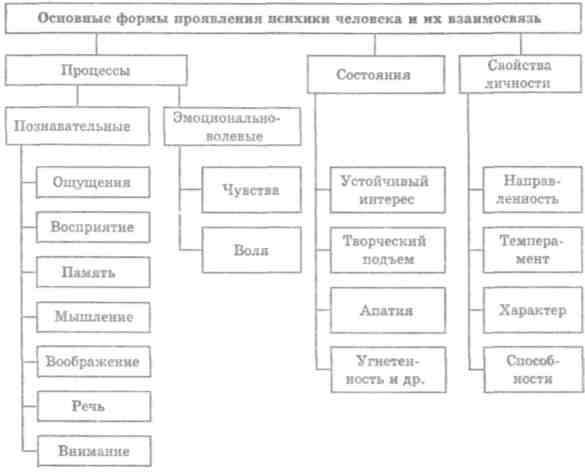 Рис. 3. Формы проявления психики человекаОбъект, предмет, задачи психологииОбъект психологии - человек. Человек, носитель психики, является самым сложным существом на земле и объектом многих наук, в том числе и психологии. Его изучают философия, биология, антропология, история, культурология, социология, физиология и др. Психология как наука исследует внутренний мир человека и закономерности его взаимодействия с внешним миром, с другими людьми и группами, живой и неживой природой. Поэтому в настоящее время считается, что предмет психологии - факты, закономерности и механизмы психики. Предмет психологии менялся по мере развития психологической науки. Выделяют четыре основных этапа её развития.этап- психология как наука о душе (IV в. до н. э. - середина XVII в. н. э.). Такое определение психологии было дано более двух тысяч лет назад. Наличием души пытались объяснить все непонятные явления в жизни человека: сон, сновидения, состояния транса, овладение магическими умениями (например, удачей в охоте), смерть и т. п. На этом этапе психология была донаучной, так как не имела своих собственных методов исследования, и не проводила их, а пользовалась философским методом логических рассуждений.этап - психология как наука о сознании (середина XVII в. - середина XIX в.). Возникает в связи с развитием естественных наук и их методов исследований. Способность думать, чувствовать, желать назвали сознанием. Декарт сформулировал так называемую интроспективную концепцию сознания. Основным методом изучения являлось наблюдение человека за самим собой и описание результатов наблюдения.этап - психология как наука о поведении (середина XIX в. - середина XX в.). Возникает в XX веке. Задача психологии - ставить эксперименты и наблюдать за тем, что можно непосредственно увидеть, а именно - поведение, поступки, реакции человека (но при этом внутренние факторы и мотивы, вызывающие поступки, не учитывались).этап - психология как наука, изучающая факты, закономерности и механизмы психики (середина XX в. - настоящее время).Учёные изучают психологию, проводя практические исследования и собирая факты (подчёркиваем: не мнения, а только факты). В психологии нельзя принимать на веру субъективные мнения, возникшие вследствие теоретических исследований и рассуждений, не подтверждённые на практике, потому что возможны очень серьёзные ошибки. И эти ошибки закладываются в идеологию страны, а потом определяют её жизнь во всех сферах.Задачи психологии: сбор, изучение, анализ, обобщение фактов, установление механизмов и выявление закономерностей функционирования психики и поведения.Изучая закономерности психических явлений, психологи исследуют процесс отражения объективного мира в мозгу человека; выясняют, как регулируются действия человека, как происходит психическая деятельность и формируются психические свойства личности.Древо психологии по К.К.Платонову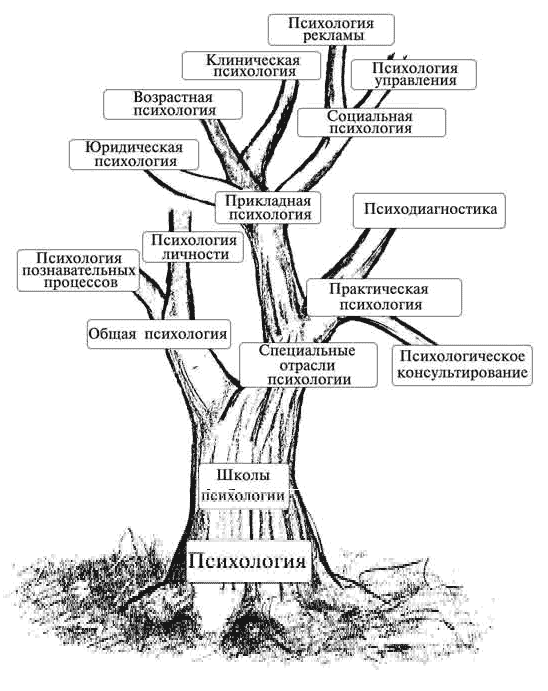 Место психологии в системе наукЧеловек является органической частью и природы, и общества, т. е. он - существо биопсихосоциальное. А поэтому психология имеет тесные связи со всеми науками, которые изучают человека с разных сторон, что и показано на рисунке 1.1. Такая классификация наук принадлежит академику А. Кедрову, а Б. Г. Ананьев назвал психологию интегратором всех наук о человеке. Поэтому мы и поместили её в центр треугольника (рисунок 1.1)Естественные науки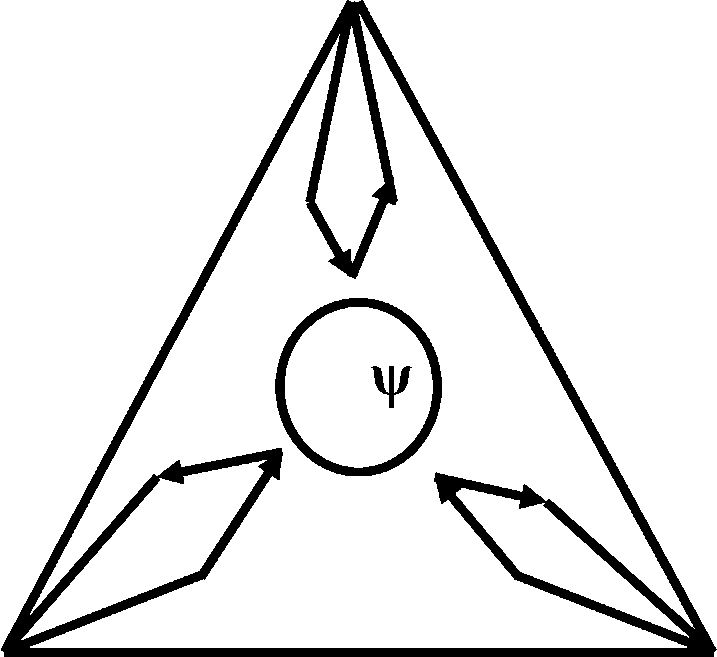 Социальные	Философскиенауки	наукиРисунок 1.1 - Место психологии в системе наук, изучающих человекаК естественным наукам относятся: астрономия, биология, геология, зоология, биофизика, физика, химия, экология, география, почвоведение, генетика, микробиология, физиология и др.К социальным наукам можно отнести: историю, экономику, социологию, политологию, этнографию, педагогику, юриспруденцию, культурологию и дрФилософские науки: философия искусства, науки, религии, морали (этика), техники, природы, истории, политики, права и др.Психология, с одной стороны, использует достижения разных наук, объясняющих возникновение, развитие, существование и функционирование человека, а с другой стороны - сама вырабатывает информацию, которую используют другие науки.В силу своего уникального положения психология синтезирует в себе черты естественнонаучной и гуманитарной дисциплины.Методы психологии (сам)Существуют разные классификации методов психологии. Наиболее распространенной является деление методов психологии на две группы: основные и вспомогательные. Основные методы: наблюдение и экспериментНаблюдение – научный метод исследования, переходящий от описания фактов к их объяснению.Наблюдение становится научным методом изучения психики лишь в том случае, если оно не ограничивается описанием внешних явлений, а осуществляет переход к объяснению психологической природы этих явлений. Формой такого перехода является гипотеза, возникающая в ходе наблюдения.Требования к научному наблюдению:Постановка цели, составление плана наблюдения.Обязательное фиксирование результатов наблюдения.Необходимо фиксировать только факты, а не умозаключения, мнения психолога.Необходимо проанализировать факты и сделать выводы; сравнить их с целью.Испытуемый не должен знать, что за ним наблюдают.Задачами наблюдения могут быть изучение индивидуально-психологических особенностей личности, изучение психологии коллектива учебной группы. Следовательно, объектами наблюдения могут быть как отдельные лица в различных видах деятельности, различных ситуациях общения, так и группы. Предметом наблюдения могут являться речевые и неречевые акты поведения отдельного учащегося или всей группы в определенной ситуации.Эксперимент – это активное вмешательство исследователя в деятельность испытуемого с целью создания условий, в которых выявляется психологический факт.Экспериментируя, исследователь создает условия, в которых психологический факт может быть изменен в направлении, желательном для экспериментатора, а может быть неоднократно повторен для всестороннего рассмотрения. Различают лабораторный и естественный эксперименты.Характерным признаком лабораторного эксперимента является то, что его проводят в лабораторных условиях ( часто с помощью специальной аппаратуры) и что действия испытуемого определяются инструкцией, и он знает, что над ним экспериментируют (хотя, обычно, не знает в чем сущность эксперимента, что конкретно исследуют и с какой целью). С помощью лабораторного эксперимента исследуют не только свойства внимания, особенности восприятия, памяти и других психических процессов отдельных индивидов, но и психологические особенности групповой деятельности.Естественный эксперимент (впервые предложен А.Ф. Лазурским в 1910 г.) предполагает исключить то напряжение, которое возникает у испытуемого, знающего, что над ним экспериментируют. С этой целью исследование переносится в обычные, естественные условия (урок, игра, труд), в которые незаметно для исследуемого вносятся определенные изменения.И лабораторный, и естественный эксперименты могут проводиться с целью не только выявления каких-либо качеств личности, но и формирования их.Вспомогательные методы психологии:  беседа, анкета и различного вида тесты.Беседа как психологический метод предусматривает прямое или косвенное, устное или письменное получение от изучаемого сведений о его деятельности, в которых объективируются свойственные ему психологические явления.Существует ряд требований к беседе как к методу. Первое — непринужденность. Наибольший результат приносит беседа в случае установления личного контакта исследователя с обследуемым человеком. Метод беседы предполагает наряду с ответами и постановку вопросов обследуемыми.Предпочтительно получать в ходе беседы и интервью необходимые сведения косвенными приемами. Важен не только ответ, но и поведение испытуемого: особенности его речи, жестов, мимики, эмоциональное отношение к конкретным явлениям.Существенным в ходе проведения беседы является умение исследователя уточнить интересующие его факты во время непосредственной беседы, не прибегая к ее протоколированию.Беседы целесообразно проводить не только с одним или несколькими учащимися, а со всей учебной группой. Такая форма исследования позволяет ответы одного человека сопоставить с совокупностью мнений группы. В ходе беседы возможно воздействие, внушение со стороны исследователя на испытуемых.В том случае, когда вопросы и ответы представляются в письменном виде, имеет место анкетирование. Положительным качеством анкетного метода является то, что здесь имеется возможность (предъявить) большой по объему материал, достоверность которого определяется «законом больших чисел». Отрицательным же в этом методе является то, что обычно бывает затруднен качественный анализ данных анкет и исключена возможность соотнесения ответов с реальной деятельностью и поведением испытуемых.Обычно анкета представляет собой некоторую совокупность вопросов, которые рекомендуется располагать в определенном порядке: сначала, вопросы нейтральные, нацеленные на получение какой-то фактической, событийной информации; затем, наиболее трудные вопросы, направленные на выяснение установок, мнений, оценок индивида; после этого идут вопросы, цель которых углубить и уточнить информацию, полученную в предыдущих вопросах; заключительную часть образуют вопросы, касающиеся объективного положения и статуса личности опрашиваемого. Такой порядок вопросов обусловлен необходимостью преодолеть психологический барьер, возникающий у опрашиваемого в процессе опроса.Все вопросы анкеты в зависимости от их исследования можно условно разделить на две большие группы:1) вопросы о фактах, действиях в прошлом и настоящем, а также продуктах деятельности;2) вопросы о мотивах, оценках и мнениях индивидов.По форме различают следующие типы вопросов: прямые, косвенные, открытые, закрытые. Вопрос называется открытым, если ответ на него может быть дан в любой форме. Если же в формулировке вопроса содержатся варианты возможных ответов (перечень определенных альтернатив) и опрашиваемый должен остановить свой выбор на каком-то одном или нескольких из них, то вопрос называется закрытым. Разновидностью закрытого вопроса является дихотомический вопрос, в котором перечень возможных ответов исчерпывается альтернативой «да - нет».Тест — это краткий экспериментально-психологический метод, используемый для исследования того или иного психического процесса (восприятия, памяти, мышления, внимания и т.д. — функциональный тест) или личности в целом (проективный тест) с целью их оценки.Различают следующие виды тестов:Интеллектуальные — оценивают общее умственное развитие, степень развития памяти, внимания, мышления.Личностные — мотивы поведения, интересы, черты характера, темперамента и др.Проективные — испытуемым предъявляется неопределенный стимульный материал, неоднозначный вопрос и они выполняют задание исходя из опыта, особенностей воображения, мышления, эмоционального состояния.СОЗНАНИЕ ЧЕЛОВЕКА КАК ВЫСШАЯ ФОРМА РАЗВИТИЯ ПСИХИКИ1. Сознание и его функцииВозникновение сознания человека явилось качественно новым этапом развития психики. Сознание - высший уровень развития психики, присущий исключительно человеку. Его развитие обусловлено социальными условиями. Есть много определений сознания.Сознание - высшая, свойственная только человеку, форма психического отражения объективной действительности, опосредствованная общественно-исторической деятельностью людей.Сознание - человеческая способность к воспроизведению действительности в мышлении.Таким образом, сознание есть высшая форма психики, результат общественно-исторических условий формирования человека в трудовой деятельности, при постоянном общении (с помощью языка) с другими людьми. В этом смысле сознание есть «общественный продукт», сознание есть не что иное, как осознанное бытие.Рассмотрим основные психологические характеристики сознания.Первая его характеристика дана уже в самом его наименовании: сознание - совокупность знаний об окружающем нас мире. Таким образом, в структуру сознания входят важнейшие познавательные процессы, с помощью которых человек постоянно обогащает свои знания.Вторая характеристика сознания - закрепленное в нем отчётливое различение субъекта и объекта, т. е. того, что принадлежит «я» человека и его «не- я». Человек - единственный среди живых существ - способен осуществлять самопознание, т. е. обратить психическую деятельность на исследование самого себя. Отделение «я» от «не-я» - путь, который проходит каждый человек в детстве, осуществляется в процессе формирования самосознания человека.Третья характеристика сознания - обеспечение целеполагающей деятельности человека. Приступая к какой либо деятельности, человек ставит перед собой те или иные цели. При этом складываются и взвешиваются её мотивы, принимаются волевые решения, учитывается ход выполнения действий и вносятся в него необходимые коррективы и т. д.Четвертая характеристика сознания - наличие эмоциональных оценок в межличностных отношениях.Обязательным условием формирования и проявления всех указанных выше специфических качеств сознания является язык. Благодаря языку и речи содержание сознания одного человека становится доступным другим людям.В процессе речевой деятельности происходит накопление знаний, обогащение человека теми богатствами человеческой мысли, которые выработало до него и для него человечество, закрепило и передало ему в языке. Язык - особая объективная система, в которой запечатлен общественно-исторический опыт или общественное сознание. Будучи усвоен конкретным человеком, язык в известном смысле становится его реальным сознанием.Понятие сознания употребляется в психологии в смысле, отвечающем приведенным выше его основным характеристикам. При этом психиатры, перед которыми постоянно возникает вопрос о наличии, сохранении или нарушении сознания у больного, под сознанием понимают заключенные в психике данного конкретного человека возможности отдавать отчет о месте, времени, окружающей обстановке, состоянии и образе действий собственной личности. Человек, у которого сохранено ясное сознание, оценивает вновь поступающую в мозг информацию с учётом уже имеющихся у него знаний и выделяет себя из окружающей среды, сохраняет сложившуюся систему отношений к другим людям и к обстановке деятельности и на основе всех этих данных управляет своим поведением.Функции сознания, расширенный список: 1) отражение действительности, 2) оценка; 3) регуляция поведения, 4) рефлексия (самоанализ), 5) творчество; 6) планирование, 7) предвидение последствий. Зрелость сознания достигается к окончанию юношеского возраста - к 20-22 годам.Психика - понятие более широкое, чем сознание.2. Структура сознанияСфера сознания - сфера осмысленных, осознаваемых знаний; сфера ясного осознавания сигналов, поступающих из внешней и внутренней среды.Сознание возникло и развивалось в процессе совместной деятельности людей, сопровождаемой речью. Особо важное значение для развития сознания и самосознания имеет рефлексия - самоанализ, самопознание. Этапы развития сознания: психика животных и предчеловека - стадное сознание - сознание разумного человека - самосознание. Результатом развития самосознания является Я-концепция.Я-концепция - это система представлений человека о самом себе.Формирование Я-концепции человека происходит в процессе накопления опыта решения жизненных задач и при оценивании их со стороны других людей, прежде всего родителей. Основными источниками Я-концепции выступают: 1. Сравнение себя с другими. 2. Мнение окружающих, особенно значимых людей. 3. Оценка результатов деятельности. 4. Переживание внутренних ощущений и состояний. 5. Восприятие своего внешнего облика.Выполняет функции: структурирования и обработки поступающей информации в аспекте имеющего уже мнения о личностных качествах; мотивирования к самосовершенствованию.Структура Я-концепции человека. Выделяют следующие её составляющие: Я-физическое, как схему собственного тела; Я-социальное, соотносимое со сферами социальной интеграции (половой, этнической, гражданской, ролевой); Я-экзистенциальное, как оценку себя в аспекте жизни и смерти, свободы и ответственности; общения и одиночества, смысла и бессмысленности существования (от лат. существование).Сознание любого человека уникально, но не произвольно - оно сформировано внешними, социальными факторами. В структуре сознания можно выделить: знания, представления, образы, опыт, значения и смыслы, чувства, ценности, самосознание; Благодаря сознанию у человека есть различные способности:Рефлексивная - способность к самопознанию.Способность мысленного представления и воображения действительности.Волевые способности.Речь и язык.Способность к коммуникации.Интеллект.3. Нарушения сознания (факультативно)При некоторых психических заболеваниях наблюдаются следующие нарушения сознания:•помрачённое сознание - происходит дезориентировка во времени, месте, ситуации, отсутствует четкое восприятие окружающего, проявляется в разной степени бессвязность мышления, затруднены воспоминания прошедших событий и субъективно болезненных явлений. Вся совокупность указанных признаков характеризует помрачённое сознание (К. Ясперс);оглушённое состояние сознания (при инфекциях, отравлениях, мозговых травмах) - резкое повышение порога для всех внешних раздражителей, в результате сложная информация не осмысливается, человек реагирует «как бы спросонок», замедленно, безучастно, ориентировка в окружающем неполная или отсутствует (это состояние может длиться от несколько минут до нескольких часов);•делириозное помрачение сознания (нарушена ориентировка в окружающем, «наплывают» яркие представления, обрывки воспоминаний, возникает ложная ориентировка во времени и пространстве, могут возникать галлюцинации, иллюзии, бредовые идеи);сновидное состояние сознания - причудливая смесь отражения реального мира и всплывающих в сознании ярких чувственных представлений фантастического характера (человек видит, что находится среди жителей Марса или как раскалывается земной шар и т. п.);сумеречное состояние сознания - внезапно наступает отключение сознания на непродолжительный срок, потом воспоминание о периоде помрачения сознания полностью отсутствует, но при сумеречном состоянии сознания человек сохраняет способность выполнения автоматических привычных действий (может бессознательно куда-то идти, переходить улицы, куда-то ехать, резать ножом и т. п.);псевдодеменция - человек временно забывает названия предметов, дезориентирован, с трудом воспринимает внешние раздражители, поведение напоминает детское;деперсонализация - отчуждение; собственные мысли и действия воспринимаются как бы со стороны, нарушается и восприятие тела.ПОЗНАВАТЕЛЬНЫЕ ПРОЦЕССЫОЩУЩЕНИЕОбщее понятие об ощущенииМы постоянно получаем информацию из внешнего мира и о внутреннем состоянии организма. Отражение действительности начинается с ощущений. Их многообразие отображает качественное многообразие окружающего мира. Ощущения человека — это продукт эволюционного развития. Они связывают нас с внешним миром и являются основным источником информации о нем и условием психического развития.Ощущение — простейший психический процесс, состоящий в отражении отдельных свойств предметов и явлений материального мира, а также внутренних состояний организма при непосредственном воздействии раздражителей на соответствующие рецепторы.Ощущения характеризуются непосредственностью и сиюминутностью. Органы чувств — это единственный канал, по которому внешний мир проникает в человеческое сознание. Известный русский врач С.И.Боткин (1832—1889) описал редкий случай, когда больная потеряла все виды чувствительности, кроме зрения одним глазом и осязания на одном участке руки. Если больная закрывала глаз и ничто не касалось ее руки, она засыпала.Ощущение возникает как реакция нервной системы на тот или иной раздражитель и имеет рефлекторный характер. Рефлекторная концепция ощущений была разработана русскими физиологами И.М.Сеченовым и И.П.Павловым. Они рассматривали ощущение как целостный рефлекс. Физиологической основой ощущений являются нервно-физиологические процессы, возникающие при действии раздражителя на адекватный ему анализатор — первичный аппарат, осуществляющий функцию анализа и синтеза раздражителей, исходящих из внешней и внутренней среды. Анализатор состоит из трех частей:• периферического отдела (рецептора), воспринимающего раздражитель;• афферентных (центростремительных) и эфферентных (центробежных) нервов, проводящих возбуждение от периферии в нервные центры головного мозга и обратно;• подкорковых и корковых отделов головного мозга, в которых происходит переработка информации, поступающей из рецептора.Виды и свойства ощущенийСуществуют различные подходы к классификации ощущений. Аристотелем были названы пять рецепторов, соответствующих видам ощущений: зрение, слух, обоняние, осязание, вкус. В действительности видов ощущений гораздо больше.В состав осязания наряду с тактильными ощущениями (прикосновения) входят температурные (терморегуляция, теплообмен). Промежуточное положение между тактильными и слуховыми занимают вибрационные ощущения. Ощущения равновесия и ускорения выполняют функцию ориентировки в окружающей среде. Болевые ощущения предохраняют организм от опасности и разрушающей силы. Температурные, болевые, вкусовые, вибрационные, мышечно-суставные, статико-динамические ощущения можно назвать внешне-внутренними.Английский физиолог И. Шеррингтон выделил три основных класса ощущений (схема 10).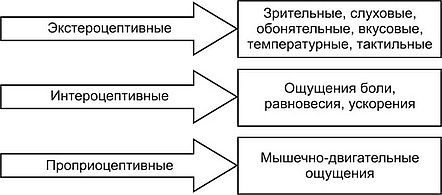 Схема 10. Виды ощущенийЭкстероцептивные ощущения обеспечивают получение сигналов из внешнего мира, рецепторы находятся на поверхности тела. Различают следующие экстероцептивные рецепторы:• контактные (при непосредственном контакте): осязательный, вкусовой;• дистантные (на расстоянии): зрительный, слуховой, обонятельный.Интероцептивные — сигнализируют о состоянии внутренних процессов организма, рецепторы находятся во внутренних органах (органические ощущения, ощущения боли).Проприоцептивные — передают сигналы о положении тела в пространстве, рецепторы находятся в мышцах, суставах (ощущения равновесия, движения).Среди основных свойств ощущений выделяют:• качество — вид ощущений и его специфические особенности. Например, слуховые ощущения отличаются высотой тона, тембром, громкостью; зрительные — цветовым тоном, насыщенностью, яркостью;• интенсивность — количественная характеристика, которая зависит от силы раздражителя. Например, если у человека насморк, то интенсивность воспринимаемых запахов может быть снижена;• длительность — временная характеристика, определяемая функциональным состоянием органов чувств, временем действия раздражителя и функциональным состоянием рецептора. При воздействии раздражителя на органы чувств ощущения возникают не сразу, а спустя некоторое время. Например, вкусовые ощущения возникают через 50 мс, тактильные — 130 мс, а болевые — 370 мс;• пространственная локализация — информация о локализации раздражителя в пространстве. В некоторых случаях ощущения соотносятся с той частью тела, на которую воздействует раздражитель, например, вкусовые ощущения.Чувствительность анализаторовАбсолютный нижний порог ощущений - минимальная величина раздражителя, вызывающая едва заметное ощущение - J0. По нему судят о чувствительности.Абсолютный верхний порог ощущений - максимальная величина раздражителя, которую способен адекватно воспринять анализатор - Jmax.Пороги ограничивают зону чувствительности к раздражителям. Например, из всех электромагнитных колебаний глаз способен отражать волны длиной от 390 (фиолетовый цвет) до 780 (красный цвет) миллимикрон.Между чувствительностью (порогом) и силой раздражителя существует обратная зависимость: чем большая сила нужна для возникновения ощущения, тем ниже у человека чувствительность. Пороги чувствительности индивидуальны для каждого человека.Кроме порогов абсолютной чувствительности, ощущения характеризуются также порогами чувствительности к различению. Та наименьшая прибавка к силе действующего раздражителя, при которой возникает едва заметное различение в силе или качестве ощущений, называется порогом чувствительности к различению, его ещё называют дифференциальный разностный порог.Дифференциальный разностный порог - наименьшая величина различия между раздражителями, когда они ощущаются как различные - AJ (ощущаемое приращение), J - сила раздражителя.Другими словами, AJ - такое изменение стимула, которое ощущается человеком.Явления, сопровождающие ощущенияИнерция ощущений - время исчезновения ощущения после окончания воздействия.Сенсибилизация - повышение чувствительности одного анализатора при воздействии на другой, а также в процессе систематических упражнений. Например, зрительные и др. восприятия повышаются при тихой музыке.Синестезия - возникновение ощущений в данном анализаторе при воздействии на другой - это ещё называется взаимодействие ощущений («окрашенный» слух - звуки имеют каждый свой цвет). «Светлый голос», «мрачные звуки» и др. Бодлер: «Аромат зелёный и звучный».Адаптация - изменение чувствительности для приспособления к условиям окружающей среды. Адаптация - приспособление чувствительности к постоянно действующему раздражителю, проявляющееся в понижении или повышении порогов.В жизни явление адаптации хорошо известно каждому. В первую минуту, когда человек входит в реку, вода кажется ему холодной. Затем ощущение холода исчезает, вода кажется достаточно теплой. Подобное наблюдается во всех видах чувствительности, кроме болевой.Пребывание в абсолютной темноте повышает чувствительность к свету за 40 минут примерно в 200 тысяч раз.Сенсорная депривация - это полное лишение ощущений. В условиях сенсорной депривации человек не может долго жить. Он начинает сходить с ума, и в конце-концов погибает.Сенсорная организация личности. Под сенсорной организацией понимается характерный для индивида уровень развития отдельных систем чувствительности и способ их объединения в комплексы.В животном мире преимущественный уровень развития чувствительности какой-либо одной модальности является родовым признаком. Все представители одного вида (например, орлы) обладают хорошим зрением, а другого (например, собаки) - обонянием. Особенностью сенсорной организации человека является то, что она складывается прижизненно.Деятельность способствует развитию значимых для данной профессии видов чувствительности. Экспериментальные исследования показали возможность увеличить чувствительность к различению в десятки раз.Развитие ощущенийОщущения начинают развиваться сразу после рождения. У человека развитие сенсорных процессов опережает развитие двигательной системы. Котята рождаются слепыми, чтобы они не разбежались от матери. У птиц ярко выражен механизм импринтинга, привязывающий их к матери. У ребенка таких механизмов нет, его поведение строится под контролем сенсорики.Сразу после рождения у ребенка более развитой оказывается кожная чувствительность. При появлении на свет ребенок дрожит из-за различия температуры тела матери и температуры воздуха. Реагирует ребенок и на прикосновения. Наиболее чувствительны губы и область рта. У ребенка развита вкусовая чувствительность. Он отличает молоко матери от подслащенной воды. С момента рождения у ребенка достаточно развита обонятельная чувствительность, так как по запаху материнского молока он определяет присутствие матери. Если ребенок первую неделю питался материнским молоком, то он будет отворачиваться от коровьего. Однако обонятельные ощущения, не связанные с питанием, развиваются достаточно долго.Более сложный путь развития проходят зрение и слух. В первые дни рождения ребенок не реагирует на звуки, даже очень громкие. Через два-три месяца он начинает воспринимать направление звука и поворачивает голову в сторону его источника. В развитии речевого слуха у ребенка прежде всего наблюдаются реакции на интонацию речи и голос матери. На третьем-четвертом месяце дети начинают реагировать на пение, музыку.Наиболее медленно у ребенка развивается зрение. С момента появления зрительных ощущений он реагирует на свет различными двигательными реакциями, а начинает управлять движением глаз лишь к концу второго месяца жизни, предметы и лица различает в три месяца. В четыре месяца появляется реакция на новизну — это явная сенсорная реакция, она заключается в длительности удержания взгляда на новом предмете. Установлено, что дети начинают различать цвета в пять месяцев, после чего появляется интерес к ярким предметам.Развивается тактильная чувствительность, которая важна для возникновения акта хватания и обследования предмета. Хватание осуществляется под контролем зрения: ребенок рассматривает свои ручки, следит за тем, как рука приближается к предмету. Акт хватания имеет чрезвычайно важное значение для психического развития ребенка.Таким образом, в первое полугодие жизни происходит интенсивное развитие сенсорных механизмов.По отношению ко всем видам чувствительности следует отметить, что абсолютная чувствительность достигает высокого уровня развития уже в первый год жизни. Несколько медленнее развивается способность различать ощущения. В дошкольном возрасте происходит усвоение сенсорных эталонов (цвета, формы, величины) и соотнесение соответствующих предметов с этими эталонами.Уровень развития ощущений у различных людей неодинаков. Это во многом объясняется их генетическими особенностями. Развитие ощущений достигается путем тренировок, например при обучении детей музыке или рисованию.Выводы1. Ощущение — простейший психический процесс, состоящий в отражении отдельных свойств предметов и явлений материального мира, а также внутренних состояний организма при непосредственном воздействии раздражителей на соответствующие рецепторы.2. Ощущение возникает как реакция нервной системы на раздражитель и имеет рефлекторный характер.3. Выделяют три основных класса ощущений: экстероцеп-тивные (рецепторы находятся на поверхности тела); интероцеп-тивные (на внутренних органах); проприоцептивные (в мышцах, суставах).4. Основные свойства ощущений: качество, интенсивность, длительность, пространственная локализация.5. Чувствительность — это способность к распознанию величины и качества раздражителя. Чувствительность, определяемая по нижнему порогу ощущений, называется абсолютной чувствительностью.6. Адаптация — изменение чувствительности анализаторов в результате их приспособления к действующим раздражителям.7. Сенсибилизация — повышение чувствительности в результате взаимодействия анализаторов или упражнения.8. Синестезия — возникновение при раздражении одного анализатора ощущения, характерного для другого анализатора.9. Уровень развития ощущений у различных людей неодинаков, что объясняется генетическими особенностями человека. Развитие ощущений достигается путем тренировок.Контрольные вопросы1. Что такое ощущение? Какую роль играют ощущения в жизни человека?2. Назовите основные характеристики ощущений.3. Что является физиологическим механизмом ощущений? Что такое анализатор?4. Какие факторы оказывают влияние на развитие ощущений? Как развиваются ощущения в онтогенезе человека?5. Как определяются пороги чувствительности, как можно измерить чувствительность?6. Всегда ли действие раздражителя вызывает ощущения?7. Какие возможны нарушения ощущений? Каковы возможности их коррекции у человека?ВОСПРИЯТИЕОбщее понятие о восприятииЧеловек накапливает сведения о предметах и явлениях не как сумму отдельных ощущений, а усваивает отношение между предметами и их свойствами. Восприятие есть совокупность ощущений. Однако было бы ошибочно полагать, что такой процесс является простым суммированием отдельных ощущений.Проведем эксперимент: испытуемому завяжем глаза, перед ним положим различные предметы. Сначала поможем ему лишь прикоснуться к предмету и спросим его: «Что он ощущает, может ли назвать предмет?» Затем дадим возможность подержать его в руках и определить, что это за предмет. Целостное представление о предмете дает двигательная активность, предыдущий опыт, работа памяти и мышления. В результате восприятия у человека возникает целостный образ объекта или явления окружающего мира.Восприятие — целостное отражение предметов, ситуаций и событий, возникающее при непосредственном воздействии физических раздражителей на рецепторные поверхности.В основе восприятия лежат межанализаторные связи. Так, при слове «апельсин» вы можете представить: его форму и цвет, это работа зрительного анализатора, аромат — обонятельного, шершавую поверхность — осязательного, кисло-сладкий вкус — вкусового.Восприятие — сложный процесс, направленный на познание того, что в данный момент воздействует на нас. Каждый предмет является сложным целым и обладает многими свойствами. Воспринимая его как целое, мы вместе с тем воспринимаем и отдельные части. Эти две стороны тесно связаны между собой: восприятие целого обусловлено восприятием его частей и свойств, в то же время оно само влияет на их восприятие. В объекте может отсутствовать какая-либо часть или она воспринимается неясно, но тем не менее мы его узнаем. Это происходит потому, что каждый объект имеет свои опознавательные признаки.Процесс целенаправленного восприятия состоит из следующих действий:• поиск объекта;• выделение наиболее характерных его признаков;• опознание объекта, то есть отнесение его к определенной категории вещей или явлений.Основные характеристики восприятияВ качестве основных свойств восприятия выделяют предметность, целостность, структурность, константность, осмысленность.1. Предметность восприятия проявляется в том, что объект воспринимается нами именно как обособленное в пространстве и во времени отдельное физическое тело.Это свойство проявляется в феномене выделения фигуры из фона (рис. 2), то есть вся наблюдаемая человеком действительность разделяется на две неравные по значимости части: одна — предмет, воспринимается как конкретное, очевидное, а вторая — фон — как более аморфное, неопределенное, расположенное позади предмета.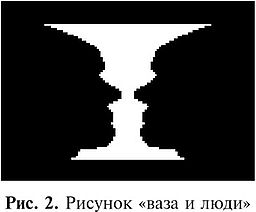 2. Целостность — создание целостного образа предмета строится на основе отдельных свойств и качеств предмета, получаемых в виде различных ощущений (рис. 3). Для целостного восприятия человеческого лица достаточно лишь нескольких элементов его контура.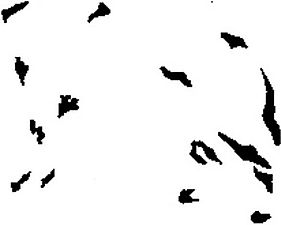 Рис. 3. Силуэтный рисунок собаки3. Структурность — мы воспринимаем абстрагированную целостную структуру, которая формируется в течение некоторого времени, для нее характерна замкнутость, то есть стремление замкнуть контур (рис. 4).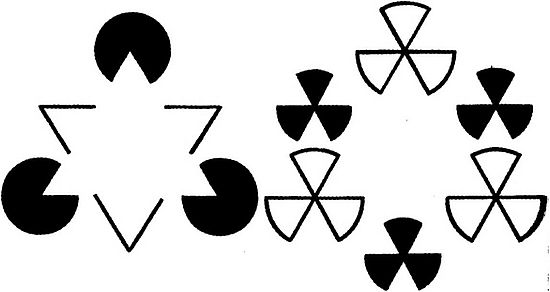 Рис. 4. Восприятие формы. Фигура и контур4. Константность — независимость восприятия предмета от условий, проявляющаяся в его неизменности. Форма, цвет, размер предметов воспринимаются нами как постоянные, несмотря на то, что сигналы, поступающие от них в органы чувств, непрерывно меняются.Например, размер проекции предмета на сетчатке глаза зависит от расстояния между предметом и глазом и от угла зрения, но предметы нам кажутся неизменной величины, вне зависимости от этого расстояния (в известных пределах). Посмотрите на ваши пальцы так, чтобы одни были на расстоянии вытянутой руки, другие — вдвое ближе. Они кажутся одного размера, в то время, как на сетчатке глаза изображение пальцев вытянутой руки в два раза меньше.5. Осмысленность и обобщенность восприятия — отнесенность каждого образа к некоторому классу объектов, имеющему название.Например, на приведенном рисунке (рис. 5) вы можете увидеть лицо индейца или фигуру эскимоса около своего жилища в зависимости от смысла и установки на восприятие.Значение обобщенности состоит в способности человека свободно читать текст независимо от шрифта или почерка, которым он написан. Обобщение помогает также предсказывать некоторые свойства, непосредственно не воспринимаемые у данного объекта, но присутствующие у него как представителя этого класса.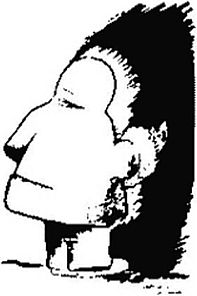 Рис. 5. «Индеец и эскимос»Восприятие — активный процесс, в ходе которого человек производит множество перцептивных действий для того, чтобы сформировать адекватный образ предмета.Классификация восприятияВ зависимости от анализаторов, участвующих в восприятии, выделяют: зрительные, обонятельные, слуховые, осязательные, вкусовые восприятия. Однако они редко встречаются в чистом виде. Общепринятой в психологии является классификация, основанная на отражении пространства, времени, движения.Восприятие движения осуществляется благодаря сложному механизму, природа которого еще не вполне выяснена. Если предмет движется в пространстве, то мы воспринимаем его движение вследствие того, что он выходит из области наилучшего видения и этим заставляет нас передвигать глаза или голову, чтобы вновь фиксировать на нем взгляд. При этом происходят два явления: смещение объекта по отношению к положению нашего тела указывает нам на его передвижение в пространстве; мозг же фиксирует движение глаз, следящих за предметом.Восприятие пространства включает восприятие формы, величины и взаимного расположения объектов, их рельефа, удаленности и направленности, в котором они находятся. Восприятие времени зависит от ритмической смены возбуждения и торможения. Время, занятое интересной мотивированной деятельностью, кажется короче. Индивидуальные различия в восприятииВосприятие во многом зависит от особенностей воспринимающего субъекта. Индивидуальные различия восприятия можно условно классифицировать на следующие типы: синтетический и аналитический, объяснительный и описательный, объективный и субъективный. Выделение этих типов основано на установлении соотнесенности сенсорной организации с мыслительными и эмоциональными процессами.Для людей с синтетическим типом характерно обобщенное отражение и определение основного смысла происходящего. Они не придают значения деталям и не видят их. Люди с аналитическим типом выделяют при восприятии прежде всего детали, частности. Они нередко затрудняются понять общий смысл явлений. Относящиеся к описательному типу восприятия люди ограничиваются фактической стороной того, что видят и слышат. Напротив, люди, принадлежащие к объяснительному типу, пытаются объяснить суть воспринятого явления.Людям с объективным типом восприятия свойственно строгое соответствие воспринятого тому, что происходит в действительности. Имеющие субъективный тип восприятия привносят свое собственное отношение к воспринимаемому объекту, явлению. Они больше говорят о том, что думали или чувствовали в момент событий, о которых рассказывают.Большое значение для индивидуальных различий восприятия имеют личностные особенности наблюдательности. Наблюдательность — свойство личности, в основе которого стремление и умение с наибольшей полнотой подмечать особенности предметов и явлений. Характерным признаком наблюдательности является быстрота восприятия малозаметного. Одним из факторов, способствующих развитию наблюдательности, является любознательность. Процесс наблюдения — активная форма познания действительности.При определенных обстоятельствах (резких физических, эмоциональных, психических перегрузках, действии некоторых химических веществ, заболеваниях и др.) наблюдаются нарушения восприятия.Наиболее известным расстройством восприятия являются галлюцинации — мнимое восприятие. Человек во власти галлюцинаций воспринимает отсутствующие в реальности объекты как реально существующие.Развитие восприятия и наблюдательности у детейНаблюдательность, как и восприятие в целом, не является врожденной характеристикой. Новорожденный ребенок не в состоянии воспринимать действительность в виде целостной предметной картины. По мнению Б.М. Теплова, признаки предметного восприятия проявляются в раннем младенческом возрасте (в два—четыре месяца), когда начинают формироваться действия с предметами. К пяти-шести месяцам у ребенка отмечается возрастание случаев фиксации взора на предмете. Общение взрослого с ребенком способствует развитию восприятия. У детей дошкольного и младшего школьного возрастов в процессе игры и обучения формируется целостное восприятие, однако ребенок плохо схватывает детали, восприятие основывается на случайных признаках.В процессе обучения ребенка развитие восприятия проходит несколько этапов. Первый этап связан со становлением адекватного образа предмета в процессе манипуляции этим предметом. На следующем этапе дети знакомятся с пространственными свойствами предметов при помощи движений рук и глаз. Обучение в школе влияет на развитие способности различать, сопоставлять, сравнивать свойства воспринимаемых объектов без каких-либо действий или движений.Для развития восприятия детей необходимо учить:• рассматривать объект в определенной последовательности;• отделять главное от второстепенного;• при неправильном восприятии учебного материала уточнить, что именно из прежнего опыта мешает правильному восприятию;• побуждать обращать внимание на конкретные детали и различные особенности предметов и явлений, сопоставлять и сравнивать их, усматривать различие и сходство, замечать связи и отношения.Важно помнить, что наблюдательность — не врожденное качество, оно вырабатывается практикой и упражнениями. Для самостоятельного развития рационального восприятия целесообразно:• ясно и четко формулировать цели, выбирать существенную информацию;• максимально использовать все органы чувств, в первую очередь зрение и слух, а также анализаторы запаха, вкуса, осязания;• воспринимать информацию, используя уже имеющиеся знания.Чтобы при восприятии информации к ней возник интерес, важно осознать ее значение для практической работы. Необходимо использовать все свои знания, чтобы сделать процесс восприятия более интенсивным, размышлять о том, что уже известно о воспринимаемой информации. Развитое восприятие помогает усваивать больший объем информации с меньшей степенью энергетических затрат.Выводы1. Восприятие — целостное отражение предметов, ситуаций и событий, возникающее при непосредственном воздействии физических раздражителей на рецепторные поверхности.2. В основе восприятия лежат внутрианализаторные и межанализаторные связи, обеспечивающие наилучшие условия видения раздражителей и учет взаимодействия свойств предмета как сложного целого.3. В качестве основных свойств восприятия выделяют предметность, целостность, структурность, константность, осмысленность.4. Основой классификации восприятия являются формы существования материи: пространство, время, движение.5. Зависимость восприятия от содержания психической жизни человека, от особенностей его личности называют апперцепцией.6. Типы индивидуального различия восприятия людей: синтетический и аналитический, объяснительный и описательный, объективный и субъективный.7. Наиболее известными расстройствами восприятия являются иллюзии (искаженное восприятие реально существующего объекта) и галлюцинации (мнимое восприятие).8. Наблюдательность, как и восприятие в целом, не является врожденной характеристикой. В процессе обучения ребенка развитие восприятия проходит несколько этапов: становление адекватного образа предмета в процессе манипуляции этим предметом; знакомство с пространственными свойствами предметов при помощи движений рук и глаз; развитие способности различать, сопоставлять, сравнивать свойства воспринимаемых объектов без каких-либо действий или движений.Контрольные вопросы1. Охарактеризуйте восприятие как познавательный психический процесс.2. В чем заключается взаимосвязь ощущения и восприятия?3. Охарактеризуйте основные свойства восприятия.4. Что вы знаете об иллюзиях восприятия?5. В чем проявляются индивидуальные различия в восприятии?6. Раскройте основные закономерности развития восприятия у детей.ВНИМАНИЕПонятие вниманияВ системе психологических феноменов внимание занимает особое положение, так как оно включено во все психические процессы и психические состояния человека. Находясь под постоянным наплывом все новых и новых впечатлений, мы замечаем лишь самую малую, ничтожную их часть. Только эта часть внешних впечатлений и внутренних ощущений выделяется нашим вниманием, выступает в виде образов, фиксируется памятью, становится содержанием размышлений.Внимание — направленность и сосредоточенность сознания человека на определенных объектах при одновременном отвлечении от других.Внимание — это процесс бессознательного или сознательного отбора одной информации, поступающей через органы чувств, и игнорирования другой. Избирательно направленный характер психической деятельности человека составляет сущность внимания. В многочисленных экспериментах обнаружено, что слова, имеющие особый смысл для человека (имя, имена близких), легче извлекаются из шума, поскольку на них всегда настроены механизмы внимания.Свойства вниманияВнимание человека обладает пятью основными свойствами: устойчивостью, сосредоточенностью, переключаемостью, распределением и объемом.Устойчивость внимания проявляется в способности в течение длительного времени сосредоточиваться на одном и том же объекте, предмете деятельности. Она сохраняется в активной практической деятельности с предметами, в умственной деятельности. Показателем устойчивости внимания является высокая продуктивность деятельности в течение относительно длительного времени.К факторам, способствующим устойчивости внимания, относятся:• индивидуально-физиологические особенности человека (свойства нервной системы, общее состояние организма);• мотивация деятельности (наличие или отсутствие интереса к предмету деятельности, его значимость для личности);• новая деятельность или увеличение сложности объекта (сложные объекты вызывают активную мыслительную деятельность, с чем связано повышение сосредоточения);• положительные эмоции, чувство удовлетворения от деятельности.Слабая нервная система, болезнь, усталость, отсутствие интереса, наличие отвлекающих моментов ослабляют устойчивость внимания.Концентрация внимания — степень его сосредоточенности на объекте. Она является следствием возбуждения в доминантном очаге при одновременном торможении остальных зон коры головного мозга. Концентрация (сосредоточение) внимания на одних объектах предполагает отвлечение от других и всего постороннего. Переключаемость внимания определяется скоростью перехода от одного вида деятельности к другому. Перевод внимания с одного объекта на другой может быть как непроизвольным, так и произвольным. Если переключаемость имеет непроизвольный характер, то это свидетельствует о неустойчивости внимания и стремлении организма к отдыху. С переключаемостью внимания связаны два процесса: включение и отвлечение внимания.Сознательное переключение внимания с одного объекта на другой, с одной деятельности на другую в связи с постановкой новой задачи сопровождается нервным напряжением, которое выражается в волевом усилии.Легкость и успешность переключения внимания зависит от:• отношения между предшествующей и последующей деятельностью;• завершенности предшествующей деятельности либо ее незавершенности;• отношения субъекта к той или иной деятельности (чем интереснее деятельность, тем легче на нее переключиться, и наоборот);• индивидуальных особенностей субъекта (типа нервной системы, индивидуального опыта);• значимости цели деятельности для человека, ее ясности, четкости.Переключаемость внимания относится к числу хорошо тренируемых качеств.Распределение внимания — способность человека удерживать в центре внимания определенное число разнородных объектов одновременно. Примером хорошего распределения внимания является феномен Юлия Цезаря, который одновременно мог выполнять семь не связанных между собой дел. Распределение внимания очень важно и для педагога: ему нужно держать в поле своего зрения всех учеников в классе. Способность к распределению внимания формируется в процессе овладения деятельностью, она может быть развита путем упражнений и накопления соответствующих навыков.Объем внимания — количество информации, объектов, которые человек может одновременно и отчетливо воспринимать. Чем больше предметов или их элементов воспринимается одновременно, тем больше объем внимания, и тем эффективнее будет выполняться деятельность. Средний объем внимания взрослого равен пяти-семи объектам одновременно. Экспериментальное определение объема внимания тесно связано с кратковременной памятью. Обычно его устанавливают посредством опыта: на короткое время испытуемому предъявляется большое количество информации, то, что он успевает заметить, и характеризует объем его внимания.Виды и функции вниманияВ психологии описан ряд разновидностей внимания. В зависимости от направленности внимания на внешний, предметный или внутренний мир человека (мысли, переживания) выделяют внимание внешнее и внутреннее. 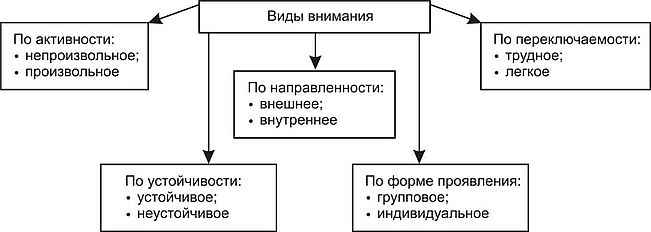 По форме проявления внимание бывает групповым и индивидуальным. Исходя из способности сохранения внимания к одному и тому же объекту, предмету деятельности внимание может быть устойчивым и неустойчивым. Переключение внимания с одного объекта на другой может происходить или легко, или достаточно трудно.В зависимости от наличия или отсутствия волевых усилий, необходимых для поддержания внимания, оно может быть непроизвольным, произвольным и послепроизвольным.Внимание в психической деятельности человека выполняет ряд важных функций:организует целенаправленный отбор поступающей в организм информации;делает познавательные процессы направленными и избирательными, обеспечивая точность и детализацию восприятия, прочность и избирательность памяти, направленность и продуктивность мыслительной деятельности;играет важную роль в системе межличностных отношений.Управление вниманиемВнимание привлекают и удерживают:Незаконченные дела, нерешённые задачи.Интенсивность и нестандартность раздражителя.Неполная информация (намёк).Актуальность, ценность информации.Движение.Новизна.Действия, требующие постоянного контроля.Парадоксальность, спорность.Энтузиазм, воодушевление.Логичность и стройность излагаемого материала.Подведение итогов перед переходом к новой теме.Удивление.Факторы, отключающие внимание:Монотонность, однообразность.Малый приток информации.Ритмичность (ритмичная музыка, ритмичные слова).Усталость.Отсутствие интереса.Непонимание смысла слов.Развитие и воспитание вниманияВнимание, как и большинство психических процессов, имеет свои этапы развития. В первые месяцы жизни у ребенка непроизвольное внимание реализуется с помощью наследственных механизмов. Начиная с третьего месяца, ребенок все больше интересуется объектами, тесно связанными с его жизнью. В пять-семь месяцев он уже в состоянии долго рассматривать предметы, особенно его привлекают блестящие и яркие их свойства. Это позволяет говорить о том, что его непроизвольное внимание уже достаточно развито.Зачатки произвольного внимания начинают проявляться к концу первого года жизни. Особую роль в развитии произвольного внимания выполняет ориентировочно-исследовательская деятельность, а также воспитательные меры взрослых, которые обращают внимание ребенка на требуемые действия.На втором-третьем году жизни развитие произвольного внимания у ребенка происходит под влиянием речевых инструкций взрослого. Большое значение имеет игра. В процессе игры ребенок учится координировать свои движения соответственно ее задачам и направлять действия адекватно ее правилам. Знакомство со все большим количеством предметов и явлений, постепенное формирование умения ребенка разбираться в простейших отношениях, беседы с родителями, прогулки с детьми, игры, слушание сказок, стихов, музыки — все это обогащает опыт ребенка, развивает его интересы. В четыре-пять лет ребенок может направлять внимание под влиянием сложной инструкции взрослого. В пять-шесть лет возникает элементарная форма произвольного внимания на основе самоинструкции.Развитие устойчивости произвольного внимания у ребенка изучают, определяя максимальное время, которое он может провести, сосредоточившись на одной игре: у полугодовалого ребенка это время равно примерно 14 минутам, к шести годам оно достигает 1,5 часов. Исследования концентрации внимания ребенка показали, что за 10 минут в три года он отвлекается в среднем четыре раза, в шесть лет — один раз. Таким образом, произвольное внимание дошкольника еще неустойчиво. Ребенок легко отвлекается на посторонние раздражители. Его внимание чрезмерно эмоционально. Постепенно путем упражнений и волевых усилий у него формируется способность управлять своим вниманием. Хорошо развивается внимание в различных играх, например, можно рассказать ребенку про научную экспедицию на остров и про диковинного зверя, обнаруженного на нем (рис. 10) и попросить сравнить рисунок зверя с рисунками его отдельных частей. Пусть малыш определит, какие рисунки подходят, а какие нет, а также объяснит свои выводы.Развитие и совершенствование произвольного внимания интенсивно происходит в школьном возрасте. Приучение к дисциплине, формирование усидчивости, способность контролировать свое поведение — важные факторы, влияющие на развитие внимания. В школьном возрасте развитие произвольного внимания также проходит определенные стадии. В первом классе ребенок не может еще полностью контролировать свое поведение на уроках. У него по-прежнему преобладает непроизвольное внимание. Поэтому опытные учителя стремятся свои занятия сделать яркими, наглядными, интересными, чтобы вызвать послепроизвольное внимание, которое не требует особых волевых усилий.В старших классах произвольное внимание ребенка достигает более высокого уровня развития. Школьник уже в состоянии достаточно длительное время заниматься определенным видом деятельности, контролировать свое поведение. Однако следует иметь в виду, что на качество внимания оказывают влияние не только условия воспитания, но и физиологические изменения, происходящие с подростком, которые в возрасте 13—15 лет сопровождаются повышенной утомляемостью.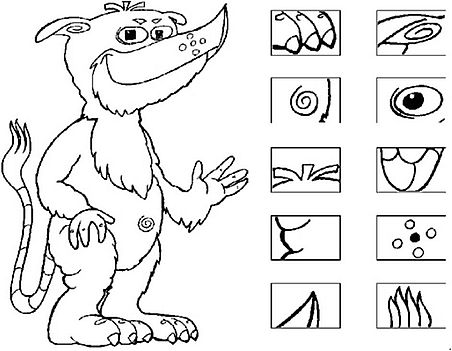 Рис. 10. Диковинное животноеТаким образом, в развитии внимания можно выделить два основных этапа. Первый — этап дошкольного развития, главной особенностью которого является преобладание внимания, вызванного факторами внешней среды. Второй — этап школьного развития, где внимание опосредовано внутренними установками ребенка.Различные свойства внимания достигают вершины своего развития в разном возрасте: максимальная переключаемость внимания — к 29 годам, избирательность и максимальный объем — к 33 годам, устойчивость — к 34 годам.Многие специалисты утверждают, что внимание — важная умственная привычка и что каждый человек имеет возможность развить известную степень внимательности. Успешное воспитание произвольного внимания зависит от следующих условий.Во-первых, воспитание произвольного (волевого) внимания сводится к воспитанию ответственности и развитию силы воли (принцип «надо»). Необходимо приучать добиваться цели, доводить дело до конца, работать в разнообразных условиях и даже в шумной обстановке.Во-вторых, воспитанию привычки быть внимательным способствует четкая организация деятельности (динамика занятия, яркость, новизна, сочетание эмоциональности и логичности), создание творческой обстановки. Дети утомляются от однообразной работы. Необходимо помнить важную закономерность: чем интереснее работа, тем эффективнее внимание.В-третьих, необходимо тренировать свою способность к сосредоточению. Например, в одном из индейских племен детей учат сидеть тихо, смотреть, когда ничего не меняется и слушать, когда вокруг тихо.Кроме того, важно знать некоторые правила сосредоточенной работы:• глубокая концентрация внимания сопровождается возбуждением определенных участков коры головного мозга, поэтому необходимо после каждого часа умственной работы делать кратковременный отдых в пять-десять минут (несколько физических упражнений, небольшой самомассаж, гимнастику для глаз);• сосредоточенность усиливается действием небольших побочных раздражителей. Звуковой фон (тихая музыка, шум за окном) все-таки необходимы. Широко известен опыт одной из библиотек Лондона, в которой были созданы звукоизолированные места для читателей. Очень скоро выяснилось, что полнейшая тишина мешает сосредоточенной работе;• нужно ориентироваться на свои наиболее благоприятные периоды для умственной работы в течение дня.Формирование умения управлять своим вниманием связано с развитием таких качеств личности как организованность, дисциплинированность, выдержка, настойчивость и самообладание. Лучший способ развить внимание — научить себя быть внимательным к людям.Управление вниманием аудиторииДля педагога важно уметь управлять вниманием учащихся. Например, у младших школьников основные свойства внимания развиты еще очень слабо по сравнению с детьми более старшего возраста или взрослыми. Это во многом обусловлено особенностями психического развития учеников начальной школы. Наиболее слабо организовано внимание первоклассников, оно имеет небольшой объем, плохо распределяемо, неустойчиво. Это объясняется недостаточной зрелостью регулирующих нейрофизиологических механизмов, обеспечивающих произвольное управление поведением в целом и вниманием в частности. Можно предложить несколько практических методов, советов, игр и упражнений, способствующих развитию внимания у маленьких школьников.Учителя хорошо знают, как трудно иногда привести класс в рабочее состояние после перемены или урока физкультуры. Перевозбужденные ребята не могут сразу сосредоточиться на учебной работе. Для того, чтобы привлечь внимание детей, можно использовать следующие методические приемы.Радуга внимания. Это задание на концентрацию внимания. Для его проведения понадобится следующее простое методическое обеспечение: семь белых альбомных листов с цветным кругом в центре. Диаметр круга — 7 см. Цвета кругов: красный, оранжевый, желтый, зеленый, голубой, синий, фиолетовый. Распределите эти листы по дням недели. На занятии вы работаете с таким листом, цвет которого соответствует дню недели. Лист укрепляется на доске. Включается приятная, спокойная классическая музыка. Учащиеся молча смотрят в центр листа в течение 30—40 с. Потом учитель предлагает им закрыть глаза и в течение 30 с удерживать перед собой образ листа с кругом.Охотники племени Сиу. Учитель предлагает детям представить, что они индейцы племени Сиу, их основным занятием является охота. Охотники же должны быть очень внимательными, уметь замечать и слышать все, что происходит вокруг. Учитель дает детям инструкцию: «Представьте, что вы находитесь на охоте. Давайте на время замолчим, чтобы в классе стало совсем тихо. Постарайтесь услышать всевозможные шумы, угадать их происхождение». Чтобы было интереснее, учитель может специально «организовать» некоторые шумы и звуки. Эту игру можно проводить как соревнование: выигрывает тот, кто услышит больше шумов и правильно угадает их происхождение.Кто меня слышит. Если в классе возник шум и ученики никак не успокоятся, учитель может тихо произнести следующую фразу: «Кто меня слышит, поднимите правую руку». Некоторые ученики наверняка услышат его и поднимут правую руку. Далее учитель опять же тихо произносит: «Кто меня слышит, поднимите обе руки». Некоторые ученики поднимают обе руки. Учитель произносит тихо фразу, растягивая слова: «Кто меня слышит, хлопните в ладоши два раза». Тут раздадутся хлопки, которые настораживают даже тех, кто до сих пор никак не реагировал на слова учителя. Учитель тихо произносит: «Кто меня слышит, встаньте». После этого обычно встают все учащиеся, и в классе наступает тишина. Педагог достигает своей цели — внимание учащихся обращено на него. Этот прием, к сожалению, нельзя часто применять в одном и том же классе: здесь многое построено на эффекте неожиданности.Один из известных приемов организации внимания опирается на фактор новизны. Эффектный рассказ, изложение какого-либо парадоксального случая или спорного утверждения сразу ставит слушателей перед проблемой, интригует и заставляет сконцентрировать внимание. Русский юрист А. Ф. Кони, великолепный оратор, приводил пример из практики: «Надо говорить о Калигуле, римском императоре, можно рассказывать: родился, унаследовал. А можно рассказать сказку о людоеде. Людоед и Калигула — братья по жестокости».Для привлечения внимания иногда используют и неожиданные приемы. Например, американский профессор Р. Икин читал лекции по биологии, переодевшись в облик выдающихся биологов прошлого и следуя их манерам.Внимание снижается при утомлении. Одним из наиболее эффективных средств организации паузы и снятия утомления служит юмор. Также можно использовать следующие, известные в педагогической практике, приемы:• предупредить слушателей, что сейчас речь пойдет о серьезных и трудных вещах;• предложить записать главное, а о содержании подумать дома;• объяснять новый материал с использованием имеющегося у учащихся опыта и знаний;• построить материал так, чтобы при ознакомлении с ним возникали те вопросы, на которые последующее изложение дает ответы.Учитель, с которым общается ребенок в школе, оказывает непосредственное влияние на формирование у него определенных личностных характеристик и, обладая яркой личностью, оставляет в жизни ребенка неизгладимый след.Выводы1. Внимание — это процесс бессознательного или сознательного отбора одной информации, поступающей через органы чувств, и игнорирования другой. Избирательно направленный характер психической деятельности человека составляет сущность внимания.2. Внимание обладает пятью основными свойствами: устойчивостью, сосредоточенностью, переключаемостью, распределением и объемом.3. По направленности внимание может быть: внешнее (направлено на внешний, предметный мир) и внутреннее (направлено на внутренний мир человека). В зависимости от наличия или отсутствия волевых усилий, необходимых для поддержания внимания, выделяют непроизвольное, произвольное и послепро-извольное внимание.4. Основными функциями внимания являются: организация отбора поступающей информации, обеспечение направленности и избирательности познавательных процессов (точности и детализации восприятия, прочности и избирательности памяти, направленности и продуктивности мышления), управление в системе межличностных отношений.5. В развитии внимания можно выделить два основных этапа: первый — этап дошкольного развития, главной его особенностью является преобладание внимания, вызванного факторами внешней среды; второй — этап школьного развития, где внимание опосредовано внутренними установками ребенка.6. Внимание — важная умственная привычка, каждый человек имеет возможность развить известную степень внимательности. Формирование умения управлять своим вниманием связано с развитием таких качеств личности как организованность, дисциплинированность, выдержка, настойчивость и самообладание, внимательность к людям.ПАМЯТЬОбщая характеристика памятиПамять есть у всех живых существ и лежит в основе любого психического явления. Без ее включения в акт познания ощущение и восприятие будут переживаться как впервые появившиеся, что затруднит ориентировку человека в мире и самом себе. Его познание станет невозможным. С.Л. Рубинштейн сказал: «Без памяти мы были бы существами на мгновение. Наше прошлое было бы мертво для нашего будущего, а настоящее... безвозвратно исчезало бы в прошлом».Память — процессы организации и сохранения прошлого опыта, делающие возможным его повторное использование в деятельности или возвращение в сферу сознания.Память хранит, восстанавливает очень разные элементы нашего опыта: интеллектуального, эмоционального, моторно-двигательного. Память необходима человеку — она позволяет ему накапливать все впечатления об окружающем мире, сохранять и впоследствии использовать жизненный опыт, хранить знания и навыки.Свойства и виды памятиПамять как познавательный процесс характеризуется следующими свойствами: объемом, быстротой запоминания, готовностью к воспроизведению, точностью воспроизведения, длительностью сохранения.Объем памяти — важнейшее интегральное ее свойство, показывающее возможности запоминания и сохранения информации. Быстрота запоминания определяется скоростью произвольного запоминания. Готовность к воспроизведению характеризует способность человека использовать в практической деятельности имеющуюся у него информацию. Точность воспроизведения отражает возможность человека точно сохранять, а самое главное, точно воспроизводить запечатленную в памяти информацию. Длительность сохранения говорит о способности человека удерживать определенное время необходимую информацию.Большинство наших систематических знаний возникает в результате специальной деятельности, цель которой — запомнить соответствующий материал с тем, чтобы сохранить его в памяти. Деятельность, направленная на запоминание и воспроизведение удержанного материала, называется мнемической деятельностью. Она представляет собой специфически человеческий феномен, ибо у человека запоминание становится специальной задачей, а заучивание материала, сохранение его в памяти и припоминание — специальной формой сознательной деятельности. При этом человек должен четко отделить тот материал, который ему было предложено запомнить, от всех побочных впечатлений. Поэтому мнемическая деятельность всегда носит избирательный характер.Для систематизации видов памяти исследователями предлагались различные классификации с разными исходными критериями (схема 13).По характеру психической активности память подразделяется на двигательную (моторную), эмоциональную, образную и словесно-логическую. Двигательная память — это способность к запоминанию, сохранению и воспроизведению различных движений. Она является основой для формирования различных практических и трудовых навыков (ходьба, письмо). В эмоциональной памяти запечатлены пережитые нами чувства и эмоциональные состояния в форме представлений. Как правило, то, что вызывает у человека эмоциональные переживания, запоминается им без особого труда и на длительный срок. Данный вид памяти играет важную роль в мотивации человека. Образная память обеспечивает возможность сохранять и использовать образы восприятия. Специфичность запечатленных образов зависит от особенностей восприятия человека, от работы системы анализаторов. Словесно-логический вид памяти выражается в запоминании и воспроизведении наших мыслей.По характеру целей деятельности или по критерию произвольности различают непроизвольную и произвольную память. Если запоминание и воспроизведение осуществляются автоматически, без волевых усилий человека и контроля сознания, то это проявление непроизвольной памяти. И напротив, запоминание и воспроизведение, сопровождаемые напряжением воли, характеризуют произвольную память.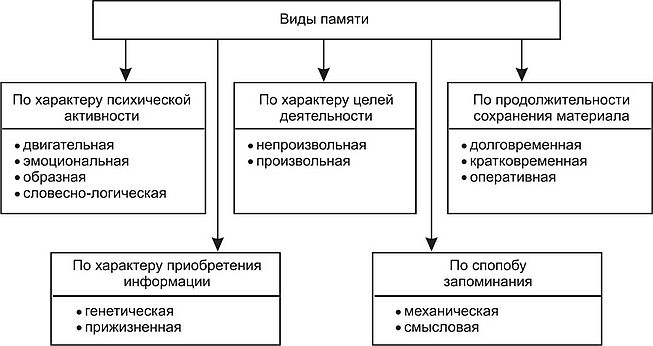 Схема 13. Классификация основных видов памятиПо критерию длительности сохранения материала память подразделяют на кратковременную, долговременную и оперативную. Кратковременной памяти свойственно очень краткое сохранение воспринимаемой информации. Этот вид запоминания наблюдается после однократного или очень краткого восприятия. Оперативная память обеспечивает запоминание и воспроизведение информации, необходимой для осуществления человеком конкретной операции в текущей деятельности. После решения поставленной задачи информация может исчезнуть из оперативной памяти. Например, материал, который пытается выучить студент перед экзаменом в четко заданные временные рамки, после сдачи экзамена полностью забывается. Этот вид памяти является переходным от кратковременной к долговременной памяти. Долговременная память хранит все знания человека, его опыт. Чем чаще воспроизводится информация, тем прочнее она закрепляется в памяти.По характеру приобретения информации память делят на генетическую и прижизненную. В генетической памяти хранится видовая информация, в прижизненной — индивидуальный опыт человека.По способу запоминания память классифицируют на механическую и смысловую. Механическим называется такой вид запоминания, который осуществляется только путем повторения, без установления ассоциативных и смысловых связей. Смысловая память опирается на установление и запоминание смысловых связей.Процессы памятиК основным процессам памяти относят запоминание (запечатление), сохранение и забывание, узнавание и воспроизведение.Запоминание можно определить как процесс памяти, в результате которого происходит закрепление нового путем связывания его с ранее полученными знаниями.Принято выделять осмысленное и механическое запоминание. Механическое запоминание осуществляется без осознания логической связи между различными частями воспринимаемого материала. Например, заучивание статистических данных, исторических дат. Для усвоения необходимо неоднократное повторение. В отличие от этого осмысленное запоминание основано на понимании внутренних логических связей между отдельными частями материала. Различают запоминание на основе поставленной цели: произвольное (преднамеренное) и непроизвольное (непреднамеренное). Экспериментально доказано, что всякое запоминание, в том числе непроизвольное, есть закономерный продукт действия субъекта с объектом. Запоминается то, на что направлено действие и внимание человека.Сохранение и забывание необходимо рассматривать как два взаимосвязанных процесса, противоположных по результату последующего воспроизведения информации, при этом идущих практически параллельно.Забывание — процесс, характеризующийся постепенным уменьшением возможности воспроизведения того, что только сейчас или раннее запомнилось.Позитивная функция забывания состоит в том, что оно не допускает перегрузки памяти. «Очень хорошо, что человек многое забывает и его мозг снова освобождается для восприятия новых знаний», — писал А. Амосов. Негативным забывание становится тогда, когда память стирает целые блоки информации, необходимые для нормальной плодотворной жизни.Если испытуемым предложить два задания и одно из них позволить довести до конца, а другое прервать, то оказывается, что впоследствии они почти в два раза чаще вспоминают незавершенные задания, чем завершенные к моменту прерывания. Данный феномен был назван эффектом Б. В. Зейгарник или эффектом незавершенного действия. Человек также непроизвольно удерживает в своей памяти и в первую очередь воспроизводит то, что отвечает наиболее актуальным его потребностям.Сохранение — более или менее длительное удержание в памяти некоторых сведений. Прочность сохранения обеспечивается, с одной стороны, осмысленностью запоминаемого, с другой — повторениями, которые должны быть разнообразными по содержанию и форме.Сохранение в памяти и забывание при всей их противоположности — процессы в равной мере важные для нормального функционирования человека, для организации его поведения и деятельности. В мозгу идет постоянный отбор ценного и нужного — того, что стоит помнить, и того, что следовало бы забыть. Поэтому забывание, как и запоминание, процесс избирательный, имеющий свои закономерности и особенности. Сохранение в памяти прошлого оказывается тесно связанным с чувствами. Сильные переживания способствуют прочности и точности запоминания и сохранения. То, что волновало, помнится намного лучше того, что оставило безразличным.Узнавание — это опознание воспринимаемого объекта, который уже известен по прошлому опыту.Узнавание может происходить в разных формах. Самая элементарная — автоматическое узнавание в действии, которое проявляется как адекватная реакция на раздражитель. Вторая форма узнавания связана с чувством знакомости без отождествления узнанного предмета с раннее воспринятым. Третьей формой узнавания является отождествление предмета с ранее знакомым, но в другом контексте. Узнавание, с одной стороны, совершается внутри восприятия и вместе с тем в своей развернутой форме оно — акт мышления.Воспроизведение — процесс памяти, предполагающий восстановление и реконструкцию прошлого опыта и построение соответствующих ему представлений.В отличие от узнавания воспроизведение представляет собой более сложную форму мнемической активности. Воспроизведение может совершаться непроизвольно на основе ассоциативного механизма, а также на основе установки на воспроизведение, превращаясь в сознательный процесс воспоминания или в случае затруднения — припоминания. В воспроизведении существенную роль играет мыслительная деятельность, направленная на сопоставление, умозаключение, проверку.Возрастные и индивидуальные особенности памятиВ онтогенезе все виды памяти формируются достаточно рано. Раньше всех моторная, или двигательная память, которая крайне необходима для нормального развития ребенка. Аффективная память, или память на эмоции, появляется уже у полугодовалого младенца. К двум годам формируется образная память, достигающая наивысшего развития к юношескому возрасту. До трех лет запоминание у ребенка непроизвольное. В процессе игры у него формируется произвольное запоминание, основанное на механической памяти. Позже других складывается и начинает действовать словесно-логическая память. Она имеется у ребенка уже в три-четыре года в сравнительно элементарных формах, но достигает нормального уровня лишь в подростковом и юношеском возрастах. Ее совершенствование происходит на основе обучения человека основам наук. Л. С. Выготский считал, что совершенствование памяти в онтогенезе связано с изменением связей мнемической функции с другими психическими процессами и состояниями человека. А. Н. Леонтьев показал, как один мнемический процесс — непосредственное запоминание — с возрастом постепенно замещается другим, опосредованным.Память зависит от индивидуальных особенностей личности, а именно от:• от интересов и склонностей личности (информация, связанная с интересами, запоминается лучше, чем из других областей);• отношения личности к той или иной деятельности;• эмоционального настроя (память оптимистична по природе: приятные переживания удерживаются в памяти дольше, чем неприятные);• волевых усилий и многих других факторов.Индивидуальные особенности хорошей памяти связаны со скоростью и объемом запоминания, длительностью сохранения, легкостью и точностью воспроизведения.Исходя из этого, можно выделить четыре группы людей с разными особенностями памяти. Принадлежащие к первой группе быстро запоминают, длительно сохраняют, легко воспроизводят. У таких людей, как правило, нет проблем с заучиванием материала. Во второй группе люди медленно запоминают, длительно сохраняют, их необходимо побуждать заучивать материал путем активных повторений, учить применять различные мнемические приемы, слушать, записывать, использовать наглядный материал, схемы.Люди в третьей группе быстро запоминают и быстро забывают, поэтому им надо воспитывать установку на длительное запоминание, привычку самостоятельно повторять пройденный материал через определенное время. Учитель, знающий о таких особенностях памяти своих учеников, должен при объяснении нового материала давать индивидуальные задания — повторять то, что из прошлых знаний связано с новым материалом. В четвертой группе люди медленно запоминают и быстро забывают, поэтому им необходимо учиться приемам рационального заучивания. Слабая продуктивность памяти иногда является следствием заболеваний, переутомления. Отсутствие внимания — одна из важных причин плохого запоминания.Приемы рационального заучиванияВоспитанию положительных свойств памяти в значительной степени содействует рационализация умственной и практической работы человека: порядок на рабочем месте, планирование, самоконтроль, соединение умственного труда с практикой. Эффективность запоминания меняется на протяжении дня. Лучше всего функционирует память между 8—12 часами дня, а также, если человек не устал, то между 17—19 часами.Для лучшего запоминания важно найти оптимальный способ восприятия материала (слушая запись, читая вслух, конспектируя и т. д.). Можно по возможности использовать разные способы восприятия материала, комбинируя их.Запоминание лучше происходит в том случае, если человек ставит перед собой соответствующую задачу. Чем больше умственных усилий прилагается к тому, чтобы организовать информацию, придать ей целостную, осмысленную структуру, тем легче она потом припоминается.Для ежедневных мелких записей лучше использовать ежедневник. Рассеянные люди должны научиться дисциплинировать себя, чтобы не напрягать память по мелочам (поиск очков, ручки и т. п.).Группы слов можно запомнить, создавая соответствующие образы, сцены. Чтобы запомнить перечень предметов, представьте знакомую улицу и расставьте все предметы перед подъездами домов в порядке их расположения. Актеры, например, часто связывают ту или иную реплику с определенным местом на сцене.Для запоминания можно использовать различные схемы. Мозг человека лучше запечатлевает то, что имеет смысл. В рекламах часто используют рифму, чтобы лучше запомнить товар. В конечном счете поможет улучшить память тренировка.Рациональные приемы запоминания:1. Осмысливание, то есть мыслительная обработка материалов или смысловая группировка предполагает:выделение микротем;выделение главной мысли в каждой подтеме;составление плана;понимание связи между темами.2. Сравнение при запоминании конкретного образного материала, выявляющее сходство и различие в явлениях.3. Классификация, систематизация и обобщение материала.4. Организация процесса заучивания.Информация, поступающая в мозг человека, лучше запоминается, если установлена связь между событиями. Ассоциативные связи, даже когда они совершенно невероятны по смыслу, тоже запоминаются надолго. Например: Луна-масло, можно представить самое невероятное — кусок масла на Луне. Дозы заучивания информации не могут быть увеличены до бесконечности, существуют определенные индивидуальные пределы этих доз. Исследователи из университета американского города Беркли пришли к выводу, что процесс запоминания идет гораздо эффективнее лежа.Каирский университет аль-Азхар — один из крупнейших в мире. Это мусульманское учебное заведение, имеющее 21 тысячу студентов. На вступительном экзамене от каждого поступающего требуется знание наизусть Корана. Как арабские студенты умудрялись совершать подобные подвиги, кажущиеся невероятным? Посредством повторения. Вы можете запомнить почти бесконечное количество материала, если будете достаточно часто повторять его. Повторяйте сведения, которые вы хотите запомнить, пользуйтесь ими. Применяйте их. Употребляйте новое для вас слово в разговоре. Называйте нового знакомого по имени, если хотите запомнить его имя. Упоминайте в разговоре моменты, о которых вы хотите говорить в публичном выступлении. Сведения, которые используются, закрепляются в памяти.Выводы1. Память — процессы организации и сохранения прошлого опыта, делающие возможным его повторное использование в деятельности или возвращение в сферу сознания.2. Память имеет свойства: объем, быстроту запоминания, готовность к воспроизведению, точность воспроизведения, длительность сохранения.3. Деятельность, направленная на запоминание и воспроизведение удержанного материала, называется мнемической.4. Классификация видов памяти: по характеру психической активности память подразделяется на двигательную (моторную), эмоциональную, образную и словесно-логическую; по характеру целей деятельности или критерию произвольности различают непроизвольную и произвольную память; по критерию длительности сохранения материала память подразделяют на кратковременную, долговременную и оперативную; по характеру приобретения информации память делят на генетическую и прижизненную; по способу запоминания различают механическую и смысловую память.5. Основные процессы памяти: запоминание (процесс памяти, в результате которого происходит закрепление нового путем связывания его с ранее полученными знаниями); забывание (процесс, характеризующийся постепенным уменьшением возможности воспроизведения того, что только сейчас или раннее запомнилось); сохранение (удержание в памяти некоторых сведений); узнавание (опознание воспринимаемого объекта, который уже известен по прошлому опыту); воспроизведение (вид памяти, предполагающий восстановление и реконструкцию прошлого опыта, и построение соответствующих ему представлений).6. Индивидуальные различия касаются силы памяти, скорости запоминания и воспроизведения, прочности сохранения и точности воспроизведения.7. Память — жизненно важная основополагающая способность человека, своеобразный инструмент, благодаря которому накапливается и используется жизненный опыт.Контрольные вопросы1. Дайте характеристику памяти как психического явления.2. Какие вы знаете виды памяти? Опишите их.3. Охарактеризуйте основные свойства памяти.4. Охарактеризуйте процессы воспроизведения и узнавания.5. Что вы знаете о произвольном и непроизвольном воспроизведении?6. Расскажите о законе забывания, открытом Г. Эббингаузом. Какие способы и методы, направленные на замедление процессов забывания, вы знаете?7. Расскажите об индивидуальных особенностях памяти.8. Можно ли тренировать память? Какие существуют мнемические приемы и способы?Законы памяти (запоминания)Закон осмысленности - осмысленный, понятный материал запоминается лучше.Закон интереса - то, что интересно, запоминается лучше.Закон установки - то, что решено запомнить, запоминается лучше.Закон действия - информация, используемая в деятельности (т. е. если происходит применение знаний на практике) запоминается лучше.Закон яркости впечатления - чем ярче впечатление, тем лучше оно запоминается.Закон контекста - при ассоциативном связывании информации с уже знакомыми понятиями новое запоминается лучше.Закон исходного объёма знаний - если по заучиваемому материалу имеются уже знания, то новая информация запоминается лучше.Закон оптимальной длины ряда - для лучшего запоминания длина запоминаемого ряда не должна намного превышать объём кратковременной памяти.Закон торможения - заучиваемый материал, сходный с недавно заученным, запоминается хуже - эффект П. Раушбурга (венгерский психолог).Закон края - лучше всего запоминается материал, находящийся в начале и в конце.Закон связности - логически связанный, последовательно излагаемый материал запоминается лучше.Закон незавершённости - лучше всего запоминаются незавершённые действия, задачи, недосказанные фразы и т. д.Закон повторения - чем больше повторений, тем запоминается лучше.Психологи советуют делать несколько повторений. Если есть два дняпервое повторение - сразу по окончании чтения; второе повторение - через 20 минут после первого повторения; третье повторение - через 8 часов после второго; четвертое повторение - через 24 часа после третьего.Если нужно помнить очень долгопервое повторение - сразу после запоминания;второе повторение - через 20-30 минут после первого повторения;третье повторение - через 1 день после второго;четвертое повторение - через 2-3 недели после третьего;пятое повторение - через 2-3 месяца после четвертогоМЫШЛЕНИЕ И РЕЧЬЕсть множество определений мышления. Приведём некоторые из них.Мышление — познавательный процесс отражения существенных связей и отношений предметов и явлений объективного мира.Мышление - высшая ступень познания - процесс отражения объективной действительности в представлениях, суждениях, понятиях.Представлениями называют  образы памяти. Это образы предметов и явлений, которые в данный момент не воспринимаются, но которые были восприняты ранее.Т. Е. мышление позволяет получать знание о таких объектах, свойствах и отношениях реального мира, которые могут быть недоступны непосредственно ощущению и восприятию и которые составляют сущность объективной деятельности. Например, нельзя непосредственно наблюдать физиологические процессы в коре головного мозга, нельзя видеть строение атома, развитие человечества тысячу лет назад. Однако человек познает и закономерности физиологических процессов, и строение атомов, и историю человечества.Главной опорой и механизмом мышления служит речь. Речь выступает как носитель мысли и одновременно как средство общения. Связь мышления с речью сохраняется в любом случае - выражает ли человек свои мысли вслух или думает молча, «про себя».Формы мышленияВсякий мыслительный процесс совершается и обобщается посредством основных форм логического мышления: понятия, суждения, умозаключения. Понятие - это мысль, в которой отражаются общие, существенные и отличительные (специфические) признаки предметов и явлений действительности.Понятие обозначается словом или словосочетанием (химический элемент) и выступает и как форма мышления, и как особое мыслительное действие. Понятия могут быть:общими (город, река, планета) и единичными (Москва, Волга, Луна);конкретными (Земля) и абстрактными (Вселенная);эмпирическими (война) и теоретическими (история). Содержание понятий раскрывается в суждениях, которые выражаются в словесной форме — устной или письменной, вслух или про себя. Суждение – это отражение связей между предметами и явлениями действительности или между их свойствами и их признаками. Это утверждение или отрицание чего-либо. Суждение раскрывает содержание понятий. Суждения могут быть: общими (все металлы проводят электричество), частными (некоторые школьники умеют играть в шахматы), единичными (Москва — столица России). Умозаключение — вывод нового суждения (заключения) из одного или нескольких исходных суждений (посылок). Различаются умозаключения индуктивные, дедуктивные, по аналогии.Индукция — суждения от частного к общему. Юпитер движется. Марс движется. Венера движется. Юпитер, Марс, Венера – это планеты. Все планеты движутся.Дедукция — от общего к частному. Все звезды излучают энергию. Солнце – это звезда. Солнце излучает энергию.По аналогии — вывод делается на основании частичного сходства между явлениями (от частного к частному). Планета Земля расположена в солнечной системе, на ней есть атмосфера, вода и жизнь. Планета Марс расположена в солнечной системе, на ней есть атмосфера и вода. Вероятно, на Марсе есть жизнь.Операции мышленияВ процессе мыслительной деятельности человек познает окружающий мир с помощью особых умственных операций. Они составляют различные взаимосвязанные переходящие друг в друга стороны мышления. Основными мыслительными операциями являются анализ, синтез, сравнение, абстрагирование, обобщение, конкретизация. Анализ — расчленение сложного объекта на составляющие его части. Синтез позволяет в едином аналитико-синтетическом процессе мышления переходить от частей к целому. Сравнение — сопоставление предметов и явлений, их свойств и отношений друг с другом и выявление, таким образом, общности или различия между ними. Абстрагирование — мыслительная операция, основанная на отвлечении несущественных признаков предметов, явлений и выделении в них основного, главного. Обобщение — объединение многих предметов или явлений по какому-то общему признаку. Конкретизация — движение мысли от общего к частному.Виды мышленияВ психологии принята следующая, несколько условная классификация видов мышления (схема 15) по таким различным основаниям как: онтогенетический уровень развития, характер решаемых задач, степень развернутости, новизна и оригинальность.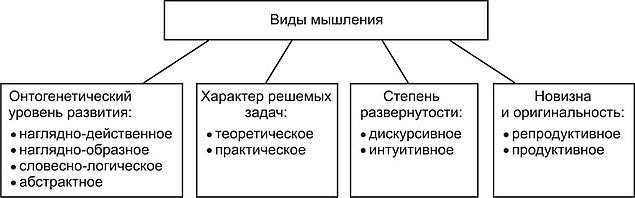 Схема 15. Классификация видов мышленияПо уровню развития выделяют мышление: наглядно-действенное — опирается на непосредственное восприятие предметов в процессе действий с ними; наглядно-образное —характеризуется опорой на представления и образы; словесно-логическое — осуществляется при помощи логических операций с понятиями; абстрактное — основано на выявлении существенных свойств и связей предмета и отвлечении от других, несущественных.По характеру решаемых задач различают: теоретическое мышление, основанное на теоретических рассуждениях и умозаключениях; практическое мышление, основанное на суждениях и умозаключениях, связанных с решением практических задач.По степени развернутости выделяют: дискурсивное мышление, опосредованное логикой рассуждений, а не восприятия; интуитивное мышление на основе непосредственных чувственных восприятий и непосредственного отражения воздействий предметов и явлений объективного мира.По степени новизны и оригинальности рассматривают следующие виды мышления: репродуктивное (воспроизводящее) — мышление на основе образов и представлений, почерпнутых из каких-то определенных источников, продуктивное (творческое) — на основе творческого воображения.Индивидуальные особенности мышленияК ним относятся: самостоятельность, гибкость, критичность, быстрота мысли. Самостоятельность мышления проявляется прежде всего в умении увидеть и поставить новый вопрос, новую проблему и затем решать их своими силами. Гибкость мышления заключается в умении изменять намеченный в начале план решения задач, если он не удовлетворяет тем условиям проблемы, которые постепенно вычленяются в ходе ее решения и которые не удалось учесть с самого начала. Критичность мышления — умение человека оценивать свои и чужие мысли, тщательно и всесторонне проверять все выдвигаемые положения и выводы. Быстрота мышления особенно необходима, когда требуется принимать быстрые решения.Мышление и речьРечь — главное приобретение человечества. Возникновение устной и письменной речи определило специфику развития мышления. Слово — символ, который позволяет оперировать различными объектами. Язык — система словесных знаков, средство, с помощью которого осуществляется общение между людьми. Речь — это использование языка в целях общения людей. Уникальная особенность каждого языка связана с историческим развитием говорящего на нем народа. Когда человек овладевает родным языком, он получает слова — понятия в готовом виде, обусловленные историческим развитием данного языка. Специфика усвоенных понятий предопределяет мировосприятие человека, способ классификации предметов, свойственный людям, владеющим данным языком. Таким образом, речь — это деятельность общения. Выражения, воздействия, сообщения реализуются посредством языка, речь — это язык в действии.Можно выделить две основные функции речи — коммуникативную и мыслительную, благодаря которым речь является средством общения и формой существования мысли, сознания. Они формируются одна через другую и функционируют одна в другой.Речь является инструментом мышления. Л. С. Выготский внес существенный вклад в изучение проблемы взаимосвязи речи и мышления. Он показал значение слова для психического развития человека и его сознания. Согласно его теории знаков, на более высоких ступенях развития наглядно-образное мышление превращается в словесно-логическое благодаря слову, которое обобщает в себе все признаки конкретного предмета. Слово является тем «знаком», который позволяет развиться человеческому мышлению до уровня абстрактного мышления. Однако слово — это также средство общения, поэтому оно входит в состав речи. При этом специфической особенностью слова является то, что будучи лишенным значения, оно не относится ни к мысли, ни к речи, но, приобретая свое значение, сразу же становится органической частью того и другого. Учитывая данную особенность слова, Выготский считал, что именно в значении слова заключается единство речи и мышления. При этом высший уровень такого единства — речевое мышление. Речь и мышление не являются тождественными процессами, не сливаются между собой, хотя оба эти процесса неотделимы друг от друга. Мышление и речь имеют разные генетические корни. Первоначально они развивались отдельно. Исходной функцией речи была коммуникация, а сама речь как средство общения возникла из-за необходимости организовать совместную деятельность людей. В свою очередь есть виды мышления, которые не связаны с речью, например, наглядно-действенное, или практическое, мышление животных. Но дальнейшее развитее мышления и речи осуществлялось в тесной взаимосвязи, которая на разных этапах выступала в различных формах.В филогенезе развитие речи происходило в несколько этапов. На ранних его ступенях, когда мышление людей протекало в форме практической интеллектуальной деятельности по отношению к предметам, способным удовлетворить их потребности, речь закрепляла знания об этих предметах, выражая их в виде наименований. Поэтому на данном этапе развития речь всегда была включена в практическую деятельность. Такая речь называется сим-праксической. С усложнением языка мышление освобождается от своей непосредственной слитности с действием и приобретает характер внутренней, идеальной деятельности. Такой вид речи получил название внутренней. Итак, речь и мышление составляют сложное единство. Следующим этапом развития речи явилось создание письменности. Таким образом, человеческая речь — продукт общественно-исторического развития.В онтогенезе речь формируется в процессе ее интериоризации. Развитие речи у ребенка проходит несколько этапов.1. Период, предшествующий словесной речи (до конца первого года жизни).2. Период первоначального овладения языком и формирования расчлененной звуковой речи. К двухлетнему возрасту словарь малышей нередко насчитывает до 100 слов. В возрасте от полутора до двух с половиной лет при нормальном темпе развития происходит важный сдвиг в речевых проявлениях малышей — они начинают использовать соединение слов, появляются предложения, состоящие из двух слов, грамматически еще не оформленные.3. Развитие языка ребенка в процессе речевой практики и обобщения языковых фактов. Этот период длится от трех до шести лет.4. Овладение ребенком письменной речью и систематическое обучение языку в школе. Вместе с расширением сферы общения ребенок развивает свою способность использовать речь для установления и поддержания социальных отношений, то есть развивается прагматический аспект его языка. Чрезвычайно важно то, что дети научились читать, понимать, а позднее и давать речевые описания, воссоздающие события. Это становится основой для их приобщения к широкому кругу знаний, представленных в книгах, то есть по сути — ко всей человеческой культуре.Способы активизации мышленияМы никогда даже близко не подходим к границам наших возможностей, а мозг обычно работает лишь на ничтожную часть своей мощности. Психологи высказывают мысль, что возможности людей, которых мы называем гениями, — не аномалия, а норма. Задача заключается в том, чтобы раскрепостить мышление каждого, повысить коэффициент его полезного действия.Немецкими психологами был проведен эксперимент. Группу четырехлетних детей разбили на две равные подгруппы: с одной занятия проводились обычным образом, в другой подгруппе детей учили «мыслить вслух». Через некоторое время детям предложили решить одинаковые задачи. Подгруппа «мыслящих вслух» быстрее справилась с заданиями, проявила большую сообразительность и умение правильно формулировать свои мысли.В результате мыслительной деятельности посредством ее операций в окружающей нас действительности выделяются отношения различного уровня сложности. Обобщенно решение мыслительных задач может быть представлено в виде схемы (схема 16). Скорость синтеза операций, адекватной данной задаче, определяет сообразительность.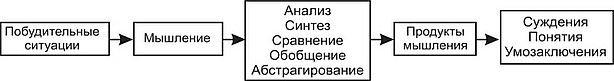 Схема 16. Решение мыслительных задачПсихологи дают следующие советы для развития мышления:1. Хочешь быть умным — научись разумно спрашивать, внимательно слушать, спокойно отвечать и молчать, когда нечего больше сказать.2. Знания невозможно приобрести без мыслительных усилий и само мышление невозможно без знаний. Развивать мышление — это значит насыщать свой ум знаниями. Источники знаний могут быть самыми разнообразными.3. Мышление начинается с вопросов. Все открытия сделаны благодаря вопросам: «Почему?» и «Как?». Учитесь задавать вопросы и искать на них ответы.4. Мышление активизируется тогда, когда готовые, стандартные решения не дают возможности достичь желаемого результата. Способность замечать в предмете или явлении различные стороны, сравнивать их между собой — необходимое свойство мышления.5. Мышление и речь неразрывны. Непременное условие развития мышления — свободное изложение прочитанного, участие в дискуссиях, активное использование письменной речи, пересказ другому того, что не до конца понимаете сами.6. Активизация мыслительного процесса включает: постановку цели, максимальную мотивацию, использование понятийного мышления, снижение критичности при оценке результата. В лаборатории у Э. Резерфорда ученики работали иногда над безнадежной проблемой, но собственной, а он их подбадривал. Главное, считал Резерфорд, научить самостоятельно мыслить.В ряде исследований было установлено, что эффективность в решении мыслительных задач достигается при наличии:• соответствующей мотивации и определенного уровня эмоционального возбуждения, глубокой увлеченности проблемой;• чувства удовлетворенности от успешного решения предыдущих задач, усиливающего интеллектуальные способности, при наличии веры в возможность решения проблемы;• высокой информированности в проблеме, накопленного опыта, разнопланового характера знаний, позволяющего находить различные подходы к решению;• высокой ассоциативной деятельности мозга (во сне, при эмоционально-положительной стимуляции);• логического обоснования найденной идеи решения, доказательства его правильности;• психологических усилий для обнаружения некоторого нового способа решения, пропорциональных стремлению использовать этот способ как можно чаще на практике.Выводы1. Мышление — познавательный процесс отражения существенных связей и отношений предметов и явлений объективного мира.2. Процесс мышления характеризуется следующими особенностями: имеет опосредованный характер; опирается на имеющиеся знания; исходит из живого созерцания, но не сводится к нему; отражает связи и отношения между предметами в словесной форме; связано с практической деятельностью.3. Мышление развивается от конкретных образов к совершенным понятиям, обозначенным словом.4. Логическими формами мышления являются: понятия, суждения, умозаключения.5. В психологии принята следующая, несколько условная классификация видов мышления по таким различным основаниям как: онтогенетический уровень развития (наглядно-действенное, наглядно-образное, словесно-логическое, абстрактное); характер решаемых задач (теоретическое и практическое мышление); степень развернутости (дискурсивное и интуитивное), степень новизны и оригинальности (репродуктивное и продуктивное).6. К операциям мышления относятся: анализ, синтез, сравнение, абстрагирование, обобщение, конкретизация.7. Основные индивидуальные особенности мышления: самостоятельность, гибкость, критичность, быстрота мысли.8. Речь является инструментом мышления, это язык в действии, она — основа общения. В значении слова заключено единство речи и мышления.Контрольные вопросы1. Определите мышление и речь. В чем выражается их взаимосвязь?2. Охарактеризуйте основные типы мышления.3. Расскажите о формах и операциях мышления.4. Дайте характеристику индивидуальным особенностям мышления.5. Назовите основные функции речи.6. Охарактеризуйте основные виды речи.7. Какова роль внутренней речи в регуляции поведения человека?8. Раскройте основные закономерности развития мышления речи у ребенка.9. Расскажите о способах развития мышления и активизации мыслительных действий.ВООБРАЖЕНИЕСущность воображенияВоображение остается до сих пор загадкой для исследователей. Оно представляет собой специфическое отражение действительности, заключающееся в создании новых образов и идей путем переработки уже имеющихся образов и понятий. Воображение — это способность представлять отсутствующий или реально несуществующий объект, удерживая его в сознании, и мысленно манипулировать им. Обладая богатым воображением, человек может представлять себя в разных исторических эпохах, в мечтах и фантазиях моделировать будущее. Воображение, или фантазия, как и мышление, принадлежит к числу высших познавательных процессов, в которых отчетливо обнаруживается специфически человеческий характер деятельности.Воображение — психический процесс, заключающийся в создании новых образов (представлений) путем переработки результатов восприятий и представлений, полученных в предшествующем опыте.Важную роль в активации процессов воображения играет слово, запускающее механизм наглядно-образного мышления, служащий основой построения образов. Чтобы создать нечто новое в воображении, нужно накопить практический опыт жизни и хранить все это в определенной системе в памяти. Чем больше у человека знаний, тем больше он имеет возможностей для создания разных комбинаций своих впечатлений. Таким образом, процесс воображения протекает в неразрывной связи с двумя другими психическими процессами — памятью и мышлением. От восприятия воображение отличается тем, что его образы могут не соответствовать реальности.Виды воображенияПри классификации видов воображения исходят из двух основных характеристик: степени проявления волевых усилий (произвольное, преднамеренное или непроизвольное, непреднамеренное) и степени активности (активное и пассивное). Условно виды воображения представлены на схеме 18.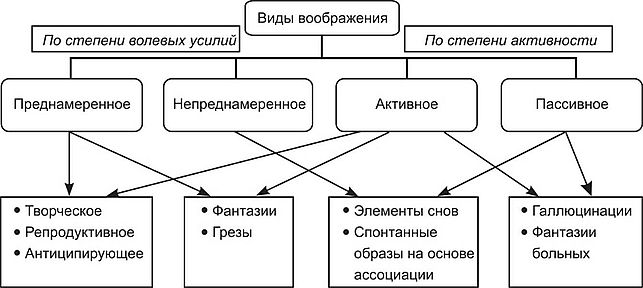 Схема 18. Виды воображенияАктивное воображение связано с произвольной (преднамеренной) деятельностью, когда новые образы или идеи возникают в результате специального намерения создать нечто новое. К активному воображению можно отнести творческое, репродуктивное, антиципирующее воображение, фантазии и мечты. Творческое воображение — это процесс создания новых образов, продуктов творческого труда, оригинальных идей. Оно отличается тем, что в нем действительность сознательно конструируется человеком, а не просто механически копируется или воссоздается, при этом в образах воображения действительность творчески преобразуется. Фантазию можно рассматривать как продукт творческого воображения, обладающую огромной художественной и научно-познавательной ценностью. Творческая активность, порождающая фантазию, в значительной мере спонтанна, связана с личной одаренностью и индивидуальным опытом человека, складывающимся в процессе деятельности. Репродуктивное воображение (воссоздающее) создает образ на основе словесного описания или условного изображения воссоздаваемого объекта. Например, при чтении книги мы представляем образы героев. Антиципирующее воображение лежит в основе необходимой для человека способности предвосхищать будущие события, предвидеть результаты своих действий. Мечты — это отодвинутые во времени желания, планы, которые человек строит на будущее. Они могут носить реальный и фантастический характер. Но существуют люди, для которых мечта выступает в качестве замещения деятельности. В этом случае мечта выступает как сознательный, произвольный процесс, не имеющий практического завершения.При пассивном воображении образы могут возникать как спонтанно, помимо воли и желания человека, так и преднамеренно. Например, запах елки может напомнить о приближающемся новогоднем празднике. В данном случае возникновение спонтанного образа связано с ассоциацией, которая с помощью воображения может вызвать желаемые образы.Воображение у некоторых людей выступает и как замена действительности, такая его форма называется грезами. Они представляют собой связь фантазии с идеализируемым будущим. В грезах ярко обнаруживается зависимость фантазии от потребностей личности. Преобладание грез в психической жизни человека может привести к отрыву его от реальной действительности и уходу в выдуманный мир, что скажется на психическом и социальном его развитии. Так, школьник, имеющий проблемы с обучением, может придумать для себя нереальную жизнь, где ему все удается, где другие восхищаются его способностями.Элементы воображения в пассивной, непроизвольной форме возникают в сновидениях. Для образов сна характерными являются: чувственная достоверность (когда человек видит сон, он искренне верит в то, что происходящее с ним — реальность), невероятная причудливость (необычность образов и связей между явлениями), очевидная связь с потребностями человека. Так, известный ученый Д. И. Менделеев увидел свою периодическую систему элементов во сне, так как постоянно думал об этом.Встречаются и нарушения воображения, к ним относят галлюцинации. Они возникают под влиянием сильных переживаний (страх, тоска), при различных психических заболеваниях, под воздействием веществ, изменяющих сознание (наркотики, алкоголь, психотропные препараты). Галлюцинации могут быть слуховыми (человек слышит звуки, голоса), зрительными (человек видит несуществующие в реальности образы: зеленых человечков, чертей), тактильными (человеку кажется, что по нему ползают насекомые). Фантазии больных людей возникают при падении интенсивности сознательного, в результате чего становится проницаемым барьер, отделяющий его от подсознательного (сон, переутомление, бред).Функции воображения, его развитиеВоображение — важнейшая сторона нашей жизни. Представьте на минуту, что человек не обладал бы фантазией. Мы лишились бы почти всех научных открытий и произведений искусства. Дети не услышали бы сказок и не смогли бы играть во многие игры. А как они смогли бы усваивать школьную программу без воображения? Значит, воображение, фантазия являются необходимейшей способностью человека. Воображение играет огромную роль в его жизни. Благодаря ему человек творит, разумно планирует свою деятельность и управляет ею. Почти вся материальная и духовная культура человечества — продукт воображения и творчества. Воображение имеет также огромное значение для развития и совершенствования человека как вида. Оно выводит его за пределы сиюминутного существования, напоминает ему о прошлом, открывает будущее.В жизни человека воображение выполняет ряд специфических функций: 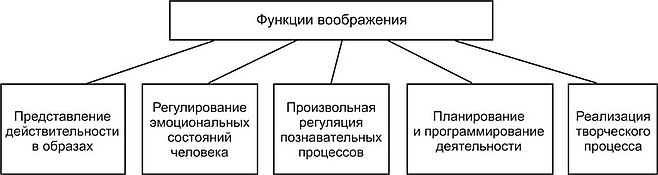 Схема 19. Функции воображенияПервая из них состоит в том, чтобы представлять действительность в образах, что дает возможность пользоваться ими при решении задач. Эта функция воображения связана с мышлением и органически включена в него, так как формирует внутренний план действий, то есть способность выполнять в уме операции с манипуляцией образами. Вторая функция воображения — регулирование эмоциональных состояний человека. Посредством образов он получает возможность управлять воспоминаниями, эмоциональным состоянием.Третья функция воображения связана с его участием в произвольной регуляции познавательных процессов, в частности восприятия, внимания, памяти. Например, с помощью искусственно вызываемых образов человек может обращать внимание на нужные события. Четвертая функция состоит в планировании и программировании деятельности, преобразовании опыта для построения образов будущего. И, конечно, воображение играет существенную роль в творческом процессе.С помощью воображения мы можем управлять многими психофизиологическими состояниями организма, настраивать его на предстоящую работу. Например, аутотренинг, широко используемый для саморегуляции, основан на процессах воображения.Первые проявления воображения тесно связаны с процессом восприятия. Ребенок не мечтает, а воплощает преобразованный образ в свою деятельность — игру (перевернутый стул—пещера, коробочка—машина). Воображение — необходимый элемент игры дошкольника. Фантазия — важное условие нормального развития личности ребенка и усвоения им общественного опыта. Мечта — новообразование подростка, позволяющего ему строить планы на будущее. Развитие воображения в процессе обучения, воспитания, как и в процессе других видов деятельности, служит основой развития творческих способностей человека. Воображение развивается в различных видах деятельности. Результат этого развития — создание нового, оригинального в той деятельности, в которой реализуется творческий потенциал личности.Воображение значительно расширяет и углубляет процесс познания. Оно протекает в неразрывной связи с двумя другими психическими процессами — памятью и мышлением. Если перед человеком стоит задача воспроизвести представления о вещах и событиях из его опыта, мы говорим о процессах памяти. Но если те же самые представления воспроизводятся для того, чтобы создать новое сочетание из этих представлений, то говорят о воображении (схема 20).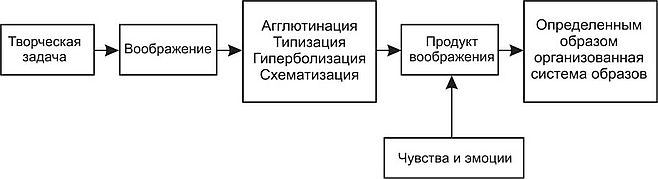 Схема 20. Решение творческих задачВоображение — один из познавательных процессов, характеризующий определенный уровень развития сознания личности, ее творческого потенциала. Оно связано со всей ее психической жизнью. Особое значение в создании образов воображения имеет мировоззрение личности, его идейная направленность. Важна роль воображения и в регуляции мотивированного поведения. Целостность личности зависит от того, какие виды воображения преобладают в структуре ее психической деятельности. Если у подростка и юноши главным является творческое воображение и им не свойственна пассивная мечтательность, то это свидетельствует о высоком уровне развития личности.Выводы1. Воображение — психический процесс, заключающийся в создании новых образов путем переработки материала восприятий и представлений, полученных в предшествующем опыте.2. Фантазия — важное условие нормального развития личности ребенка и усвоение им общественного опыта. Мечта — новообразование подростка, позволяющее строить ему планы на будущее.3. Основные виды воображения: активное (связано с произвольной деятельностью, когда новые образы или идеи возникают в результате специального намерения создать что-то конкретное); пассивное (образы возникают спонтанно помимо воли и желания человека); репродуктивное (создание образа на основе словесного описания или условного изображения воссоздаваемого объекта); творческое (процесс создания новых образов, продуктов творческого труда, оригинальных идей).4. Творческое воображение протекает как анализ (разложение на составные части) и синтез (соединение) накопленных человеком знаний. Выделяют несколько приемов преобразования представлений в воображении: агглютинация, аналогия, преувеличение-преуменьшение, акцентирование, типизация. (см. практическое занятие)Контрольные вопросы1. Что такое воображение? Какие функции оно выполняет?2. Охарактеризуйте каждый вид воображения, приведите примеры, покажите их значимость в практической деятельности человека.3. Что общего и различного в образах репродуктивного и продуктивного воображения?4. Как связан процесс воображения с другими познавательными процессами?5. Можно ли научить человека фантазировать?6. Может ли у человека отсутствовать воображение?7. Есть ли воображение у животных?8. У кого богаче воображение — у взрослого или ребенка?ЭМОЦИОНАЛЬНО-ВОЛЕВЫЕ ПРОЦЕССЫПСИХОЛОГИЯ ВОЛИОбщее представление о волеВ процессе всей сознательной жизни человек ставит одну за другой цели, которые он стремится достичь, а для этого необходимо преодоление препятствий, то есть напряжение умственных, физических сил, мобилизация волевых усилий. Воля — это обобщенное понятие, обозначающее определенный класс психических процессов, действий, подчиненных единой функциональной задаче — сознательному и преднамеренному управлению поведением и деятельностью человека.Воля — это способность человека сознательно управлять своим поведением, мобилизовывать все силы для достижения поставленных целей.Воля проявляется в действиях (поступках), выполняемых в соответствии с заранее поставленной целью. Особенностями воли, реализуемых в действиях, являются: осознанная целеустремленность, связь с мышлением (планирование) и движением (активность).Препятствия и трудности, которые приходится преодолевать человеку, могут быть двух видов — внешние и внутренние. Внешние — это объективные трудности и препятствия, неожиданные условия, обстоятельства, противодействия других людей. К внутренним относятся проявления взаимоисключающих мотивов, побуждений, инертность человека, подавленное эмоциональное состояние, лень, чувство страха и т. п. Кроме того, препятствия и трудности различаются по силе и значимости.Воля присуща только человеку, она возникла в процессе коллективного труда вместе с развитием сознания. Все волевые действия имеют рефлекторный характер и образуются под влиянием воздействий реального мира. «Механизм волевого движения, — отмечал И. П. Павлов, — есть условный процесс, подчиняющийся всем описанным законам высшей нервной деятельности».Основные функции воли:• выбор мотивов и целей;• регуляция побуждения к действиям при недостаточной или избыточной мотивации;• организация психических процессов в соответствующую систему;• мобилизация физических и психических возможностей в ситуации преодоления препятствий при достижении поставленных целей.Значение воли в жизни человека, в развитии общества трудно переоценить. Все великие свершения, исторические перестройки в общественных отношениях людей связаны с волевыми усилиями.Психологическая структура волевого актаС чего начинается волевое действие? Конечно, с осознания цели действия и связанного с ней мотива. При ясном осознании цели и мотива, вызывающего ее, стремление к цели принято называть желанием (рис.).Но не всякое стремление к цели носит достаточно осознанный характер. В зависимости от степени осознанности потребностей их разделяют на влечения и желания. Если желание осознанно, то влечение всегда смутно, неясно: человек осознает, что ему чего-то хочется, чего-то не хватает или ему что-то нужно, но что именно, он не понимает. Обычно люди переживают влечение как специфическое тягостное состояние в виде тоски или неопределенности. Из-за своей неопределенности влечение не может перерасти в целенаправленную деятельность. Поэтому влечение часто рассматривают как переходное состояние. Представленная в нем потребность, как правило, либо угасает, либо осознается и превращается в конкретное желание.Следует отметить, что далеко не всякое желание приводит к действию. Желание само по себе не сдержит активного элемента. Прежде чем желание превратится в непосредственный мотив, а затем в цель, оно оценивается человеком, т. е. «фильтруется» через систему ценностей человека, получает определенную эмоциональную окраску. Все, что связано с реализацией цели, в эмоциональной сфере окрашивается в положительные тона, равно как все, что является препятствием к достижению цели, вызывает отрицательные эмоции.Имея побуждающую силу, желание обостряет осознание цели будущего действия и построение его плана. В свою очередь, при формировании цели особую роль играет ее содержание, характер и значение. Чем значительнее цель, тем более мощное стремление может быть вызвано ею.Желание не всегда сразу претворяется в жизнь. У человека иногда возникает сразу несколько несогласованных и даже противоречивых желаний, и он оказывается в весьма затруднительном положении, не зная, какое из них реализовать. Психическое состояние, которое характеризуется столкновением нескольких желаний или нескольких различных побуждений к деятельности, принято называть борьбой мотивов. Борьба мотивов включает в себя оценку человеком тех оснований, которые говорят за и против необходимости действовать в определенном направлении, обдумывании того, как именно действовать. Заключительным моментом борьбы мотивов является принятие решения, заключающегося в выборе цели и способа действия. Принимая решение, человек проявляет решительность; при этом он, как правило, чувствует ответственность за дальнейший ход событий. 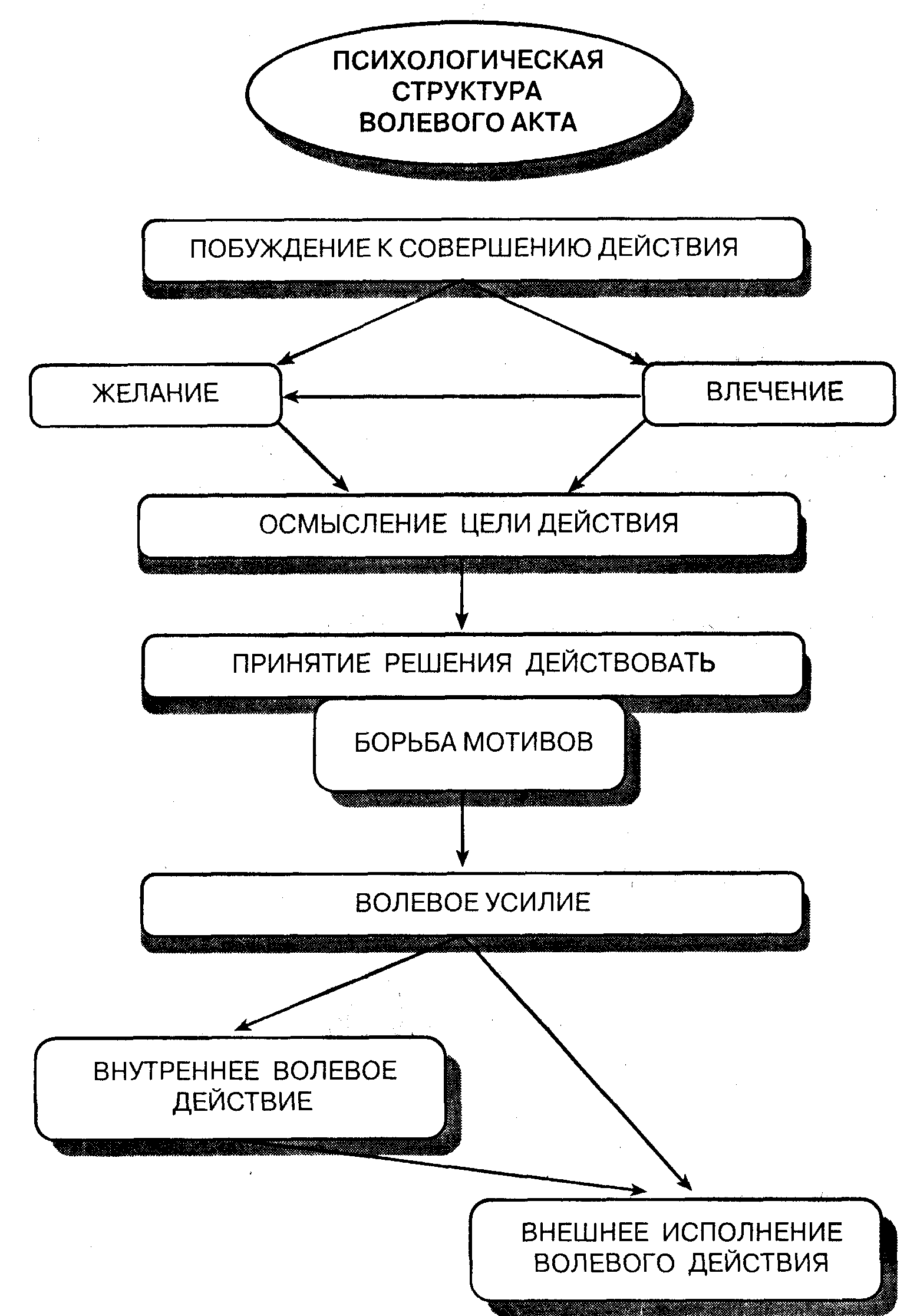 Волевые качества человека и их развитиеОсновными критериями воли являются осознанность и преднамеренность действий, мобилизация сил. Воля — это совокупность различных волевых проявлений и свойств. Она выражается в целеустремленности, самостоятельности, решительности, настойчивости, выдержке и самообладании, дисциплинированности, мужестве и смелости. Целеустремленность является важнейшим свойством личности, проявляющейся в ее способности осуществлять жизненные цели. Целеустремленность тесно связана с нравственным обликом, идейными убеждениями, мировоззрением и направленностью личности. Самостоятельность — это умение определять и совершать действия, поступки без помощи других, когда личность руководствуется только своими убеждениями, взглядами, использует только свои знания и навыки. Решительность — способность своевременно и без колебаний принимать обдуманное решение и претворять его в жизнь. Выдержка и самообладание — это владение собой, своими действиями, поступками, настроениями, даже при неудачах или больших удачах. Настойчивость выражается в умении добиваться поставленной цели, преодолевать трудности на пути к ее достижению. Дисциплинированность — осознанное подчинение своего поведения общественным правилам и нормам. Мужество и смелость проявляются в готовности и умении бороться, преодолевать трудности и опасности на пути к достижению цели.Тренировка воли выражается в систематическом выполнении трудных, подчас неинтересных, но важных и полезных действий.Развитие и воспитание волиРазвитие волевой регуляции у человека осуществляется в нескольких направлениях. С одной стороны — это преобразование непроизвольных психических процессов в произвольные, с другой — обретение человеком контроля над своим поведением, с третьей — выработка волевых качеств личности. Все эти процессы начинаются с того момента, когда ребенок овладевает речью и научается пользоваться ею как эффективным средством психической и поведенческой саморегуляции.Развитие воли у детей тесным образом соотносится с обогащением их мотивационной и нравственной сферы. Включение в регуляцию деятельности более высоких мотивов и ценностей, повышение их статуса в общей иерархии стимулов, управляющих деятельностью, способность выделять и оценивать нравственную сторону совершаемых поступков — все это важные моменты в воспитании воли у детей. Совершенствование волевой регуляции поведения у детей связано с их общим интеллектуальным развитием, с появлением мотивационной и личностной рефлексии. Поэтому воспитывать волю ребенка в отрыве от общего психического развития невозможно. В противном случае вместо воли и настойчивости могут закрепиться их антиподы: упрямство и ригидность.Основы волевого поведения должны закладываться с первых лет жизни ребенка. Но что делать, если что-то было упущено и черты волевой запущенности очевидны? Дадим некоторые рекомендации для родителей по развитию воли подростка.Отказаться от всего, что не дает и не может дать желаемого результата: обвинения и упреки, бесконечные призывы к внимательности и организованности — ничего, кроме отрицательных эмоций, они не несут.Спокойно обсудить вместе с подростком его трудности и наметить реальную программу совместной ежедневной работы. Именно в пору отрочества подрастающему человеку дается хороший шанс справиться с волевой невоспитанностью. Этот шанс — самовоспитание.Поставить цель достаточно конкретно — значит не только указать, что вообще нужно делать, но и предусмотреть возможный объем работы и примерное время его выполнения. Программу действий необходимо соотнести с конечным результатом.Родителям важно:Адекватно относиться к своему ребенку, не снижать его самооценку (снижают прежде всего гиперопека и авторитарность).Предоставлять ребенку варианты выбора. Нотации заменить вопросами, ответы на которые — выход из ситуации, учет ошибок.Учесть, что воспитывает среда (самим проявлять желание что-то делать) и уважение к человеку.Предоставлять возможность ребенку отвечать за свои решения.Выводы1. Воля — это способность человека сознательно управлять своим поведением, мобилизовывать все свои силы для достижения поставленных целей.2. Особенностями воли являются: сознательная целеустремленность; связь с мышлением (планирование); связь с движением (активность).3. Различают простые и сложные волевые действия. Простые, как правило, имеют два звена — постановку цели и исполнение. В сложном волевом действии отчетливо обозначены три звена — осознание цели, планирование и исполнение.4. Волевые свойства личности: целеустремленность, самостоятельность, решительность, настойчивость, выдержка и самообладание, дисциплинированность, мужество и смелость.5. Развитие волевой регуляции у человека осуществляется в нескольких направлениях: преобразование непроизвольных психических процессов в произвольные; обретение человеком контроля над своим поведением; выработка волевых качеств личности.Задания для самостоятельной работыЗадание. Оцените свои волевые качества, ответив на следующие вопросы.1. Способен ли вставать рано утром, если это необходимо?2. Каждое ли утро делаешь зарядку?3. Стремишься ли соблюдать режим дня?4. Можешь ли на занятиях не отвлекаться, даже если тебе мешают, и делать то, что требуется?5. Осуждаешь ли тех, кто опаздывает и мешает заниматься другим?6. Всегда ли выполняешь домашнее задание, пусть даже несамостоятельно?7. Читаешь ли дополнительно рекомендованную литературу, если это делать необязательно?8. Выполняешь ли поручение, которое тебе не совсем приятно?9. Попав в конфликтную ситуацию, находясь на грани того, чтобы с кем-то поссориться, можешь ли ты этого не сделать?10. Способен ли без напоминаний принимать лечение по предписанию врача?11. Есть ли у тебя дни или часы, в которые ты любишь заниматься одним и тем же делом?12. Если ты начал что-то делать, но потом понял, что это неинтересно, доведешь ли дело до конца?13. Можешь ли отказаться от самой интересной телепередачи или кинофильма, если у тебя срочное и важное дело?14. Всегда ли выполняешь свои обещания?15. Регулярно ли анализируешь свое поведение, поступки и делаешь ли из этого для себя определенные выводы?Подсчитайте количество баллов. За каждый ответ «да» — 2 балла, «не знаю» — 1 балл, «нет» — 0. Если у вас в сумме набралось от 22 до 33 баллов, то вы человек волевой, на вас можно положиться. Но не зазнавайтесь, иногда ваша твердая и непримиримая позиция может досаждать людям. Если вы набрали от 13 до 21 балла, то сила воли развита средне. Вы избирательны в достижении своих целей. Если вам поручают что-то, то вы выполните, но по своей инициативе лишние обязанности на себя не берете. Если у вас менее 12 баллов, то с силой воли у вас неблагополучно. Постарайтесь проанализировать свое поведение, поступки, наметьте доступные цели и найдите в себе решимость достичь их. Скоро вы убедитесь, что это вовсе нетрудно, надо лишь мобилизовать себя.Контрольные вопросы1. Проанализируйте понятие воли.2. Перечислите функции воли.3. Раскройте структуру простого и сложного волевых актов.4. Охарактеризуйте препятствия, которые преодолевает человек, регулируя свои действия, поступки.5. Какие волевые свойства характеризуют личность?6. Что необходимо делать для развития силы воли?ЭМОЦИИ И ЧУВСТВАОбщее понятие об эмоциях и чувствах«Человечество вступило в эру чрезвычайных эмоциональных нагрузок. Мы можем противостоять этому, лишь воспитывая волю, научившись управлять эмоциями и разумно преодолевать так называемые «эмоциональные стрессы», — писал П. К. Анохин. Зачем нужны эмоции? Одна из их основных функций — понимать друг друга. Люди разных культур безошибочно воспринимают и оценивают выражение человеческого лица (радость, гнев, печаль, страх, отвращение, удивление). Этот факт свидетельствует о врожденном характере эмоций и их экспрессии на лице, которая генотипически обусловливает способность понимания эмоций у живых существ.Познавая окружающий мир, человек проявляет определенное отношение к предметам и явлениям. Его эмоциональный мир очень сложен и многообразен. В психологии при характеристике эмоциональных состояний используют понятия «чувства» и «эмоции». В широком смысле оба они означают одно и то же.Эмоции и чувства — это определенный способ отношения человека к окружающему миру, другим людям и самому себе, проявляющийся в форме непосредственного переживания.В более узком смысле эмоции (от лат. етоуеге — волновать, возбуждать) — это элементарные переживания, выражающие реакцию удовлетворения или неудовлетворения органических потребностей в пище, тепле и т. д. Как психические процессы эмоции и чувства имеют свои особенности: они субъективны, вызывают удовольствие или неудовольствие, спокойствие или возбуждение, отражают характер взаимодействия организма со средой, отличаются большим многообразием.Эмоции, как и мысли, — объективно существующее явление, их характеризует чрезвычайно широкий диапазон разнообразных форм и оттенков. Радость и печаль, наслаждение и отвращение, гнев и страх, тоска и удовлетворенность, тревога и разочарование — все это различные эмоциональные переживания. Они настолько своеобразны, что название только отчасти может раскрыть истинную их сущность, содержание и глубину. Эмоции — непосредственное отражение, переживание сложившихся отношений, а не их рефлексия. Они способны предвосхитить ситуации и события, которые реально еще не наступили, и возникают в связи с представлениями о пережитых ранее или воображаемых ситуациях. В результате обобщения и конкретизации эмоций формируется особый их вид — чувства. Они выступают как устойчивое переживание, связанное с представлением или идеей о некотором объекте (чувство любви к человеку, к Родине...). Чувства носят предметный характер, связаны с представлением или идеей о некотором объекте. Особенность чувств состоит в том, что они совершенствуются и, развиваясь, образуют ряд уровней — от непосредственных до высших чувств, относящихся к духовным ценностям и идеалам. Чувства выполняют мотивирующую роль. Они всегда связаны с работой сознания, могут произвольно регулироваться, хотя в ряде случаев в силу своей специфики не без трудностей.Функции эмоцийКак древнейшее образование психики человека эмоции выполняли несколько функций, общих с функциями животных. Прежде всего, имеется в виду мобилизация организма к «боевой готовности». Эта роль наших чувств отражена в работе Ч. Дарвина (1872) «Выражение эмоций у человека и животных». На большом фактическом материале он доказал общность выразительных движений у человека и животных (рис. 15), возникающих в зависимости от внутренних и внешних причин (голод, ярость, жажда, страх, радость). Особое внимание он уделил оценке гибкой системы мотиваций, имеющей врожденный характер и названной им инстинктами. На разных ступенях эволюционной лестницы, с развитием и усложнением нервной системы оценка ситуаций становится все более дифференцированной.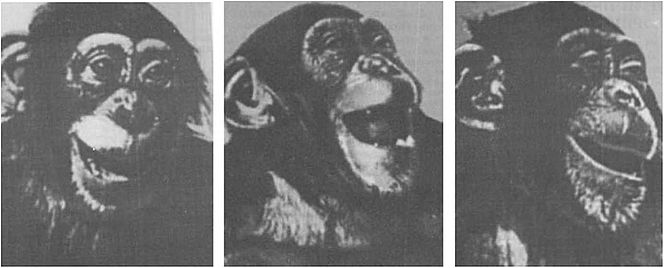 Рис. 15. Проявление радости у животныхДругая биологически целесообразная функция эмоций заключается в оценке происходящего вокруг — это так называемый ориентировочный инстинкт. Сигнальный характер эмоций животного и человека позволяет оценить уровень энергетического потенциала (например, появление усталости, которая может исчезнуть под влиянием страха или ярости) и осознать угрозу организму (так, реакция боли может свидетельствовать о развивающемся воспалительном процессе). Здоровый человек устраняет неблагополучную ситуацию или же приспосабливается к обстановке, не допуская срыва нервной системы; при невозможности преодолеть возникшие сдвиги в функциональном состоянии организма они принимают затяжной, патологический характер.Наконец, эмоции оказывают существенное влияние на все виды деятельности человека и животного, окрашивая в различные тона его волевые процессы. В психологии принято подразделять эмоции на стенические и астенические. Первые из них подготавливают организм к активности, способствуют мобилизации творческих возможностей (состояние, которое иногда определяют как желание «своротить горы»); вторые, напротив, препятствуют осуществлению целенаправленной, осознанной деятельности (тоска, подавленность, эти эмоции вызывают состояние, когда «все валится из рук»). И. П. Павлов считал, что эмоции являются источником силы для нервных клеток коры больших полушарий, выполняя роль своеобразного аккумулятора нервной энергии.Помимо упомянутых разновидностей, эмоции делят на положительные и отрицательные — по признаку доставляемого удовольствия или неудовольствия. Первые из них (радость, блаженство, умиление, любовь, симпатия и т. д.) содействуют, как правило, упрочению полезных навыков и действий, вторые (горе, презрение, зависть, разочарование, испуг, тревога, ненависть, стыд, раскаяние, ревность и т. д.) помогают избегать влияния неблагоприятных факторов. Однако такое альтернативное деление не всегда оправдано — и в отрицательных эмоциях заложено «рациональное» зерно. Это верно подмечено К. Паустовским: «Способность ощущать печаль — одно из свойств настоящего человека. Тот, кто лишен чувства печали, так же жалок, как и человек, не знающий, что такое радость, или потерявший ощущение смешного». В спектре чувств человека можно также выделить нейтральные (по своему знаку) переживания, например состояния спокойного созерцания, удивления, любопытства, безразличия. Однако преобладают в нашей жизни положительные эмоции. Даже такие привычные для нас негативные проявления эмоций, как слезы, в последнее время оценивают как весьма необходимый компонент реагирования: они играют определенную роль в смягчении стрессовых реакций. Умение радоваться, заразительно смеяться, чутко откликаться на все занимательное позволяет преодолеть житейские трудности, является существенным подспорьем в борьбе с тяжелыми недугами. Поэты сравнивают радость с солнцем, без которого нет жизни: поэтому сосредоточение на приятных чувствах оказывает лечебное действие.Эмоции поддерживают интерес к жизни, к происходящему вокруг нас. Человек значим и ценен в своей совершенности и завершенности, поскольку его сила не только в одном разуме или только в чувствах — он прекрасен лишь тогда, когда чувства и разум взаимно обогащают и дополняют друг друга. «Воспитать гармонически развитую личность намного сложнее, чем изобрести какую-нибудь электронную машину»,— утверждает болгарский писатель Павел Вежинов.Итак, основные функции эмоциональной сферы:1) отражательная — выражается в обобщенной оценке событий;2) сигнальная — возникающие переживания сигнализируют о потребностях;3) информационная — эмоции помогают ориентироваться в окружающем мире и оценивать предметы и явления с точки зрения желательности;4) регулятивная — эмоции включаются в регуляцию поведения;5) коммуникативная — передается информация о своем отношении к предметам и явлениям;6) защитная — эмоции могут мобилизовать организм на преодоление препятствий.Классификация эмоций и чувствЧувства условно делятся на этические (моральные, нравственные), интеллектуальные (познавательные) и эстетические. Интеллектуальные — это чувства, связанные с познавательной деятельностью человека. Они возникают в процессе учебной и научной работы, а также в творческой деятельности в различных видах искусства, науки и техники. К интеллектуальным чувствам относят удивление, любознательность, сомнение, радость открытия, любовь к истине. Этические — чувства, в которых отражается отношение человека к требованиям общественной морали. Они связаны с его мировоззрением, мыслями, идеями, принципами и традициями. К ним относятся: любовь, сострадание, доброжелательность, гуманность, преданность. Эстетические — чувства, возникающие у человека в связи с удовлетворением или неудовлетворением его эстетических потребностей. К ним относятся чувства прекрасного и безобразного, возвышенного и низменного, чувство юмора и т. д.Нравственные, интеллектуальные и эстетические чувства переживаются человеком в деятельности и в общении. Иногда они именуются как высшие ввиду того, что в них заключено все богатство эмоциональных отношений человека к действительности. В то же время следует подчеркнуть условность понятия «высшие чувства», так как к ним приходится относить не только нравственные, но и безнравственные чувства (себялюбие, жадность, зависть). Наконец, ввиду отсутствия точного классификационного критерия, нравственные, интеллектуальные и эстетические чувства с трудом могут быть отдифференцированы друг от друга при психологическом анализе. Чувство юмора, являясь эстетическим, вместе с тем может рассматриваться как интеллектуальное, если оно связано с умением подмечать противоречия в окружающей действительности. Все это подчеркивает единство эмоциональной сферы личности человека.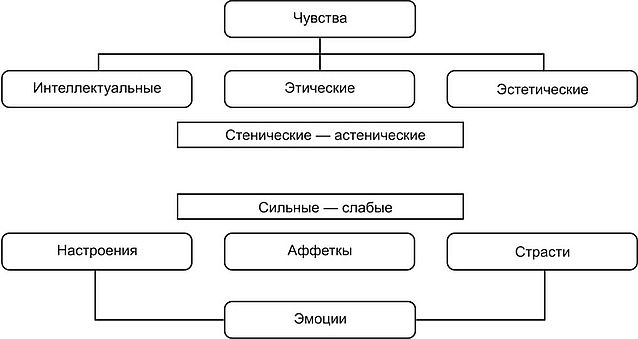 Схема 22. Классификация эмоций и чувствЭмоции условно делят на настроения, страсти и аффекты. Настроение — это слабо выраженное эмоциональное переживание, отличающееся недостаточным осознанием причин и факторов, их вызывающих. Аффект — кратковременное переживание большой силы (ярость, ужас, отчаяние), которое протекает быстро, бурно, сопровождается резко выраженными органическими изменениями и двигательными реакциями. Одним из распространенных видов аффекта является стресс — это состояние чрезмерно сильного и длительного психологического напряжения, которое возникает у человека, когда его нервная система получает эмоциональную перегрузку. Стресс оказывает отрицательное воздействие на сердечно-сосудистые и кишечно-желудочные заболевания. Страсти — сильные, глубокие, длительные и устойчивые переживания с ярко выраженной направленностью на достижение цели. Страсть — сплав эмоций, мотивов и чувств, сконцентрированных вокруг определенного вида деятельности или предмета. Объектом страсти может стать человек.Настоящая любовь — духовная связь одного человека с другим, подобным ему существом, которая не сводится к физическому влечению и страсти.Базовые эмоции (самост)Кэррол Изард (американский психолог, специалист по проблеме человеческих эмоций), анализируя эмоциональный мир человека, пришел к заключению о существовании базовых эмоций. Базовые эмоции - это элементарные эмоции, которые больше ни на что не расщепляются, и сами являются составляющими остальных сложных эмоций. Многие из этих эмоций являются врожденными. Базовые эмоции, в основном, отрицательные. Большее разнообразие отрицательных эмоций обусловлено тем, что они дают информацию о характере неблагоприятных обстоятельств и, соответственно, возможность более успешно осуществлять адаптацию к ним.К положительным относятся интерес и радость. Интерес — положительное эмоциональное состояние, способствующее развитию навыков и умений, приобретению знаний. Интерес-возбуждение — это чувство захваченности, любопытства. Радость — положительная эмоция, связанная с возможностью достаточно полно удовлетворить актуальную потребность, вероятность чего до этого была невелика или неопределенна. Радость сопровождается самоудовлетворенностью и удовлетворенностью окружающим миром. Препятствия к самореализации являются препятствиями и для появления радости.Имеет парадоксальную окраску удивление. Удивление — не имеющая четко выраженного положительного или отрицательного знака эмоциональная реакция на внезапно возникшие обстоятельства. Удивление тормозит все остальные эмоции, направляя внимание на новый объект и может переходить в интерес.Остальные эмоции проявляются в негативных переживаниях. Страдание (горе) — наиболее распространенное отрицательное эмоциональное состояние, связанное с получением достоверной (или кажущейся таковой) информации о невозможности удовлетворения важнейших потребностей, достижение которых до этого представлялось более или менее вероятным. Страдание имеет характер астенической эмоции и чаще протекает в форме эмоционального стресса. Наиболее тяжелая форма страдания — горе, связанное с безвозвратной утратой.Гнев – сильное отрицательное эмоциональное состояние, протекающее чаще в форме аффекта; возникает в ответ на препятствие в достижении страстно желаемых целей. Гнев имеет характер стенической эмоции.Отвращение – отрицательное эмоциональное состояние, вызываемое объектами (предметами, людьми, обстоятельствами), соприкосновение с которыми (физическое или коммуникативное) вступает в резкое противоречие с эстетическими, нравственными или идеологическими принципами и установками человека. Отвращение, если оно сочетается с гневом, может в межличностных отношениях мотивировать агрессивное поведение. Отвращение, как и гнев, может быть направлено на себя, снижая при этом самооценку и вызывая самоосуждение.Презрение – отрицательное эмоциональное состояние, возникающее в межличностных отношениях и порождаемое рассогласованием жизненных позиций, взглядов и поведения человека с таковыми другого человека, которые представляются как низменные, не соответствующие принятым нравственным нормам и этическим критериям. Человек враждебно относится к тому, кого он презирает.Страх – отрицательное эмоциональное состояние, появляющееся при получении субъектом информации о возможном ущербе для его жизненного благополучия, о реальной или воображаемой опасности. В отличие от страдания, вызываемого прямым блокированием важнейших потребностей, человек, переживая эмоцию страха, располагает лишь вероятностным прогнозом возможного неблагополучия и действует на основе этого прогноза (часто недостаточно достоверного или преувеличенного). Эмоция страха может иметь как стенический, так и астенический характер и протекать либо в виде стрессовых состояний, либо в виде устойчивого настроения подавленности и тревожности, либо в виде аффекта (ужас).Стыд – отрицательное эмоциональное состояние, выражающееся в осознании несоответствия собственных помыслов, поступков и внешности не только ожиданиям окружающих, но и собственным представлениям о подобающем поведении и внешнем облике.Вина - отрицательное эмоциональное состояние, выражающееся в осознании неблаговидности собственного поступка, помысла или чувств и выражающееся в сожалении и раскаянии.Каждая из перечисленных эмоций может быть представлена как градация состояний, возрастающих по степени выраженности: спокойное удовлетворение, радость, восторг, ликование, экстаз и т.д., или застенчивость, смущение, стыд, вина и т.д., или неудовольствие, огорчение, страдание, горе. Эмоции функционируют особенным образом, отражая не объективное состояние внешней реальности, а, скорее внутреннее состояние личности и ее отношение к окружающему. При проявлении личностью пассивности – эмоции отражают состояние, при проявлении активности – отношение. Отличительной чертой базовых эмоций, является то, что они легко преобразовываются в желание и действие.К.Изард считал, что из сочетаний эмоций возникают комплексы переживаний. Примером такого комплекса может выступать тревожность, возникающая при сочетании гнева и страха.Развитие эмоций и чувствЭмоции проходят общий для всех высших психических функций путь развития. На базе врожденных реакций у ребенка развивается восприятие эмоционального состояния окружающих его людей. Под влиянием усложняющихся контактов формируются эмоциональные процессы. Наиболее ранние эмоциональные проявления у детей связаны с органическими потребностями.Младенцы часто реагируют на острую боль мимическим выражением гнева, то есть боль является врожденным активатором гнева и агрессивных тенденций. Проявления гнева, наблюдаемые у младенцев, не сопровождаются прямым выражением агрессии, что потом, однако, отмечается у более старших детей (1,5—2 года), которые, переживая гнев, бросают на пол игрушки, пинают их. Эти показные формы поведения, по-видимому, являются результатом социального научения. В одном из исследований было обнаружено, что маленькие дети могут усваивать агрессивные формы поведения, наблюдая за родителями. Исследователи изучили реакцию детей в возрасте от одного до двух с половиной лет на естественные или стимулированные проявления гнева со стороны родителей. У 24 % наблюдаемых детей демонстрация гнева родителей вызвала гневную реакцию. Более 30 % детей проявили физическую агрессию по отношению к одному или обоим родителям, остальные реагировали вербальной агрессией. Хотя гнев не обязательно приводит к агрессии, частое переживание гнева повышает вероятность некоторых форм агрессивного поведения. Агрессивное поведение — совместная функция, порождаемая эмоцией гнева, тенденцией к действию, с одной стороны, и социального научения — с другой, порог переживания эмоции гнева является наследственным.У детей также очень рано проявляются сочувствие и сострадание. Так, двухлетний ребенок может плакать, когда ему показывают плачущего человека. Некоторые трехлетние дети чутко реагируют, когда обижают животных.Положительные эмоции у ребенка развиваются постепенно, через игру. Исследования К. Бюлера показали, что момент переживания удовольствия в детских играх сдвигается от радости до удовольствия в момент получения результата в процессе игры, у детей постарше появляется предвосхищение удовольствия.С формированием позитивных и негативных эмоций у детей постепенно формируются нравственные чувства. Первые представления детей о том, что «хорошо» и что «плохо», связаны с личными интересами как самого ребенка, так и других людей. К началу школьного обучения у детей отмечается высокий уровень контроля за своим поведением, тесно связанный с развитием нравственных чувств (чувство ответственности, стыда).Эстетические чувства начинают формироваться достаточно рано, источником их развития являются занятия рисованием, пением, музыкой, посещение театров, картинных галерей, концертов. Однако дошкольники и учащиеся младших классов в ряде случаев еще не могут должным образом оценить художественные произведения.В школьном возрасте меняются жизненные идеалы, появляются новые источники проявления чувств. Совершенствование высших эмоций и чувств означает личностное развитие их носителя. Такое развитие может проходить в трех направлениях:1) при включении в эмоциональную сферу переживаний человека новых объектов, предметов, событий, людей;2) в повышении уровня сознательного, волевого управления и контроля своих чувств;3) при постепенном включении в нравственную регуляцию более высоких ценностей и норм: совести, порядочности, долга, ответственности.Выводы1. Эмоции и чувства — это определенный способ отношения человека к окружающему миру, к другим людям и самому себе, проявляющегося в форме непосредственного переживания.2. Чувства условно делятся на этические (моральные, нравственные), интеллектуальные (познавательные) и эстетические. Эмоции условно делят на настроения, страсти, аффекты.3. Основными функциями эмоциональной сферы являются: отражательная (выражается в обобщенной оценке событий), сигнальная (возникающие переживания сигнализируют о его потребностях); информационная (помогает ориентироваться в окружающем мире и оценивать предметы и явления с точки зрения желательности); регулятивная (регулятор поведения); коммуникативная (передача информации о своем отношении к предметам и явлениям); защитная (эмоции могут мобилизовать организм на преодоление препятствий).ПСИХИЧЕСКИЕ СВОЙСТВА ЛИЧНОСТИЛИЧНОСТЬОбщее понятие о личностиЛичность, индивид, индивидуальность В психологии существует множество определений личности. •  «Личность  —  субъект  и  объект  общественных  отношений»  (цит.  по:                А.Г. Ковалев). • «Личность — субъект деятельности» (цит. по: А.Н. Леонтьев).  •  «Личность  —  дееспособный  член  общества,  сознающий  свою  роль  в нем» (цит. по: К.К. Платонов). •  «Личность  —  совокупность  внутренних  условий,  через  которые  преломляются внешние воздействия» (цит. по: С.Л. Рубинштейн). В  отечественной  психологии  традиционно  разделяют  понятия  индивид, личность и индивидуальность. Индивид  —  отдельное  живое  существо,  представитель  биологического вида. Появляясь на свет как индивид, человек обретает особое социальное качество, становится личностью. Индивидуальность — сочетание психологических особенностей человека, составляющих его своеобразие, его отличие от других людей. Индивидуальность  проявляется  в  чертах  темперамента,  характера,  привычках, преобладающих интересах, качествах познавательных процессов, способностях и т.д. Таким образом, можно  считать, что  личность –  сознательный  индивид, занимающий определѐнное положение в обществе и выполняющий определѐнную общественную роль, при этом, роль – это социальная функция личности.Наиболее общее научное понимание личности — это человек в совокупности его социальных и жизненно важных качеств, приобретенных им в процессе социального развития. Личность — это конкретный человек, взятый в системе его устойчивых социально обусловленных психологических характеристик, которые проявляются в общественных связях и отношениях, определяют его нравственные поступки и имеют существенное значение для него самого и окружающих.Личность всегда является продуктом конкретных общественно-исторических условий. Будучи от рождения наделенным соответствующими биологическими предпосылками, человек становится личностью по мере усвоения социального опыта во всех его проявлениях. На первых этапах становления личности большое влияние на ее развитие оказывает семья. Активная деятельность человека в коллективе (детский сад, школа, колледж, институт, предприятие и т. и.), его взаимоотношения с другими членами коллектива в значительной степени определяют формирование индивидуальных черт личности. Содержание понятия «личность» включает устойчивые свойства человека, которые определяют значимые его отношения к общественным явлениям и другим людям.Основу личности составляет ее структура, то есть относительно устойчивое взаимодействие всех сторон личности как целостного образования. В психологической структуре личности выделяют: направленность, способности, темперамент, характер, самосознание.Направленность личности. К ней относится система убеждений, интересов, отношений. Она целиком социальна, то есть определяется не врожденными особенностями, а приобретенными социальным опытом человека, обучением, воспитанием и собственной его деятельностью. Направленность личности позволяет понять, что для человека наиболее ценно и значимо, какие задачи он перед собой ставит.Направленность личности проявляется через ее поведение, влияя на него и формируя его.Направленность — ведущее свойство личности, которое определяется мировоззрением, системой потребностей и мотивов; выражена в жизненных целях, в активной деятельности по их достижению.Сферы проявления направленности:• бытовая — материальные устремления, культурные и эстетические потребности;• профессиональная — стремление достичь профессиональных высот, привязанность к избранной профессии;• психологическая — идейность, патриотичность, политическая зрелость и т. п.Способности. Это свойства личности, характеризующиеся возможностью успешного выполнения какого-либо вида деятельности. Основой способностей являются природные задатки (строение органов чувств, свойства нервной системы). Разовьются задатки в способности или нет, зависит от многих внешних и внутренних условий становления личности. Способности показывают, что и как данный человек может сделать. Например, один ученик очень хорошо усваивает математику, у другого великолепный голос и музыкальный слух, третий легко овладевает сложными по координации движениями. Все это признаки определенных способностей. Знание их позволяет понять, кем может стать ребенок в процессе обучения, воспитания, развития, с какой быстротой он будет осваивать основы наук, какой должна быть стратегия учителя во взаимодействии с ним. Подробнее данная тема будет рассмотрена далее.Темперамент и характер. Они тесно связаны друг с другом, хотя их природа различна. Темперамент непосредственно зависит от биологических свойств, основой его являются врожденные особенности нервной системы. Характер же социален по своей сути, он складывается под воздействием формирующих и воспитывающих факторов в семье, в школе, в общении с другими и собственной деятельности человека. Характер позволяет управлять некоторыми проявлениями темперамента, затушевывать, маскировать его природные особенности. Проявления темперамента и характера позволяют понять, каков человек, как он может вести себя в тех или иных обстоятельствах. Психологические особенности темперамента и характера нами будут рассмотрены в следующих главах.Самосознание личности. Самосознание позволяет личности выделить себя из окружающей среды, определить свое отношение к ней и к самой себе. Пониманию сущности самосознания способствует ее структура (схема 24).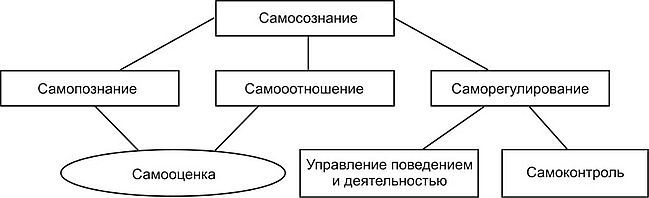 Схема 24. Структура самосознанияКогнитивным (познавательным) компонентом самосознания является самопознание и как результат — система знаний о себе, своих возможностей, места и назначения в жизни. Эмоционально-ценностное отношение к себе составляет компонент самосознания — самоотношение. Эмоциональное отношение человека к себе и когнитивные представления (знания) о себе определяют «образ-Я», на основании которого формируется самооценка. Самосознание создает возможность саморегуляции поведения, поступков, действий, мыслей, чувств, физических и волевых усилий. Саморегуляция осуществляется на основе самоконтроля и самооценки путем изменения поведения, действий, поступков, мыслей соответственно требованиям общества, условиям конкретной деятельности. Система сознательной саморегуляции целиком социальна. Она создается в течение жизни, в длительном процессе развития и становления личности.Формирование личности представляет собой целенаправленный процесс, поскольку обществом определен тот образ, черты которого оно стремится сформировать у воспитуемого. Углубленное изучение механизмов и закономерностей формирования личности — одна из важнейших задач психологической науки.Понятие «Я-образ» и проблема формирования самооценкиВсю информацию об окружающем мире человек оценивает на основе системы представлений о себе и формирует поведение, исходя из понимания своих ценностей, идеалов и мотивационных установок.«Я-образ» — это представление личности о самой себе. Он — не статическое, а динамичное образование личности, может возникать как представление о себе в момент самого переживания — как «Я-реальное». Это «Я» все время меняется, например «Я» до соревнования и после соревнования, «Я» до экзамена и после экзамена будут различны. Одновременно образ «Я» является идеальным «Я» человека, желаемым образом, соответствующим социальным нормам и ожиданиям окружающих. Возможно еще существование фантастического «Я». В этом случае человек смотрит на себя через призму собственных желаний, не учитывая своих реальных возможностей. Все «Я» одновременно уживаются в человеке. Степень правильности образа «Я» выясняется при изучении одного из важнейших его аспектов — самооценки личности.Самооценка — оценка личностью самой себя, своих возможностей, качеств и места среди других людей. Относясь к «ядру» личности, самооценка — важный регулятор ее поведения. От нее зависят взаимоотношения человека с окружающими, его критичность, требовательность к себе, отношение к успехам и неудачам. Она формируется в процессе общения, когда мы получаем оценку от окружающих нас людей. В сознании каждого из нас формируется определенное представление о самих себе. Это представление мы получаем, сравнивая себя с другими людьми. В своих действиях мы исходим из этого представления о самих себе. Если мы считаем, что наш собеседник намного превосходит нас, то будем вести себя не так, как с тем партнером, которого считаем равным. При этом основанием для наших действий служит наша оценка, а не реальное положение дела. Ведь для нас собственная оценка той или иной ситуации и есть наша реальность. Наше представление о самих себе, наша самооценка могут не соответствовать действительности. Слишком значительное несоответствие между нашим представлением о самих себе и действительностью вредит взаимодействию с другими людьми.Самооценка тесно связана с уровнем притязаний личности. Стремление к достижению высокой самооценки может реализовываться двумя способами: повышением притязания, чтобы испытать максимальный успех или понижением притязаний, чтобы избежать неудачи. Поведение тех людей, которые стремятся к успеху и тех, кто старается избегать неудач, существенно различается. Люди, мотивированные на успех, ставят перед собой положительные цели, активно включаются в деятельность, выбирают средства и способы, чтобы кратчайшим путем их достигнуть. Противоположную позицию занимают люди, мотивированные на избегание неудач. Для них характерны неуверенность в себе, неверие в возможность достижения успеха, уход от критики. Расхождение между притязаниями и реальными возможностями ведет к тому, что личность начинает неправильно себя оценивать, вследствие чего ее поведение становится неадекватным. Уровень адекватности самооценки получает объективное выражение в том, как личность оценивает возможности и результаты деятельности других (например, принижает их при завышенной самооценке). «Я-концепция» — результат самопознания, воплощенного в целостном представлении личности о самой себе. Самопознание строго индивидуализировано. «Я-концепция» играет важнейшую роль в формировании целостности личности. Факторы, влияющие на «Я-концепцию»: осознание личностью восприятия ее другими (родителями, сверстниками); самоанализ (анализ личностных достоинств и недостатков); социальные ценности, ожидания, идеалы личности; опыт ее социального поведения; внешние данные, ощущение силы и здоровья.«Я-концепция» может выполнять функции самообвинения и самопоощрения. Когда поведение человека согласуется с его «Я-образом», он часто может обойтись и без одобрения со стороны окружающих — он доволен собой и ему не требуется поддержки других. «Я-концепция» может иметь и самообвинительные тенденции. Люди, считающие себя неудачниками, могут подсознательно подрывать свои усилия по исправлению ситуации с тем, чтобы сохранить прежний образ.Содержание «Я-концепция» формируется под воздействием различных социальных влияний. Особенно важны для личности контакты со значимыми людьми, которые, в сущности, и определяют ее представления о самой себе. На первых порах практически любые контакты оказывают на нее формирующее воздействие, при этом с момента своего зарождения «Я-концепция» сама активно участвует в интерпретации личностного опыта. Таким образом, «Я-концепция» играет, по существу, троякую роль: способствует достижению внутренней согласованности личности, определяет интерпретацию опыта, является источником ожиданий.Выводы1. Личность — это человек в системе его устойчивых социально обусловленных психологических характеристик, которые проявляются в общественных связях и отношениях, определяют его нравственные поступки и социальную ценность.2. В психологической структуре личности принято выделять: направленность, способности, темперамент, характер и самосознание.3. Самосознание личности — это способность выделить себя из окружающей среды, определить отношение к ней и к самой себе.4. Самооценка — оценка личностью самой себя, своих возможностей, качеств и места среди других людей.5. Индивид в своем развитии испытывает потребность быть личностью. Развитие личности осуществляется в условиях социализации индивида и его воспитания.Контрольные вопросы1. Что такое личность?2. Раскройте понимание психологической структуры личности.МОТИВАЦИЯПонятия мотивации, потребности, мотиваПричины активности человека и животных изучались еще мыслителями древности. Демокрит рассматривал нужду (потребность) как основную движущую силу, которая сделала ум человека изощренным. Гераклит, говоря о связях побудительных сил и разума, отмечал, что «всякое желание покупается ценой психеи». Злоупотребление вожделениями ведет к их ослаблению, умеренность в удовлетворении потребностей способствует развитию и совершенствованию интеллектуальных способностей человека. Сократ писал о том, что каждому человеку свойственны потребности, желания, стремления. Главное заключается в том, какое место они занимают в его жизни. Аристотель считал, что любое волевое движение и эмоциональное состояние, определяющие активность человека, имеют природное основание.В зарубежной психологии проблема мотивации была рассмотрена психологами разных школ:Психоанализ. 3. Фрейд считал, что в основе мотивации поведения лежит стремление удовлетворить врожденные инстинкты: инстинкт жизни (воспроизведение себе подобных — половая потребность; поддержание жизни — физические потребности) и смерти (агрессия, мазохизм, самообвинение, самоуничтожение).Бихевиоризм. Основой активности индивида является некоторая потребность, нужда организма, вызванная отклонением физиологических параметров от оптимального уровня. Эта нужда в свою очередь создает побуждение, оно и приводит организм в состояние активности.Гуманистическая психология. А. Маслоу описал человека как «желающее существо», потребности которого требуют постоянного удовлетворения, стремящегося к беспрерывному развитию.В отечественной психологии человека рассматривают как деятеля. А. Н. Леонтьев выделил два класса мотивов — неосознаваемые и осознаваемые. К неосознаваемым мотивам относятся влечения, конформизм, установки. Влечения являются внутренним стимулом к совершению определенного действия и выражаются в стремлении удовлетворить недостаточно осознаваемую потребность. Конформизм проявляется в том, что человек действует неосознанно, выбирая точку зрения других, независимо от того, соответствует она или не соответствует собственной внутренней позиции. Под установкой понимается неосознаваемое состояние готовности человека определенным образом воспринимать, оценивать и действовать по отношению к людям или объектам.Осознаваемые мотивы характеризуются тем, что человек отдает себе отчет в том, что побуждает его к деятельности. К ним относятся интересы, убеждения, мировоззрение личности. Для ответа на вопрос «Почему организм вообще приходит в состояние активности?» анализируются проявления потребностей и инстинктов как источников активности. Потребность — это побуждение к деятельности, которое осознается и переживается человеком как нужда в чем-то, недостаток чего-либо, неудовлетворенность чем-то.Существует много оснований для классификации потребностей:1. По происхождению их делят на: биологические, или естественные (потребность в еде, сне, жилище), социальные (потребность в общественной деятельности, труде, общении), культурные (соответствует требованиям общества).2. А. Маслоу предложил систему классификации потребностей как иерархическую структуру (схема 28), в зависимости от степени социальной обусловленности соответствующих потребностей, которые делятся на первичные (нужды) и вторичные (потребности роста). К первичным потребностям относятся физиологические потребности и потребности в безопасности. После того как первичные потребности достаточно удовлетворены, актуализируются вторичные потребности: в любви и самоотдаче, уважении, познании, эстетике, красоте и самовыражении.Схема 28. Структура потребностей по А. Маслоу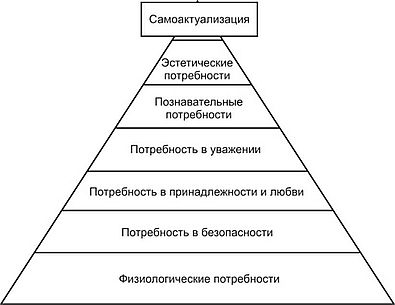 А. Н. Леонтьев отмечает, что наличие потребности составляет необходимую предпосылку любой деятельности, однако, потребность сама по себе еще не способна придать деятельности определенную направленность. Представим себе ситуацию: человек очень хочет есть, но при этом опаздывает к девушке на свидание. У него есть выбор — удовлетворить одну потребность или другую. Может быть, у него такая девушка, ради которой он готов умереть с голоду, а может он решит к ней опоздать и пойти пообедать. Однако может случиться так, что он заработался, и предмет его потребности остался никак не представленным — ни в восприятии, ни в мысленном плане, тогда никакой направленной деятельности, отвечающей данной потребности, у него возникнуть не может. То, что является единственным побудителем направленной деятельности, есть не сама по себе потребность, а предмет, отвечающий данной потребности. Предмет же потребности — материальный или идеальный, чувственно воспринимаемый или данный только в представлении, в мысленном плане, называется мотивом деятельности.Мотив — это мысли, стремления, чувства человека, связанные с осознанием тех или иных потребностей, побуждающие его к деятельности.Термин «мотивация» представляет более широкое понятие, чем термин «мотив» и используется во всех областях психологии, исследующих причины и механизмы целенаправленного поведения человека.Мотивация — процесс внутреннего управления поведением человека, включающий совокупность мотивов, поддерживающих, направляющих и определяющих поведение.Функции, характеристики и виды мотивов (сам)Функции мотивов:1) побуждающая (определяет возникновение потребностного состояния);2) стимулирующая (вызывает дополнительные побуждения, например, с появлением усталости);3) направляющая (определяет направленность энергии на определенную цель);4) организующая (включает мысленное планирование действия, анализ, оценку, контроль результата деятельности);5) смыслообразующая (придает личностный смысл деятельности);6) объяснительная (обосновывает действия или поступки, сознательно формулируемые личностью и являющиеся источником ее поведения).Характеристиками мотива являются: сила, устойчивость и содержание. Сила мотива определяется интенсивностью мотивационного побуждения. Устойчивость проявляется в постоянстве интересов, привычек, мотивационных установок. К содержательным характеристикам мотива относятся: направленность мотива — личностная, индивидуальная или общественная, коллективная; ориентированность на внешние или внутренние факторы при объяснении своего поведения; удовлетворенность/неудовлетворенность потребностей — биологических или социальных; связь с деятельностью (игровой, учебной, трудовой, спортивной).В психологии выделяют следующие группы мотивов:• ситуационные, обусловленные конкретной обстановкой, в которой находится человек;• мотивы целей, связанные с деятельностью личности, которые выражают предмет потребностей, направленность устремлений личности;• мотивы выбора средств достижения цели, зависящие от степени подготовленности и успешной реализации поставленной цели в данных условиях;• мотивы социального характера, относящиеся к обществу в целом (идеологические, этнические, профессиональные, религиозные и другие);• мотивы группового плана, связанные с жизнью личности в коллективе;• индивидуально-личностные мотивы, характерные для конкретной личности.Возможный вариант возникновения мотива В. И. Ковалев представил следующим образом (схема 29). Стадии мотивации, их количество и внутреннее содержание во многом зависят от вида стимулов, под влиянием которых начинает развертываться процесс формирования намерения как конечного этапа мотивации.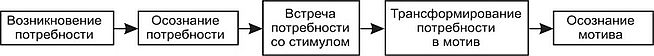 Схема 29. Возникновение мотиваТаким образом, мотив является сложным психологическим образованием, которое должен построить сам субъект. В процессе развития, воспитания и социализации личности формируются интересы и склонности, нравственные принципы, установки, которые будут определять мотивационную сферу личности.Мотивация и личностьВ процессе развития и формирования личности многие ведущие мотивы поведения становятся характерными для нее. Это такие мотивы, как мотив достижения, или мотив избегания неудачи, стремления к общению (аффилиации), оказания помощи другим (альтруизм), агрессивности, власти и другие. Доминирующие мотивы влияют на черты личности и являются важной психологической ее характеристикой.Совокупность мотивов, которые формируются и развиваются в течение жизни человека, называют мотивационной сферой личности.Рассмотрим наиболее значимые социальные мотивы личности, определяющие ее отношение к себе и людям.Мотив достижения, или мотив избегания неудачи связан с выбором цели, которую субъект рассчитывает достичь в ходе своей деятельности. Установлено, что людям, ориентированным на успех, соответствует адекватная реалистическая самооценка, в противоположность индивидам, ориентированным на неудачу, которым свойственна заниженная или завышенная самооценки. Самооценка тесно связана с уровнем притязаний человека. Расхождение между притязаниями и реальными возможностями человека ведет к тому, что он начинает неправильно себя оценивать, вследствие чего его поведение становится неадекватным (возникают эмоциональные срывы, повышенная тревожность и т. п.).Мотив стремления к общению (аффилиации) проявляется, как направленность человека наладить добрые, эмоционально-положительные взаимоотношения с людьми, в стремлении сотрудничать с ними, постоянно находиться вместе. Партнеры по общению, обладающие такими мотивами, стремятся к равноправному сотрудничеству.Мотив оказания помощи другим лежит в основе альтруистического поведения, которое осуществляется ради блага другого человека по собственному убеждению, без надежды на вознаграждение, без расчета или давления со стороны. Эти формы поведения разнообразны и располагаются в широком диапазоне от простой любезности до благотворительной помощи.Мотив агрессивности лежит в основе действий, наносящих человеку моральный, материальный или физический ущерб. Агрессивность всегда связана с намеренным причинением вреда другому человеку. Агрессия рассматривается как явление, по своей сути противоположное альтруизму. Психологическая трудность устранения агрессивных действий заключается, в частности, в том, что человек, ведущий себя подобным образом, обычно легко находит множество разумных оправданий своему поведению, полностью или отчасти снимая с себя вину.Мотив власти проявляется как склонность управлять другими людьми, воздействовать на их поведение разнообразными методами (убеждение, принуждение, внушение, запрещение и т. п.). А. Адлер считал, что стремление к превосходству, совершенству и социальной власти компенсирует недостатки людей, испытывающих так называемый комплекс неполноценности.Сформированные в процессе жизни и деятельности человека мотивы, ставшие привычными или основными, характеризуют личность и лежат в основе ее типичного поведения.Выводы1. Процесс внутреннего управления поведением человека, включающий совокупность мотивов, поддерживающих и направляющих действия, то есть определяющих поведение, называют мотивацией. Совокупность мотивов, которые формируются и развиваются в течение жизни, называют мотивационной сферой личности.2. Потребность — это побуждение к деятельности, которое осознается и переживается человеком как нужда в чем-то, недостаток чего-либо, неудовлетворенность чем-то.3. Мотив — это мысли, стремления, чувства человека, связанные с осознанием тех или иных потребностей, побуждающие его к деятельности. Функции мотива: побуждающая, стимулирующая, направляющая, организующая, смыслообразующая, объяснительная. В качестве характеристик мотива выделяют силу, устойчивость и содержание.4. В процессе развития и формирования личности многие ведущие мотивы поведения становятся характерными для человека. К их числу относят: мотив достижения, или избегания неудачи, стремления к общению, оказания помощи другим, агрессивности, власти и другие. Доминирующие мотивы влияют на черты личности и являются важной психологической ее характеристикой.Контрольные вопросы1. Объясните понятия «мотивация», «потребности», «мотивы».2. Расскажите о классификации человеческих потребностей3. Охарактеризуйте виды мотивов.4. Какие функции выполняют мотивы?5. Объясните влияние доминирующих мотивов на личность человека.6. Рассмотрите наиболее значимые социальные мотивы человека. Приведите примеры.СПОСОБНОСТИПонятие способностей. Общие и специальные способностиРазницу достижения успехов людей, оказавшихся в одинаковых условиях, объясняют степенью развития способностей человека. Там, где один человек достигает высшего уровня мастерства, другой, при всем своем старании, лишь определенного среднего уровня. Есть некоторые виды деятельности, например, искусство, наука, спорт, в которых успеха может достигнуть лишь человек с определенными способностями.Значительный вклад в разработку общей теории способностей внес отечественный психолог Б. М. Теплов. Основные положения его теории:1. Под способностями понимаются индивидуально-психологические особенности, отличающие одного человека от другого. Например: для музыканта — это не длинные пальцы рук, а прежде всего музыкальный слух, чувство ритма.2. Способностями называют не всякие индивидуальные особенности, а лишь такие, которые обеспечивают успешное выполнение деятельности.3. Способности не сводятся к тем знаниям, навыкам или умениям, которые уже выработаны у данного человека.Под способностями понимают те психические свойства и качества личности, которые служат необходимым условием успешного выполнения деятельности.Нередко способности бывают не замечены и не оценены по достоинству. Например, Сурикову В. И., способному, но не обладавшему из-за отсутствия обучения графическими навыками, на экзамене инспектор Академии художеств сказал: «За такие рисунки вам даже ходить мимо Академии надо запретить». Н. В. Гоголь, по мнению учителей начальной школы, был не способен к изучению русского языка. Великий физик И. Ньютон считался неуспевающим учеником, пока не заинтересовался математикой и физикой.Способность может существовать только в процессе деятельности и развития человека. Если он перестает или не начинает ею пользоваться, она угасает. Способности — прижизненное образование, имеющее врожденную основу. Итак, когда мы говорим о способностях, то имеем в виду способности к чему-либо определенному — к математике, литературе, музыке и т. д. Любая способность есть способность к какой-либо деятельности. Вместе с тем есть такие способности, которые проявляются только в связи с определенным видом деятельности. Поэтому способности человека можно разделить на специальные и общие (схема 30).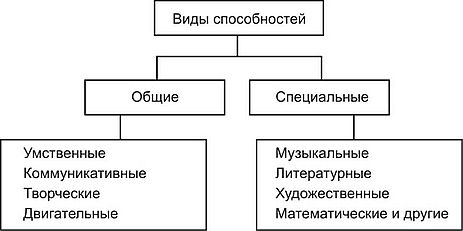 Схема 30. Виды способностейСпециальные способности — это способности, проявляющиеся только в отдельных видах деятельности (художественные, музыкальные, математические и т. д.).Общими способностями называют такие, которые проявляются во всех видах деятельности человека (умственные способности, развитая ручная моторика, память и т. д.).Способности, задатки и индивидуальные различия людейПрирода человеческих способностей вызывает достаточно бурные споры среди ученых. Некоторые из них утверждают, что способности биологически обусловлены и целиком зависят от природных задатков. Обучение и воспитание может лишь изменить скорость их проявления.В качестве доказательства врожденности задатков обычно указывают факты их раннего проявления у одаренных детей. Музыкальная одаренность Моцарта выявилась в три года, Гайдна — в четыре, талант в живописи и скульптуре у Рафаэля — в восемь лет, и т.д. В пользу наследственности способностей свидетельствуют существующие многочисленные династии артистов, художников, военных, врачей, педагогов. Однако в большинстве случаев следует говорить о социальной наследственности, где ребенок идет по стопам родителей не только из-за наследственной предопределенности, но и потому, что с детства узнал и полюбил профессию родителей.Противоположным вышеизложенной позиции является мнение о том, что особенности психики полностью определяются качеством воспитания и обучения. Дети самых отсталых и примитивных племен, получив соответствующее обучение и воспитание с раннего возраста, ничем не отличаются от образованных европейцев. Различные случаи ранней социальной изоляции приводят к состоянию «маугли». С позиции этого представления у каждого ребенка можно сформировать любые способности.Однако жизненные наблюдения и специальные исследования свидетельствуют о том, что нельзя отрицать задатки, которые индивидуальны у каждого человека. По сути дела природные различия между людьми являются различиями в задатках, предпосылках развития способностей.Задатки — врожденные анатомо-физиологические особенности мозга, нервной системы, анализаторов, которые обусловливают природные, индивидуальные различия между людьми.Развиваясь на основе задатков, способности являются функцией не задатков самих по себе, а результатом развития, в процесс которого сами задатки включаются лишь как предпосылки. Важное значение имеют особенности нервной системы и структуры мозга. Они оказывают влияние на развитие способностей к любому виду деятельности. Причем, как свидетельствуют исследования способностей отечественными психологами, в задатках следует усматривать не столько анатомо-физиологические, сколько психофизиологические свойства, и прежде всего те, которые проявляются у человека в самом начале овладения какой-либо деятельностью.Успех или неудача при решении проблем связаны также с некоторыми качествами личности. Особенно важны здесь такие психологические характеристики, как собранность и настойчивость.Уровни развития способностей: одаренность, талант, гениальностьОбщие способности нередко называют одаренностью. Одаренность может проявляться в различных видах жизнедеятельности: в интеллектуальной, академической (способность обучаться), творческой деятельности, в социальной сфере (лидерство, общение), духовной жизни, психомоторике (движение). Одаренных людей отличает внимательность, собранность, постоянная готовность к деятельности, им свойственна настойчивость в достижении цели, неуемная потребность трудиться, а также интеллект, превышающий средний уровень.Одаренность — это наличие у человека ярко выраженных задатков к развитию способностей.Одаренность не является единственным фактором, обеспечивающим выбор и успешность выполнения деятельности. Помимо одаренности человек должен обладать соответствующими навыками и умениями. Развитие способностей происходит в деятельности и проявляется как талант и гениальность.Талант — высокий уровень развития способностей человека, обеспечивающий достижение выдающихся успехов в том или ином виде деятельности.Отдельная изолированная способность, даже очень высокоразвитая, не может быть названа талантом. Например, наличие феноменальной памяти. Так, в медицинской практике описан случай с человеком, который ничего не мог забыть, он дословно мог передать содержание статьи, прочитанной несколько дней назад, и при этом не мог выразить ни одной собственной мысли.Талант — это определенное сочетание способностей, их совокупность. Высший уровень развития способностей называют гениальностью. О гениальности говорят, когда творческие достижения человека составляют эпоху в жизни общества, в развитии культуры. История свидетельствует, что за период развития человечества можно назвать не более четырехсот гениев.Гениальность — высший уровень развития у человека каких-либо способностей, делающий его выдающейся личностью в соответствующей области или сфере деятельности.Редкое появление и неординарность гениального человека породили множество попыток объяснения этого феномена. Некоторые психологи считают, что человеческий мозг несет в себе огромную, пока далеко не используемую избыточность природных возможностей и что гениальность — высшая полнота проявления природных возможностей.Формирование способностей.Развитие любой способности связано с созреванием необходимых для нее органических структур или с формированием на их основе нужных функциональных систем и охватывает период от рождения до шести-семи лет. Здесь происходит совершенствование работы анализаторов, развитие и функциональная дифференциация отделов коры головного мозга, когнитивных (восприятия, памяти, внимания, мышления) процессов личности, что в свою очередь создает условия для формирования общих способностей.Мощный фактор развития одаренности — адекватный механизм преодоления трудностей. Одаренные люди проявляют громадное упорство в области своих интересов. Одним из самых ранних показателей одаренности является время, в течение которого двух - трехлетний ребенок может сосредоточиться на одном занятии. Нередко уже в три-четыре года дети умеют читать и считать, увлекаются разными интеллектуальными занятиями. Ускоренное умственное развитие у них проявляется и при дальнейшем обучении. Таких детей обычно называют вундеркиндами. Вундеркиндом считался, например, Виктор Гюго, который в 15 лет получил почетный отзыв Французской академии. А. С. Грибоедов поступил в Московский университет в 11 лет, а в 15 лет уже закончил философский факультет.Становление специальных способностей активно начинается уже в дошкольном детстве и ускоренными темпами продолжается в школе, особенно в младших и средних классах. Сначала развитию способностей содействуют различные игры детей, в которых изначально формируются элементы двигательных, конструкторских, организаторских, художественно-изобразительных, музыкальных, творческих способностей. Затем существенное влияние на этот процесс оказывает учебная и трудовая деятельность. Важно знать, что способности проявляются, формируются и развиваются в деятельности.Деятельность должна вызывать у ребенка сильные и устойчивые положительные эмоции, удовольствие, что способствует развитию глубоких устойчивых интересов. Деятельность должна быть творческой. Важно организовывать ее так, чтобы перед ребенком ставились цели, немного превосходящие его наличные возможности. Следовательно, деятельность должна находиться в зоне оптимальной трудности, тогда она ведет за собой развитие его способностей, реализуя то, что Л. С. Выготский назвал зоной ближайшего развития. Если деятельность слишком проста или слишком трудна, то она не приводит к формированию новых умений и навыков. Важным моментом развития способностей выступает многоплановость и разнообразие видов деятельности, что содействует разностороннему развитию ребенка. Необходимо также воспитывать качества личности, такие как настойчивость, требовательность к себе.Современное образование уделяет проблеме развития творческих интеллектуальных способностей детей и подростков большое внимание. Для одаренных детей необходима развивающая среда. В Москве существуют для таких детей специальные школы: «Созвездие», Колмагоровский интернат, школа № 57, спецшколы. Для выявления одаренных детей проводятся интеллектуальные марафоны, олимпиады, конкурсы, научно-практические конференции и т. д.Выводы1. Под способностями понимают психические свойства и качества личности, которые служат необходимым условием успешного выполнения деятельности.2. Среди видов способностей выделяют специальные (проявляются только в отдельных видах деятельности) и общие (проявляются во всех видах деятельности человека).3. Задатки — врожденные анатомо-физиологические особенности мозга, нервной системы, анализаторов, которые обусловливают природные, индивидуальные различия между людьми.4. Общие способности называют одаренностью. Талант — высокий уровень развития способностей человека, обеспечивающий достижение выдающихся успехов в том или ином виде деятельности. Высший уровень развития способностей называют гениальностью.Контрольные вопросы1. Какова роль способностей в жизни человека?2. Определите понятие «способности». Опишите их виды.3. Какие способности называют актуальными, какие — потенциальными?4. Охарактеризуйте уровни способностей.5. Каковы условия формирования способностей?6. Какова роль задатков и социально-обусловленных качеств человека в формировании способностей?7. В чем выражается соотношение способностей и успешности обучения?ТЕМПЕРАМЕНТПонятие темпераментаДревнегреческий врач Гиппократ, живший в пятом веке до нашей эры, описал четыре типа темперамента, которые получили названия: сангвиник, флегматик, холерик, меланхолик.Темперамент оказывает существенное влияние на формирование характера и поведения человека, определяет его поступки, индивидуальность. Он выступает как бы связующим звеном между организмом и личностью.Темперамент — характеристика личности со стороны особенностей динамики ее психической деятельности (интенсивности, темпа, ритма, скорости психических процессов).Свойства темперамента составляют индивидуальные особенности человека. Для них специфична скорость возникновения, устойчивость и сила протекания психических процессов. Это, например, относится к быстроте восприятия и мышления, устойчивости внимания и чувств, интенсивности эмоций, силе воли. Особенности динамики психической деятельности распространяются на все психические процессы: познавательные, эмоциональные, волевые. Они обнаруживаются также в общении, в приспособляемости к новым условиям жизни и деятельности.Можно выделить следующие основные компоненты, определяющие темперамент:Общая активность психической деятельности и поведения человека. Она выражается в различной степени стремления активно действовать, осваивать и преобразовывать окружающую действительность, проявлять себя в разнообразной деятельности.Выражение общей активности у людей различно. Можно отметить две крайности: с одной стороны, вялость, инертность, пассивность, а с другой — большая энергия, активность, страстность и стремительность в деятельности.Двигательная, или моторная, активность. Она показывает состояние активности двигательного и речедвигательного аппарата. Выражается в быстроте, силе, резкости, интенсивности мышечных движений и речи человека, его внешней подвижности (или, наоборот, сдержанности), говорливости (или молчаливости).Эмоциональная активность выражается в эмоциональной впечатлительности (восприимчивость и чуткость к эмоциональным воздействиям), импульсивности, эмоциональной подвижности (быстрота смены эмоциональных состояний, возникновения и прекращения их).Темперамент проявляется в деятельности, поведении и поступках человека и имеет внешнее выражение. По внешним устойчивым признакам можно до известной степени судить о некоторых свойствах темперамента.Нет лучших и худших темпераментов. Каждый из них имеет свои положительные стороны, поэтому главные усилия должны быть направлены не на исправление темперамента, что невозможно вследствие врожденной его основы, а на разумное использование в конкретной деятельности его достоинств. Темперамент характеризует динамичность личности, но не раскрывает ее убеждений, взглядов, интересов, способностей. Человек любого типа темперамента может достичь успехов. Например, среди крупнейших писателей А. И. Герцен — сангвиник, И. А. Крылов — флегматик, А. С. Пушкин — холерик, Н. В. Гоголь — меланхолик.История становления типологии темпераментовС древнейших времен различали четыре типа темперамента: сангвинический (живой), флегматический (медленный, спокойный), холерический (энергичный, страстный), меланхолический (замкнутый, склонный к глубоким переживаниям).И. П. Павлов считал, что физиологической основой темперамента является тип нервной системы (схема 31). Он характеризуется различным соотношением силы, уравновешенности, подвижности нервных процессов.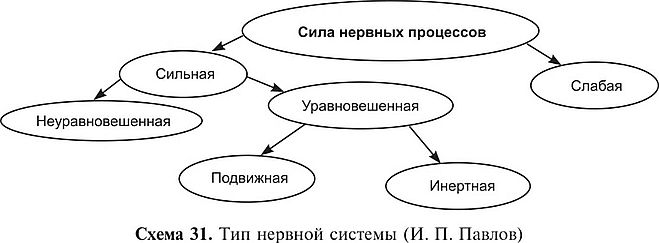 Сила процессов возбуждения и торможения зависит от работоспособности нервных клеток, их выносливости относительно сильных и длительных раздражителей.Уравновешенность нервных процессов — свойство, показывающее степень соотношения возбуждения и торможения. Нервная система уравновешена, когда процесс возбуждения равен по силе процессу торможения, неуравновешена — при преобладании одного из них.Подвижность нервных процессов связана со скоростью реагирования на внешние раздражители.Большой вклад в развитие теории темперамента в отечественной психологии принадлежит Б. М. Теплову. «Темпераментом называется характерная для данного человека совокупность психических особенностей, связанных с эмоциональной возбудимостью, то есть быстротой возникновения чувств, с одной стороны, и силой их — с другой» (1985). Темперамент имеет два компонента — активность и эмоциональность. Активность характеризует степень энергичности, быстроты протекания психических процессов. Эмоциональность — их особенности.Отечественный психолог В.С. Мерлин назвал свойства темперамента. К ним относятся: сензитивность, реактивность, активность, соотношение активности и реактивности, темп реакции, пластичность — ригидность, экстраверсия — интроверсия.Сензитивность — повышенная чувствительность к воздействиям материального и социального мира. У сензитивных людей ощущения возникают при незначительной интенсивности раздражителя, у них высокая чувствительность.Реактивность определяется силой эмоционального ответа. Реактивный человек впечатлителен, эмоционально реагирует на внешние или внутренние воздействия.Активность проявляется в энергичности, с которой человек воздействует на внешний мир, в том, с каким упорством он преодолевает препятствия, мешающие достижению цели, в выраженности его целенаправленности, настойчивости, сосредоточенном внимании.Соотношение активности и реактивности свидетельствует о том, насколько поведение и деятельность человека зависят от случайных обстоятельств (настроения, эмоциональных реакций) и насколько — от цели и задач, которые он ставит перед собой, то есть насколько велик элемент случайности в его деятельности.Темп реакции характеризует быстроту протекания психических процессов — познавательных, эмоциональных, волевых, а также речи, двигательных реакций и действий.Пластичность - ригидность. Пластичность — это легкость, гибкость приспосабливания человека к изменяющимся условиям жизни, деятельности; ригидность — инертность, неспособность быстро приспособиться к изменениям, стереотипность поведения.Экстраверсия—интроверсия. Эти свойства выражаются в преимуществе обращенности личности в мир внешний (экстраверсия) или внутренний — мир образов, мыслей, чувств (интроверсия). От преобладания направленности зависят особенности реагирования и деятельности людей, их контактность или замкнутость.Рассмотренные свойства в их сложном взаимодействии прослеживаются в каждом типе темперамента.Характеристика типов темперамента (сам)Сангвинический темперамент. Люди этого темперамента отличаются повышенной реактивностью и активностью при их уравновешенности. Они живо откликаются на каждое событие, впечатлительны. Эмоции и чувства возникают и сменяются у них быстро. Поэтому плохое настроение им не свойственно, если оно возникает, то без труда вытесняется мажорной гаммой переживаний. Они энергичны, горячо берутся за новое дело, но быстро остывают, могут не довести его до конца. Реактивность и активность у них сбалансированы, поэтому их легко организовать, они без труда сдерживают свои реакции и чувства. Поведение сангвиников пластично. Они легко приспосабливаются к любой новой обстановке и новым требованиям, быстро переключают внимание, без трудностей сходятся с людьми, первыми завязывают дружбу. Легко осваивают и переделывают навыки. У сангвиников высокий темп реакции. Он проявляется в общей подвижности, в речи, в быстроте ориентировки, сообразительности, гибкости ума. Движения сангвиника быстрые и плавные, речь — громкая, быстрая, отчетливая, интонации разнообразные, сопровождаются мимикой и жестами. Сангвиники — экстраверты. Они общительны, любят компании, их часто называют «душой общества». У них пониженная сензитивность, низкая чувствительность, высокие пороги ощущений.Холерический темперамент. Людям холерического темперамента свойственны высокая реактивность и активность. Чувства возникают у них так же быстро, как и у сангвиника, но отличаются высокой интенсивностью и устойчивостью. Внешнее выражение чувства отчетливое. Холерики активны, могут трудиться без устали, энергично. Однако реактивность у них преобладает над активностью. Поэтому холерики нервны, необузданны, несдержанны, вспыльчивы, порывисты. Со всей страстностью отдаются делу, преодолевая различные препятствия. Они склонны к аффектам, сменам настроения, резки в общении с людьми. Им свойствен быстрый темп психических реакций. Говорят они быстро, сообразительны, моментально понимают суть вопроса и находят решение, движения резкие, стремительные. Холерики менее пластичны, более ригидны, чем сангвиники. Отсюда большая устойчивость стремлений и интересов, более выражено привыкание к определенным условиям. Холерики — экстраверты.Флегматический темперамент. Человек флегматического темперамента отличается малой реактивностью. Только очень сильные впечатления могут вывести его из равновесия, заставить проявить свои переживания. У флегматиков чувства возникают медленно, сохраняются длительно, аффектов не бывает, мимика и жесты однообразны, невыразительны. По выражению И. П. Павлова, флегматик — «упорный труженик жизни», энергичен, может успешно выполнять работу, требующую большого монотонного напряжения; высокая активность преобладает над слабой реактивностью. Представители этого типа темперамента терпеливы, выдержанны, легко сдерживают порывы, не тратят напрасно силы, доводят дело до конца. Они ригидные, к новой обстановке приспосабливаются с трудом, ценят привычный образ жизни, привычную работу и круг общения, с трудом могут их изменить, внимание с одной деятельности на другую переключают с трудом. Затруднена у них и переделка навыков. Темп реакций замедленный, движения медлительные, речь однообразная, не быстрая. Флегматики — интроверты. На внешние впечатления они реагируют неярко, живут в мире своих образов, мыслей и переживаний. С новыми людьми сходятся с трудом, не любят компаний, не стремятся быть в центре внимания.Меланхолический темперамент. Люди меланхолического темперамента высокочувствительны, потому легкоранимы, обидчивы, иногда слезливы. Для них характерна малая реактивность, медленное возникновение чувств, но в то же время большая их глубина, и это накладывает отпечаток на весь склад их личности. Настроения у них устойчивы, но часто носят астенический характер. У меланхоликов пониженная активность. Они не умеют и не любят работать быстро, без отдыха; легко устают, не любят новой работы, неуверены в себе, трудности их пугают. При этом у них опускаются руки, снижается энергия. Темп психических процессов и движения у них замедленные, речь тихая, не быстрая, мимика слабая, невыразительная. Меланхолики ригидные и интровертированные, замкнутые, необщительные. Они смущаются при знакомстве с новыми людьми, иногда теряются при общении с ними, склонны уходить в себя, обращаться к миру собственных мыслей, образов, чувств. В привычной обстановке они могут быть очень контактными, отличаются тактичностью, считаются с чувствами других людей.Проявление темперамента в деятельности (пз)Различие людей по темпераменту проявляется в их деятельности. Для достижения успехов в ней важно, чтобы человек владел своим темпераментом, умел приспособить его к условиям и требованиям деятельности, опираясь на его сильные свойства и компенсируя слабые. Такое приспособление выражается в индивидуальном стиле деятельности.Индивидуальный стиль деятельности — это целесообразная, соответствующая особенностям темперамента система способов и приемов выполнения деятельности, обеспечивающая наилучшие ее результаты.Формирование индивидуального стиля деятельности осуществляется в процессе обучения и воспитания. При этом необходима собственная заинтересованность субъекта.Условия формирования индивидуального стиля деятельности:1) определение темперамента с оценкой выраженности его психологических свойств;2) нахождение совокупности сильных и слабых сторон;3) создание положительного отношения к овладению своим темпераментом;4) упражнение в совершенствовании сильных свойств и возможной компенсации слабых.Темперамент имеет значение и для выбора вида деятельности. Холерики предпочитают эмоциональные ее виды (спортивные игры, дискуссии, публичные выступления) и неохотно занимаются однообразной работой. Меланхолики охотно занимаются индивидуальными видами деятельности.Известно, что в процессе учебных занятий сангвиники при изучении нового материала быстро схватывают основу, выполняют новые действия, хотя с ошибками, не любят длительной и тщательной работы при освоении и совершенствовании навыков. Флегматики не станут выполнять новые действия, упражнения, если что-то неясно в содержании или технике, они склонны к кропотливой, длительной работе при овладении ею.Например, для спортсменов существуют различия, зависящие от темперамента, в предстартовых состояниях. Сангвиники и флегматики перед стартом находятся преимущественно в состоянии боевой готовности, холерики — в состоянии стартовой лихорадки, а меланхолики — в состоянии стартовой апатии. На соревнованиях сангвиники и флегматики показывают стабильные результаты и даже более высокие, чем на тренировках, у холериков и меланхоликов они недостаточно стабильны.Столь же дифференцированно, в частности с учетом силы и уравновешенности нервной системы учащихся, нужно подходить и к применению различных форм педагогических воздействий — похвалы, порицания. Похвала оказывает положительное влияние на процесс формирования навыка у всех учащихся, но наибольшее — у «слабых» и «неуравновешенных». Порицание наиболее эффективно действует на «сильных» и «уравновешенных», наименее — на «слабых» и «неуравновешенных». Ожидание оценки за выполнение заданий оказывает положительное влияние на «слабых» и «уравновешенных», но менее существенно для «сильных» и «неуравновешенных».Таким образом, темперамент, будучи зависимым от врожденных свойств нервной системы, проявляется в индивидуальном стиле деятельности человека, поэтому важно учитывать его особенности при обучении и воспитании.Учет особенностей темперамента необходим при решении в основном двух важных педагогических задач: при выборе методической тактики обучения и стиля общения с учащимися. В первом случае нужно помочь сангвинику увидеть в монотонной работе источники разнообразия и творческие элементы, холерику — привить навыки особого тщательного самоконтроля, флегматику — целенаправленно развить навыки быстрого переключения внимания, меланхолику — преодолеть страх и неуверенность в себе. Учет темперамента необходим при выборе стиля общения с учащимися. Так, с холериками и меланхоликами предпочтительны такие методы воздействия как индивидуальная беседа и косвенные виды требования (совет, намек и т. д.). Порицание на виду у класса вызовет у холерика конфликтный взрыв, у меланхолика — реакцию обиды, подавленности, неуверенности в себе. Имея дело с флегматиком нецелесообразно настаивать на немедленном выполнении требования, необходимо дать время созреть собственному решению ученика. Сангвиник легко и с удовольствием примет замечание в форме шутки.Темперамент — природная основа проявления психологических качеств личности. Однако при любом темпераменте можно сформировать у человека качества, не свойственные данному темпераменту. Особое значение здесь имеет самовоспитание. В письме О. Л. Книппер-Чеховой А. П. Чехов писал: «Ты ... завидуешь моему характеру. Должен сказать, что от природы характер у меня резкий, я вспыльчив и проч., проч., но привык держать себя, ибо распускать себя порядочному человеку не подобает».Выводы1. Темперамент — характеристика личности со стороны особенностей динамики ее психической деятельности (интенсивности, темпа, ритма, скорости психических процессов).2. Темперамент — это врожденное свойство человека.3. С древнейших времен различали четыре типа темперамента: сангвинический, флегматический, холерический, меланхолический.4. По учению И. П. Павлова, физиологической основой темперамента является тип высшей нервной деятельности. Он характеризуется различным соотношением трех свойств нервной системы: силы, уравновешенности, подвижности нервных процессов (возбуждения и торможения).5. К свойствами темперамента относятся: сензитивность, реактивность, активность и их соотношение, темп реакции, пластичность — ригидность, экстраверсия — интроверсия.6. Индивидуальный стиль деятельности — это целесообразная, соответствующая особенностям темперамента система способов и приемов выполнения деятельности, обеспечивающая наилучшие ее результаты.Контрольные вопросыЧто такое темперамент как природное свойство личности?Что вы знаете об исследованиях темперамента?Что является физиологической основой темперамента?В чем достоинства и недостатки каждого типа темперамента?ХАРАКТЕРПонятие характераХарактер (от греч. — «черта») — отличительный признак, который приобретает человек, живя в обществе. Подобно тому, как его индивидуальность проявляется в особенностях протекания психических процессов (хорошая память, богатое воображение, сообразительность и т. д.) и в свойствах темперамента, она обнаруживает себя и в чертах характера. Трудолюбие, леность, добросовестность, трусость, честность, скрытность, доброта, эгоизм — все это различные черты характера. Характер — всегда индивидуально-своеобразное сочетание черт. Нет двух людей с одинаковым характером. Трудности, которые испытывают преподаватели, стремясь изучить характер учеников, обусловлены именно его неповторимостью у каждого.Характер человека — это то, что определяет его значимые поступки. Говоря о характере, мы обычно вкладываем в представление о нем способность человека вести себя самостоятельно, последовательно, целеустремленно. Бесхарактерный человек — тот, кто не проявляет этих качеств. Если определенные формы поведения не случайны для данного человека, а постоянно и устойчиво проявляются в типичных обстоятельствах, значит, они характерологичны. Поэтому, зная характер, можно предвидеть поведение человека в определенной ситуации. Если одному человеку свойственна мужественность, а другому — трусость, можно ожидать вполне определенного поведения от того и другого при столкновении с опасностью.Характер - это совокупность устойчивых индивидуальных особенностей личности, складывающаяся и проявляющаяся в деятельности и общении, обусловливая типичные для индивида способы поведения.Особенности природной организации человека, и в первую очередь нервной системы, также сказываются как на проявлениях характера, так и на особенностях процесса формирования его отдельных черт. Наибольшее значение в этом смысле имеет сочетание силы, уравновешенности и подвижности нервных процессов. Свойства нервной системы могут способствовать или препятствовать формированию определенных черт характера. Так, при неблагоприятных условиях трусом скорее может стать меланхолик, чем сангвиник, а при благоприятных — смелость скорее разовьется у сангвиника, чем у меланхолика. При соответствующем индивидуальном подходе к методике воспитания и у того, и у другого возможно формирование смелости. Уравновешенность или неуравновешенность, сила или слабость, подвижность или инертность нервных процессов — все это окрашивает в определенный тон реакции человека, его поведение и деятельность. Например, два человека могут иметь одинаковые убеждения, но один — горячий, порывистый, страстный, а другой — спокойный, рассудительный.Кроме типа нервной системы, на формирование и проявления характера влияют и другие биологические факторы, например, сердечно-сосудистая, пищеварительная и эндокринная системы. Установлено, что любые расстройства в деятельности этих систем существенно сказываются на характере человека. Заметные изменения в характере наблюдаются и в возрастном плане.Таким образом, природные свойства нервной системы и особенности организма оказывают влияние на формирование и проявление характера. Но и характер воздействует на типологические особенности нервной системы. Выдержка и самообладание, например, могут тормозить природную склонность к взрывным реакциям человека с холерическим темпераментом, а инициативность и самостоятельность — маскировать ригидность флегматика. И. П. Павлов рассматривал характер как «сплав» врожденных и приобретенных форм поведения. При этом он подчеркивал решающее значение среды и воспитания в формировании характера, то есть обусловленность его отношениями, сложившимися под влиянием общественно-исторических условий жизни и деятельности людей.Структура характераОтдельные свойства характера зависят друг от друга, взаимно связаны и образуют целостную организацию, называемую структурой характера. В структуре характера выделяют две группы черт. Черта характера — это особенности личности, которые систематически проявляются в различных видах ее деятельности и по которым можно судить о ее возможных поступках в определенных условиях. Черты характера, относящиеся к первой группе, выражают направленность личности (устойчивые потребности, установки, интересы, склонности, идеалы, цели), систему отношений к окружающей действительности и представляют собой индивидуально-своеобразные способы осуществления этих отношений. Ко второй группе относятся интеллектуальные, волевые и эмоциональные черты характера.Среди черт характера принято различать общие (глобальные) и частные. Глобальные оказывают действие на широкую сферу поведенческих проявлений. Принято выделять пять пар глобальных черт характера: самоуверенность — неуверенность; дружелюбие — враждебность; сознательность — импульсивность; эмоциональная стабильность — тревожность; интеллектуальная гибкость — ригидность.Частные черты характера: общительность — замкнутость, доминантность (лидерство) — подчиненность, оптимизм — уныние, совестливость — бессовестность, смелость — осторожность, впечатлительность — «толстокожесть», доверчивость — подозрительность, мечтательность — практицизм, тревожная ранимость — спокойная безмятежность, деликатность — грубость, самостоятельность — конформизм, самоконтроль — импульсивность, страстная увлеченность — апатичная вялость, миролюбие — агрессивность, деятельная активность — пассивность, гибкость — ригидность, демонстративность — скромность, честолюбие — непритязательность, оригинальность — стереотипность.Характер человека всегда многогранен. Его структура обнаруживается в закономерной взаимозависимости отдельных его черт. Многообразие конкретных проявлений, то есть черт, безграничная вариативность их сочетаний создают индивидуальную неповторимость характера каждого человека. В единстве и многообразии черт характера есть ведущие. Ими определяется цельность характера, его сила. Наблюдательность Ч. Дарвина, критичность ума В. Г. Белинского, страстность в науке И. П. Павлова, патриотизм Ю. Гагарина — это ярко выраженные черты их характеров. Своеобразие их сочетания у одного человека позволяет выделить типы характера.Типология характеровРассматриваемые типологии характера основаны на следующих положениях:1. Характер человека начинает формироваться в раннем детстве и на протяжении всей жизни проявляет себя как более или менее устойчивое качество личности.2. Сочетание личностных черт, составляющих характер, не является случайным. Оно образует четко различимые типы, позволяющие выявлять и строить типологию характеров.3. Большая часть людей в соответствии с определенной типологией может быть разделена на группы.Одна из современных классификаций принадлежит известному отечественному психиатру А. Р. Личко (табл. 9). Она построена на основе наблюдений за подростками и описании их акцентуаций.Акцентуация характера — это усиление отдельных черт характера, при котором наблюдаются не выходящие за пределы нормы отклонения в психологии и поведении человека, но граничащие с патологией.Немецкий ученый К. Леонгард предложил свою классификацию, основанную на оценке стиля общения с людьми (табл. 10).Таблица 9. Классификация А. ЛичкоТаблица 10. Классификация К. ЛеонгардаДанная классификация относится к взрослым людям и представляет типологию характеров с точки зрения отношения к человеку (но характер проявляется также и в отношении к делу).Черты характера и отношения личностиВ отечественной психологии выделяют следующие совокупности черт характера, выражающие основные категории отношений к:1) коллективу и отдельным людям;2) труду и достижению целей;3) самому себе;4) вещам и деньгам.Отношение к коллективу и отдельным лицам (родным, друзьям, малознакомым) обнаруживается в коллективизме, гуманности, чуткости, доброте, отзывчивости, честности, скрытности и т. д. Характер может быть понят и раскрыт только в общении с другими людьми.Отношение к труду находит выражение в таких чертах характера как трудолюбие, добросовестность, аккуратность, инициативность, инертность, небрежность, косность, лень. Отношение к препятствиям в трудовой деятельности проявляется в волевых чертах характера: целеустремленности, выдержке и самообладании, настойчивости и упорстве, смелости и решительности, инициативности и самостоятельности. Волевые черты иногда называют «хребтом» характера и в зависимости от их развития относят характер к сильному или слабому.Отношение к самому себе находит выражение в таких чертах характера как скромность, самокритичность, застенчивость, робость, чувство достоинства, гордость, самомнение, честолюбие, уровень притязаний. Отношение к вещам, деньгам раскрывается в таких чертах характера как аккуратность, неряшливость, расточительность, бережливость, жадность, организованность, честность и других.Формирование характера (сам)Характер — прижизненное приобретение личности, включающейся в систему общественных отношений, совместную деятельность, общение с другими людьми и тем самым обретающей свою индивидуальность. П. Ф. Лесгафт сказал: «Дельным человек становится только на деле». Роль активной деятельности в формировании характера заключается в том, что в процессе ее происходит становление, закрепление и превращение определенных способов поведения в устойчивые и постоянные. Упражнение в них рождает привычки, пословица гласит «посей привычку — пожнешь характер, посей характер — пожнешь судьбу». Человек всегда ответствен за свой характер. Поэтому стремление объяснить неблаговидные поступки тем, что «у меня такой характер, и я ничего не могу с собой поделать», психологически несостоятельно.Раннее детство — наиболее благоприятный период для формирования многих черт характера. Сензитивный период жизни для становления характера — возраст от 2—3 до 9—10 лет. Уже в дошкольном возрасте обрисовываются первые контуры характера, начинает складываться привычный образ поведения, определенное отношение к действительности. Проявления настойчивости, выдержки, смелости в дошкольном возрасте формируются прежде всего в игре, особенно в сюжетных играх с правилами. Большое значение имеют простейшие виды доступной дошкольнику трудовой деятельности. Выполняя некоторые несложные обязанности, ребенок приучается уважать и любить труд, чувствовать ответственность за порученное дело. Под влиянием требований родителей и воспитателей, их личного примера у ребенка постепенно складываются понятия о том, что можно и чего нельзя делать, и это начинает определять его поведение, закладывает основы чувства долга, дисциплины, выдержки; ребенок приучается давать оценку собственному поведению.С поступлением в школу начинается новый этап формирования характера. Ребенок впервые сталкивается с рядом строгих правил и школьных обязанностей, определяющих все его поведение в школе, дома, в общественных местах. Он вступает в новые для него отношения с учителями, в отношения с одноклассниками. В младшем школьном возрасте формируются черты характера, связанные с общением со сверстниками. К подростку предъявляются более высокие требования, чем к младшему школьнику, для выполнения которых необходимо проявление силы воли. В ранней юности окончательно формируются базовые, нравственные, мировоззренческие основы.Решающее влияние на становление характера оказывают семья и коллектив, воздействие которого на личность иногда сильнее, чем влияние отдельных, даже очень авторитетных лиц. Необходимым условием воспитания характера является формирование мировоззрения, убеждений и идеалов. Мировоззрением определяется направленность человека, его жизненные цели, устремления, из мировоззрения вытекают моральные установки, которыми люди руководствуются в своих поступках. Задача формирования мировоззрения, убеждений должна решаться в единстве с воспитанием определенных форм поведения, в которых могла бы воплотиться система отношений человека к действительности. Поэтому для воспитания общественно ценных черт характера необходима такая организация игровой, учебной, трудовой деятельности ребенка, при которой он бы мог накопить опыт правильного поведения.В процессе формирования характера надо закреплять не только определенную форму поведения, но и соответствующий его мотив. Если условия, в которых жил и действовал ребенок, не требовали от него, например, проявления выдержки или инициативности, то соответствующие черты характера у него и не выработаются, какие бы высокие моральные идеи ни прививались ему словесно. Нельзя воспитать мужественного человека, если не поставить его в такие условия, в которых он мог бы проявить мужество. Воспитание, устраняющее все трудности на жизненном пути ребенка, никогда не может создать сильного характера.Важнейшим средством воспитания характера является труд. В серьезном и общественно значимом труде, связанном с преодолением трудностей, воспитываются лучшие черты характера — целеустремленность, коллективизм, настойчивость. Важнейшее условие правильной организации воспитательных мероприятий — тесная согласованность учебно-воспитательной работы школы с соответствующими влияниями семьи.На воспитание характера влияют литература и искусство. Образы литературных героев и их поведение часто служат для школьника своеобразным образцом, с которым он сравнивает свое поведение.На воспитание характера влияет и личный пример воспитателя, будь то родители или педагоги. То, что делают воспитатели, часто гораздо больше влияет на жизнь ребенка, чем то, что они ему говорят. Как учитель относится к работе, как он следует общественным нормам поведения, владеет ли собой и своими чувствами, каков стиль его работы — все это имеет огромное значение для воспитания характера детей.Формирование характера невозможно без самовоспитания. Стремление к самосовершенствованию имеет социальную направленность. Н. Островский отмечал, что «для самовоспитания надо, прежде всего, призвать самого себя на собственный беспристрастный суд. Следует ясно и точно, не щадя своего самолюбия, выяснить свои недостатки, пороки и решить раз и навсегда, буду я с ними мириться или нет. Необходимо ли носить эту обузу за своими плечами или я должен выбросить ее за борт». Особенно благоприятным периодом для самовоспитания характера являются подростковый и юношеский возрасты, когда формируется самосознание, осуществляется выбор цели жизни, профессии, друзей. В процессе самовоспитания характера человек должен свои действия и поступки постоянно сверять с моральными принципами и нормами.Формирование характера в процессе профессиональной, в том числе и педагогической, деятельности предполагает хорошо продуманную систему соответствующих упражнений в поступках, требует постоянной аккуратности в делах, формирование отзывчивости — систематического проявления заботы и внимания к людям не на словах, а на деле.Выводы1. Характер — это совокупность устойчивых индивидуальных особенностей личности, складывающаяся и проявляющаяся в деятельности и общении, обусловливая типичные для индивида способы поведения.2. Отдельные свойства характера зависят друг от друга, связаны между собой и образуют целостную организацию, называемую структурой характера.3. Черты характера — это те особенности личности, которые систематически проявляются в различных видах ее деятельности и по которым можно судить о ее возможных поступках в определенных условиях.4. В отечественной психологии выделяют следующие совокупности черт характера, выражающие основные категории отношений к действительности: к коллективу и отдельным лицам; к труду, достижению целей; к самому себе; к вещам, деньгам.5. Характер человека формируется достаточно рано в онтогенезе и на протяжении остальной его жизни, проявляет себя как более или менее устойчивый. Сочетание личностных черт, входящих в характер человека, образует различимые типы, позволяющие выявлять и строить типологию характеров.6. Для становления характера сензитивным периодом является возраст от 2—3 до 9—10 лет: в дошкольные годы формируется отношение к труду, в младшем школьном возрасте — общение со сверстниками, в подростковом — сила воли, в ранней юности закладываются нравственные, мировоззренческие основы личности.7. В формировании характера большое значение имеет семья, коллектив, а также самовоспитание и стремление к самосовершенствованию, имеющему сознательную направленность.Вопросы для повторения1. Что такое характер и черты характера?3. Какие существуют типологии характера?4. В чем различие характера и темперамента?6. Как формируется характер?ЗАКОНОМЕРНОСТИ ВОЗРАСТНОГО РАЗВИТИЯЗакономерности возрастного развития изучает особая отрасль психологии - возрастная психология. Предмет ее исследования - возрастная динамика психики человека, онтогенез психических процессов и психологических качеств личности растущего и развивающегося человека. Вспомним, что онтогенез - это развитие психики от рождения до конца жизни человека.Возрастная психология изучает факты и закономерности развития психики человека, а также развитие его личности на разных этапах онтогенеза. В соответствии с этим выделяются детская, подростковая, юношеская психология, психология взрослого человека,а также геронтопсихология.Главная проблема возрастной психологии - проблема становления личности. Становление личности начинается с первых минут жизни и идет вместе с психическим развитием ребенка. Закономерности психического развития.Закономерности психического развития – это те механизмы, которые определяют, объясняют, описывают психическое развитие, опираясь на которые можно этим развитием управлять.Л.С. Выготский (отечественный психолог) установил 4 закономерности: 1. Цикличность. Развитие имеет сложную организацию во времени. Это связано с тем, что темп и содержание развития изменяется на протяжении детства. Периоды подъема, интенсивного развития сменяются периодами замедления, затухания. 2. Неравномерность развития. Разные стороны личности, в том числе психические функции, развиваются неравномерно, непропорционально. 3. «Метаморфозы» в детском развитии. Развитие не сводится к количественным изменениям, это цепь качественных изменений, превращений одной формы в другую. Психика ребенка своеобразна на каждой возрастной ступени, она качественно отлична от того, что было раньше, и того, что будет потом. 4. Сочетание процессов эволюции и инволюции в развитии ребенка. Процессы «обратного развития» как бы вплетены в ход эволюции. То, что развивалось на предыдущем этапе, отмирает или преобразуется. Например, ребенок, научившийся говорить, перестает лепетать.Ведущая деятельность в контексте возрастного развитияОсновным условием психического развития ребенка является его собственная активная деятельность. Именно в активной мотивированной деятельности самого ребенка происходит формирование его личности. Причем это формирование происходит прежде всего под влиянием той деятельности, которая на данном этапе онтогенеза является ведущей, обусловливающей главные изменения в психических процессах в психологических особенностях личности ребенка (общение, игра, учение, труд).Ведущая деятельность - это такая деятельность, развитие которой обусловливает главнейшие изменения в психических процессах и психологических особенностях личности ребенка на определенной стадии его развития.(Ведущая – ведет к развитию. Если в силу каких-то причин ее исключить, то развития не будет).Признаком перехода от одной возрастной стадии к другой является именно изменение типа ведущей деятельности, ведущего отношения ребенка к действительности.У младенца ведущая деятельность - непосредственный эмоциональный контакт со взрослым, благодаря которому у него образуется потребность в общении с другими людьми.В раннем детстве - деловое практическое сотрудничество со взрослым. Ребенок занят предметом и действием с ним. Интенсивное овладение предметно-орудийными операциями формирует практический интеллект. Речь используется главным образом для налаживания сотрудничества со взрослым внутри совместной предметной деятельности. Потребность в речи возникает как средство деловых контактов со взрослым.В дошкольном возрасте ведущей деятельностью является игра. Различные формы серьезной деятельности взрослых служат образцами, которые воспроизводятся в игровой деятельности ребенка: ориентируясь на взрослого как на образец, взяв на себя ту или иную роль, ребенок подражает взрослому, действует как взрослый, но только с предметами-заместителями (игрушками) в сюжетно-ролевой игре. В игре для ребенка существенны не столько свойства предметов, сколько отношение к предмету, отсюда - возможность замещения предметов, что способствует развитию воображения. Играя, ребенок также овладевает соответствующими действиями. Игровая деятельность к концу дошкольного возраста дифференцируется на такие формы, как сюжетно-ролевые игры, игры-драматизации, игры с правилами. В игре развиваются не только познавательные процессы, речь, общение, поведение, но и личность ребенка. Ведущая деятельность в младшем школьном возрасте - учебная, в подростковом - общение со сверстниками в ранней юности (старшем школьном возрасте) - общение со взрослыми в пространстве учебной деятельности, в юности — учебно-профессиональная деятельность, у взрослых - трудовая деятельность.Основной смысл выделения ведущей деятельности заключается в понимании сущности ее воздействия на психическое развитие растущего человека. Возрастная периодизация психического развития. Новообразования возрастных периодов.Ребенок на каждом этапе своего возрастного развития требует особого к себе подхода. Задача системы образования и всех взрослых, воспитывающих ребенка, - содействовать полноценному его развитию на каждом возрастном этапе онтогенеза. Если на одной из возрастных ступеней происходит сбой, нарушаются нормальные условия развития ребенка, в последующие периоды основное внимание и усилия взрослых вынуждены будут сосредоточиться на коррекции этого развития, что тяжело не только для взрослых, но прежде всего для ребенка. Поэтому не жалеть сил и средств на создание своевременно-благоприятных для психического и духовного развития детей условий экономически выгодно и нравственно оправданно. Для этого необходимо знать особенности каждого возраста.Существует множество попыток периодизации жизненного пути личности. В их основе лежат различные теоретические позиции авторов. В отечественной психологии впервые научную возрастную периодизацию детства на основе анализа существенных особенностей самого детского развития создал Л.С. Выготский. Разрабатывая периодизацию возрастного развития, Л.С. Выготский опирался на понимание конкретно-исторической природы детства вообще и его отдельных периодов в частности. К началу каждого возрастного периода складывается своеобразное, специфическое для данного возраста единственное и неповторимое отношение между ребенком и средой, которое Л.С. Выготский назвал «социальной ситуацией развития в данном возрасте». Социальная ситуация развития обусловливает и динамику психического развития на протяжении соответствующего возрастного периода, и новые, качественно своеобразные психологические образования, возникающие к его концу. При этом каждому возрастному этапу соответствует не просто совокупность отдельных особенностей, новообразований, а своеобразие некоторой целостной структуры личности и наличие специфических для данного этапа тенденций развития. Иными словами, возрастная психологическая характеристика ребенка определяется не отдельными присущими ему особенностями, а различным на каждом возрастном этапе строением его личности.Прежде всего, здесь ярко видна динамика детского развития: более короткие критические периоды сменяются более продолжительными периодами, которые называются стабильными (спокойными). Стабильные периодыВ стабильные периоды происходит постепенное развитие психики и личностных качеств ребенка, постепенное накопление им знаний, умений, опыта. Под влиянием чего происходит это развитие? Прежде всего под влиянием той деятельности, которая является ведущей для определенного возрастного периода и в которую активно включается ребенок. Мы уже говорили с вами о важности для развития ребенка сотрудничества его со взрослыми, именно это и определяет место ребенка в системе человеческих отношений. В результате активного включения в ведущую деятельность и общение у ребенка развиваются более высокие возможности в установлении взаимоотношений с окружающим миром, возникают новые потребности, которые ведут к формированию личностных новообразований.Под возрастными новообразованиями следует понимать тот новый тип строения личности и ее деятельности, те психические и социальные изменения, которые впервые возникают на данной возрастной ступени и которые в самом главном и основном определяют сознание ребенка, его отношение к среде, его внутреннюю и внешнюю жизнь, весь ход его развития в данный период. Выделим некоторые наиболее существенные личностные новообразования возрастных периодов:младенчество - образование, субъективно выражающееся в эмоционально окрашенном самоощущении. Это - предтеча личности, сознания;раннее детство - появление «Я» («Я сам!») - системного новообразования конца раннего детства, зарождение самосознания;дошкольник - важнейшее новообразование - соподчинение мотивов и не менее важное - способность воображения как основы творческого отношения к деятельности, жизни и самому себе;младший школьный возраст - произвольность психических процессов, внутренний план действий, рефлексия собственного поведения, потребность в активной умственной деятельности; контроль и самоконтроль;подростковый возраст - сознательная регуляция своих поступков, умение учитывать чувства, интересы других людей и ориентироваться на них в своем поведении;ранняя юность, или старший школьный возраст, - психологическая готовность к личностному и профессиональному самоопределению, включающему:а) сформированность на высоком уровне психологических структур самосознания школьников;б) развитость потребностей, обеспечивающих содержательную наполненность личности, среди которых центральное место занимают нравственные установки, ценностные ориентации и временные перспективы;в) предпосылки индивидуальности как результат развития и осознания своих интересов, потребностей, способностей.Переходные периодыВ переходах от одного периода к другому выделяются своеобразные «кризисы» развития, содержание которых существенно отличается от особенностей развития в стабильные периоды.Переходные периоды - очень ответственные этапы возрастного развития. К этому времени у ребенка должны быть сформированы все основные психологические новообразования предшествующего периода, подготавливающие его переход на более высокую возрастную ступень.Первый критический период развития ребёнка – период новорожденности. Кризис новорожденности – промежуточный период между внутриутробным и внеутробным образом жизни. Ребёнок наиболее беспомощен в момент своего рождения. У него нет ни единой сложившейся формы поведения. Психоаналитики считают, что это появление на свет – это первая травма, которую переживает ребёнок, и она настолько сильна, что вся последующая жизнь проходит под знаком этой травмы.Кризис трёх лет – граница между ранним и дошкольным детством. Это один из наиболее сложных моментов в жизни ребёнка. В этот период происходит разрушение, пересмотр старой системы социальных отношений, кризис выделения своего «Я» (по Д. Б. Эльконину). В 3 года ребёнок, отделяясь от взрослых, пытается установить с ними новые, более глубокие отношения. Таким образом, кризис трёх лет ещё называют кризисом «Я сам».Следующий переломный момент в жизни ребёнка – кризис семи лет. Независимо от того, когда ребёнок пошел в школу, в 6 или 7 лет, он в какой-то момент своего развития проходит через этот кризис. Этот перелом может начаться в 7 лет, а может сместиться к 6 или 8 годам. Причинами этого кризиса являются личностное развитие и появление самосознания. К основным признакам кризиса семи лет относят потерю ребёнком непосредственности, появление манерничанья, симптом «горькой конфеты» (когда ребёнку плохо, он старается этого не показывать). Появление данных признаков ведёт к трудностям в общении со взрослыми, ребёнок часто замыкается, становится неуправляемым.Движущие силы психического развитияКаждый возрастной период имеет свою особую ценность, свой потенциал развития, свое значение в обеспечении перехода на следующий возрастной этап. Можно ускорить прохождение тех или иных этапов развития, но нельзя миновать ни один из них без ущерба для психического склада, личности в целом. Что же является движущими силами психического развития ребенка, позволяющими ему переходить на следующую ступеньку возрастного развития?1. Противоречие между образом жизни ребенка и его возможностями, уже опередившими этот образ жизни, приводит к возникновению новых потребностей. Появляется новый мотив деятельности, в соответствии с этим деятельность перестраивается, совершается переход к новой стадии развития психической жизни ребенка.Например, ребенок в раннем детстве знает несколько слов, он произносит их по-своему, называя тот или иной предмет, то или иное лицо, но мать и другие близкие взрослые его понимают. Однако ребенок растет, круг общения его расширяется, ему нужно, чтобы его понимали и другие люди. Возникает противоречие между желанием ребенка что-то сказать, объяснить и неумением этого сделать. Противоречие разрешается через развитие речи ребенка.Или другой пример: у подростка возникает потребность участвовать в жизни взрослых, а возможности это осуществить еще нет. Под влиянием сильного мотива у подростка перестраиваются отношения к себе, миру, окружающим людям - взрослым и сверстникам. Он взрослеет.2. Сензитивность возраста. На каждом возрастном этапе обнаруживается избирательная чувствительность, восприимчивость к внешним воздействиям. Сензитивный период — это время наиболее легкого и естественного освоения того, на что в другой момент жизни будет потрачено гораздо больше усилий.Нормальное развитие ребенка требует от взрослых понимания сензитивности того возрастного периода, в котором сейчас находится ребенок: преждевременное или запаздывающее по отношению к этому периоду обучение оказывается недостаточно эффективным.3. Движущей силой развития является сотрудничество ребенка со взрослым, создающим ему зону ближайшего развития. Взрослый является как бы промежуточным звеном, посредником между ребенком и обществом. Взрослый: а) сначала удовлетворяет физиологические потребности ребенка, б) затем выступает образцом эмоциональных отношений, в) образцом действия с общественными предметами, г) носителем знаний, культуры, социальных норм, д) образцом профессионального мастерства и т.д. Деятельность ребенка в сотрудничестве со взрослым как бы разрастается, это вызывает образование нового мотива, порождающего новую деятельность, которая снова «разрастается» и т.д.4. Суть движущих сил психического развития и становления личности четко представлена в возрастной периодизации, разработанной Д.Б. Элькониным. В основе периодизации - закономерная смена двух типов ведущих деятельностей.Первый тип - это деятельности, внутри которых происходит интенсивная ориентация в основных смыслах человеческой деятельности и освоении задач, мотивов и норм отношений между людьми. Это деятельность в системе «ребенок - общественный взрослый».Второй тип - это деятельности, внутри которых происходит усвоение общественно выработанных способов действий с предметами и эталонов, выделяющих в предметах те или иные их стороны. Это деятельность в системе «ребенок - общественный предмет».Эти типы деятельностей сменяют друг друга.Рассмотрим периодизацию психического развития Д.Б. Эльконина.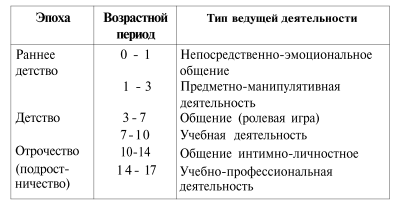 В таблице представлены три эпохи: раннее детство, детство, подростничество. Каждая эпоха состоит из двух периодов, в основе которых лежит тот или иной тип ведущей деятельности. Эти периоды закономерно связаны между собой и взаимно подготавливают друг друга. Каждая эпоха открывается периодом, в котором идет преимущественное усвоение задач, мотивов и норм человеческой деятельности, происходит постепенное освоение ребенком этой сферы - общение младенца, ролевая игра, интимно-личностное общение подростков. Во втором периоде происходит преимущественное усвоение способов действий с предметами и формирование операционно-технических возможностей. 5. Движущей силой развития и показателем его нормального протекания является психическое и психологическое здоровье ребенка.Вопросы и задания1. В чем смысл периодизации психического развития?2.  Назовите основные возрастные периоды жизненного пути человека.3.  Раскройте содержание понятия «психологическое новообразование».5. Что такое ведущая деятельность? Каково ее значение в психическом развитии ребенка?6.  Как вы думаете, о девочке какого возраста идет речь в воспоминании Корнея Чуковского: «Мура, играя, разложила на полу свои книги, книги тотчас же сделались речкой, где она ловила рыбу и стирала белье. И, нечаянно наступив на одну книгу, она так естественно всхлипнула: „Ой, я замочила себе ногу", что и я на секунду поверил, будто эти книги - вода, и чуть не бросился к ней с полотенцем». Обучение и развитие. Значение и понятие «зона ближайшего развития» Все дети неповторимы. Развитие каждого ребенка проходит с разной скоростью и степенью эффективности. Одним из факторов, который может существенно повлиять на становление психики и формирование учебных навыков малыша является помощь взрослых.С помощью взрослого ребенок может выполнять не любые действия, а лишь такие, к которым он уже в какой-то степени готов, поэтому, если ребенок умеет что-то делать сегодня в сотрудничестве со взрослым, то он сумеет это сделать завтра самостоятельно. Только то обучение в детском возрасте хорошо, которое "забегает вперед" развития и ведет развитие за собой. Но обучать ребенка возможно только тому, чему он уже способен обучаться. Таким образом, возможности обучения определяются зоной ближайшего развития.Однако родители, а порой и педагоги предлагают детям либо слишком простые задачи, с которыми малыши легко справляются, и поэтому не двигаются вперед в своем развитии; либо объясняют слишком сложные вещи, так и остающиеся за гранью детского понимания даже после пояснений взрослого.Чтобы ребенок мог успешно двигаться вперед, нужно правильно определить его зоны актуального и ближайшего развития.Эти понятия ввел в 1930-х годах выдающийся педагог и психолог Л. Выготский, тем самым определив связь между уровнем обучения ребенка и его психическим развитием. Открытие, сделанное Л. Выготским, и сегодня актуально для родителей, которые нередко форсируют раннее совершенствование навыков и способностей малышей, притупляя их интерес к обучению и создавая усиленную нагрузку на детскую психику.Зона ближайшего развития – это те задачи, которые малыш выполняет неуверенно. Чтобы успешно с ними справиться, ему требуется помощь взрослого.Вот какое определение данному понятию дает Л. Выготский: «Зона ближайшего развития определяет функции, не созревшие ещё, но находящиеся в процессе созревания…»Наряду с ЗБР Л. Выготский обрисовывает зону актуального развития - созревшие психические функции, умения и навыки, благодаря которым дети сами справляются с определенными задачами. В рамках зоны актуального развития помощь взрослого ребенку не требуется.Если же малыш даже после совместной работы со взрослым не научился самостоятельно справляться с задачей, значит, она пока находится в зоне актуально недоступного, и требуется время, чтобы эта задача перешла в ЗБР.ЗБР – это те задачи, к которым малыш проявляет интерес, с которыми способен справиться, если взрослые создадут опору или направят его собственные мысли и действия в нужное русло. То, что ребенок сегодня выполняет с помощью родителя или педагога, но уже завтра способен будет выполнить самостоятельно, и является его зоной ближайшего развития, которая в ходе детских усилий и посильного умственного напряжения становится зоной актуального развития.Как определить зону ближайшего развития?Как правило, диагностику ЗБР проводят профессиональные психологи и педагоги на основе специальных опросников для родителей и в ходе наблюдений за детьми. Родителям, не знакомым с тонкостями педагогики, сделать это будет сложнее, но все же под силу. Попробуйте действовать следующим образом:На листочке составьте список навыков, которыми ваш ребенок уже хорошо владеет, опишите задачи, решаемые малышом без вашего участия. Например, кроха умеет застегивать пуговицы, надевать штанишки и т.д.Напротив каждого пункта в составленном списке напишите навыки, лежащие в той же области, что и освоенные, но с которыми ребенок пока не справляется без вашей помощи. Например, если малыш научился застегивать пуговицы, следующим шагом может быть умение завязывать шнурки на ботинках. Это и будет зона ближайшего развития.Сосредоточьтесь на освоении усложненной задачи. Покажите крохе, как выполнять намеченное действие. Предложите сделать самостоятельно, поправляйте, но не выполняйте упражнение за него. Переходите к следующей задаче в зоне ЗБР только после того, как предыдущий навык полностью усвоен.Зона ближайшего развития – это промежуточный этап в развитии ребенка, лежащий между зонами актуального и недоступного. Его можно определить и как потенциальный уровень развития малыша, при этом у каждого ребенка он будет свой, неповторимый.Продуктивное сотрудничество со взрослым помогает перевести задачу из зоны ближайшего развития в зону актуального. В заключение отметим, что в отечественной психологии утверждается точка зрения, согласно которой обучение и воспитание играют ведущую роль в психическом развитии ребенка. Исходя из этих положений, следует, что обучение и развитие находятся в единстве, причем обучение, опережая развитие, стимулирует его, и в то же время оно само опирается на актуальное развитие. Следовательно, обучение должно "ориентироваться не на вчерашний, а на завтрашний день детского развития". Это положение оказывается принципиальным для всей организации современного обучения.ПСИХИЧЕСКОЕ РАЗВИТИЕ В МЛАДШЕМ ШКОЛЬНОМ ВОЗРАСТЕФизическое, психическое и психофизиологическое развитие ребенка.Своеобразие младшего школьного возраста как этапа развития.Ценность младшего школьного возраста.Физическое, психическое и психофизиологическое развитие ребенкаНачало младшего школьного возраста определяется моментом поступления ребенка в школу. Границы младшего школьного возраста, совпадающие с периодом обучения в начальной школе, устанавливаются в настоящее время с 6-7 до 9-10 лет.В этот период происходит дальнейшее физическое и психофизиологическое развитие ребенка, обеспечивающее возможность систематического обучения в школе. Прежде всего совершенствуется работа головного мозга и нервной системы. По данным физиологов, к 7 годам кора больших полушарий является уже в значительной степени зрелой. Однако наиболее важные, специфически человеческие отделы головного мозга, отвечающие за программирование, регуляцию и контроль сложных форм психической деятельности, у детей этого возраста еще не завершили своего формирования (развитие лобных отделов мозга заканчивается лишь к 12 годам), вследствие чего регулирующее и тормозящее влияние коры на подкорковые структуры оказывается недостаточным. Несовершенство регулирующей функции коры проявляется в свойственных детям данного возраста особенностях поведения, организации деятельности и эмоциональной сферы: младшие школьники легко отвлекаются, не способны к длительному сосредоточению, возбудимы, эмоциональны.Начало школьного обучения практически совпадает с периодом второго физиологического криза, приходящегося на возраст 7 лет (в организме ребенка происходит резкий эндокринный сдвиг, сопровождаемый бурным ростом тела, увеличением внутренних органов, вегетативной перестройкой). Это означает, что кардинальное изменение в системе социальных отношений и деятельности ребенка совпадает с периодом перестройки всех систем и функций организма, что требует большого напряжения и мобилизации его резервов.Однако, несмотря на отмечаемые в это время определенные осложнения, сопровождающие физиологическую перестройку (повышенная утомляемость, нервно-психическая ранимость ребенка), физиологический криз не столько отягощает, сколько, напротив, способствует более успешной адаптации ребенка к новым условиям. Это объясняется тем, что происходящие физиологические изменения отвечают повышенным требованиям новой ситуации. Более того, для детей, отстающих в общем развитии по причинам педагогической запущенности, этот криз является последним сроком, когда еще можно догнать сверстников1.В младшем школьном возрасте отмечается неравномерность психофизиологического развития у разных детей. Сохраняются и различия в темпах развития мальчиков и девочек: девочки по-прежнему опережают мальчиков. Указывая на это, некоторые ученые приходят к выводу, что фактически в младших классах «за одной и той же партой сидят дети разного возраста: в среднем мальчики моложе девочек на год-полтора, хотя это различие и не в календарном возрасте»2.Переход к систематическому обучению предъявляет высокие требования к умственной работоспособности детей, которая у младших школьников еще неустойчива, сопротивляемость утомлению низкая. И хотя на протяжении возраста эти параметры повышаются, в целом продуктивность и качество работы младших школьников примерно наполовину ниже, чем соответствующие показатели старшеклассников.На протяжении младшего школьного возраста происходят существенные изменения и в психическом развитии ребенка: качественно преобразуется познавательная сфера, формируется личность, складывается сложная система отношений со сверстниками и взрослыми. Все эти аспекты психического развития младших школьников будут подробно рассмотрены далее.Своеобразие младшего школьного возраста как этапа развитияВ отечественной психологии специфика каждого возраста, каждого возрастного этапа раскрывается через анализ ведущей деятельности, особенности социальной ситуации развития, характеристику основных возрастных новообразований.Младший школьный возраст связан с переходом ребенка к систематическому школьному обучению. Начало обучения в школе ведет к коренному изменению социальной ситуации развития ребенка. Он становится «общественным» субъектом и имеет теперь социально значимые обязанности, выполнение которых получает общественную оценку. Вся система жизненных отношений ребенка перестраивается и во многом определяется тем, насколько успешно он справляется с новыми требованиями.Ведущей в младшем школьном возрасте становится учебная деятельность. Она определяет важнейшие изменения, происходящие в развитии психики детей на данном возрастном этапе. В рамках учебной деятельности складываются психологические новообразования, характеризующие наиболее значимые достижения в развитии младших школьников и являющиеся фундаментом, обеспечивающим развитие на следующем возрастном этапе.Переход к систематическому обучению создает условия для развития новых познавательных потребностей детей, активного интереса к окружающей действительности, к овладению новыми знаниями и умениями.Младший школьный возраст является периодом интенсивного развития и качественного преобразования познавательных процессов: они начинают приобретать опосредствованный характер и становятся осознанными и произвольными. Ребенок постепенно овладевает своими психическими процессами, учится управлять восприятием, вниманием, памятью.Согласно Л.С. Выготскому, с началом школьного обучения мышление выдвигается в центр сознательной деятельности ребенка, становится доминирующей функцией. В ходе систематического обучения, направленного на усвоение научных знаний, происходит развитие словесно-логического, понятийного мышления, что ведет к перестройке и всех других познавательных процессов: «память в этом возрасте становится мыслящей, а восприятие думающим»1. Усвоение в ходе учебной деятельности основ теоретического сознания и мышления ведет к возникновению и развитию таких новых качественных образований, как рефлексия, анализ, внутренний план действий.В этот период качественно изменяется способность к произвольной регуляции поведения. Происходящая в этом возрасте «утрата детской непосредственности» характеризует новый уровень развития мотивационно-потребностной сферы, что позволяет ребенку действовать не непосредственно, а руководствоваться сознательными целями, социально выработанными нормами, правилами и способами поведения.На протяжении младшего школьного возраста начинает складываться новый тип отношений с окружающими людьми. Безусловный авторитет взрослого постепенно утрачивается, все большее значение для ребенка начинают приобретать сверстники, возрастает роль детского сообщества.Таким образом, центральными новообразованиями младшего школьного возраста являются:- качественно новый уровень развития произвольной регуляции поведения и деятельности;- рефлексия, анализ, внутренний план действий;-  развитие нового познавательного отношения к действительности;- ориентация на группу сверстников.3. Ценность младшего школьного возрастаГлубокие изменения, происходящие в психологическом облике младшего школьника, свидетельствуют о широких возможностях развития ребенка на данном возрастном этапе. В течение этого периода на качественно новом уровне реализуется потенциал развития ребенка как активного субъекта, познающего окружающий мир и самого себя, приобретающего собственный опыт действования в этом мире.Младший школьный возраст является сензитивным для:- формирования мотивов учения, развития устойчивых познавательных потребностей и интересов;- развития продуктивных приемов и навыков учебной работы, умения учиться;- раскрытия индивидуальных особенностей и способностей;- развития навыков самоконтроля, самоорганизации и саморегуляции;- становления адекватной самооценки, развития критичности по отношению к себе и окружающим;- усвоения социальных норм, нравственного развития;-  развития навыков общения со сверстниками, установления прочных дружеских контактов.Важнейшие новообразования возникают во всех сферах психического развития: преобразуются интеллект, личность, социальные отношения. Ведущая роль учебной деятельности в этом процессе не исключает того, что младший школьник активно включен и в другие виды деятельности (игра, элементы трудовой деятельности, занятия спортом, искусством и пр.), в ходе которых совершенствуются и закрепляются новые достижения ребенка.Младший школьный возраст - это период позитивных изменений и преобразований. Поэтому так важен уровень достижений, осуществленных каждым ребенком на данном возрастном этапе. Если в этом возрасте ребенок не почувствует радость познания, не приобретет умения учиться, не научится дружить, не обретет уверенность в себе, своих способностях и возможностях, сделать это в дальнейшем (за рамками сензитивного периода) будет значительно труднее и потребует неизмеримо более высоких душевных и физических затрат.Правда, забегая вперед, можно сказать, что большинство этих позитивных достижений (в первую очередь тех, которые с особенной заботой культивируются взрослыми в детях этого возраста: организованность, самоконтроль, заинтересованное отношение к учению и пр.) внешне могут быть утеряны ребенком на пике глобальной перестройки подросткового возраста. Но без них сама эта перестройка носила бы качественно иной характер, поскольку не имела бы необходимых оснований. Чем больше позитивных приобретений будет у младшего школьника, тем легче он справится с предстоящими сложностями подросткового возраста.Вопросы и задания1.В чем заключается специфика психического развития в младшем школьном возрасте?2. Каковы потенциальные возможности развития в этот период?ГОТОВНОСТЬ К ШКОЛЕКризис 7 лет.Психологическая готовность к школьному обучению. 1. Кризис 7 летПереходный период от дошкольного к младшему школьному возрасту знаменуется наступлением возрастного кризиса 7 лет. По словам Л.С. Выготского, этим кризисом открывается школьный возраст. В период кризиса 7 лет происходит существенное изменение всего психологического облика ребенка, коренная перестройка его отношений с социальным окружением.Внешними проявлениями кризиса являются заметные изменения в поведении ребенка: он начинает манерничать, кривляться, бросается в глаза демонстративность. Все это производит впечатление странного, немотивированного поведения. Ребенок становится трудновоспитуемым, перестает следовать хорошо знакомым, привычным нормам поведения (особенно когда дело касается выполнения повседневных бытовых требований). За этими внешне негативными проявлениями скрываются глубокие изменения в психической жизни ребенка, которые и составляют основной психологический смысл кризиса 7 лет.Согласно Л.С. Выготскому, основой этих изменений является утрата детской непосредственности. Ребенок, вступивший в полосу кризиса, теряет детскую наивность; во всех своих проявлениях в поведении, в отношениях с окружающими он становится не таким понятным, как раньше. Теперь по поведению ребенка взрослые не могут однозначно судить о том, что он думает, чувствует, переживает, чего действительно хочет. У ребенка появляется своя внутренняя жизнь, недоступная окружающим.Потеря непосредственности связана с тем, что между желанием что-то сделать и действием «вклинивается» интеллектуальный момент: ребенок начинает размышлять, прежде чем действовать, пытается оценить свой поступок с точки зрения его результата, возможных отдаленных последствий и пр. Тем самым поведение ребенка перестает быть импульсивным и становится опосредствованным и произвольным. И хотя в младшем школьном возрасте ребенок в значительной степени сохраняет открытость, эмоциональность, стремление сделать то, что очень хочется, у него уже появляется способность управлять своим поведением.Черты опосредствованности, произвольности приобретает и вся психическая жизнь ребенка. Если раньше, в дошкольном детстве, он мог вести себя более или менее произвольно только в игре или с опорой на помощь взрослого, то в 6-7 лет эта способность становится внутренним достоянием самого ребенка и распространяется на различные сферы жизнедеятельности.Наряду с этим происходят и существенные изменения в эмоционально-мотивационной сфере. Впервые возникает обобщение переживаний. Череда успехов или неудач, каждый раз переживаемых ребенком в каких-либо ситуациях (учеба, продуктивные виды деятельности, общение), приводят к формированию устойчивых аффективных комплексов чувства неполноценности, ущемленного самолюбия или, напротив, чувства собственной значимости, умелости, компетентности.Хорошей иллюстрацией может служить приводимая Л.С. Выготским история мальчика, страдавшего хромотой. Несмотря на свой недуг, заметно мешавший ему в подвижных играх, этот мальчик очень любил играть с ребятами в футбол. Такие игры заканчивались для него, как правило, неутешительно, так как сверстники сердились на него за неловкость, дразнили, исключали из игры. Неудачи и насмешки, конечно же, огорчали ребенка, но, несмотря на хронический неуспех, у него не возникало чувства собственной неполноценности и всякий раз при первой же возможности он стремился снова и снова принять участие в игре. Так продолжалось довольно долго. И вдруг наступил момент, когда мальчик стал наотрез отказываться от игры в футбол. Никакие уговоры не помогали, он заявлял, что лучше посидит дома, а играть с ребятами ему совсем неинтересно.Что же произошло? Неужели мальчику действительно расхотелось играть? Конечно, нет. Просто к повзрослевшему ребенку пришло осознание своего неуспеха, возникло обобщенное переживание собственной несостоятельности в спортивных занятиях, и это оказалось сильнее непосредственного желания играть.Возникающие аффективные образования, конечно, могут в дальнейшем изменяться по мере накопления ребенком более широкого и разнообразного опыта. Однако наиболее устойчивые из них, подкрепляясь соответствующими событиями и оценками со стороны окружающих, будут влиять на формирование самооценки ребенка, уровень его притязаний. Именно на них он начинает теперь ориентироваться в своих действиях и поступках.Период кризиса 7 лет связан с коренным изменением социальной ситуации развития ребенка. У него впервые возникает осознание своего места в системе человеческих отношений. По словам Л.И. Божович, кризис 7 лет является периодом рождения социального «Я».Весь ход психического развития ребенка приводит к тому, что на рубеже дошкольного и младшего школьного возраста у детей появляется отчетливое стремление занять новое, более взрослое положение в жизни - стремление к новому положению в системе общественных отношений, и выполнять новую, важную не только для них, но и для окружающих деятельность - потребность к осуществлению общественно значимой деятельности.Этот новый уровень развития самосознания связан с появлением внутренней позиции. Это центральное личностное образование, которое теперь начинает определять всю систему отношений ребенка: к себе, к другим людям, к миру в целом. В условиях всеобщего школьного обучения все это реализуется в стремлении к социальной позиции школьника и к выполнению деятельности, обеспечивающей реализацию этой позиции, - учению.Кризис 7 лет, как и любой возрастной кризис, не имеет четко выраженных границ и не связан с формальным достижением ребенком соответствующего паспортного возраста. Психологические исследования показывают, что у современных детей верхняя граница кризиса смещается к 6 годам, поэтому правомерно вести речь о кризисе 6-7 лет1. При этом у детей, являющихся сверстниками, период кризиса может не совпадать во времени. Это может быть связано с особенностями общего психического и психофизического развития ребенка, характером его социального окружения, особенностями воспитания и т.д. Поэтому дети-одногодки могут находиться в психологически разных возрастных группах: дети, не прошедшие кризис 6-7 лет, по сути еще являются дошкольниками; дети, преодолевшие кризис со всеми его потерями и приобретениями, готовы вступить в новый возрастной этап. Это во многом и составляет суть проблемы психологической готовности детей к школе.2. Психологическая готовность к школьному обучениюПроблема готовности к школе включает педагогический и психологический аспекты. В этой связи выделяют педагогическую и психологическую готовность к школе.Педагогическая готовность к школе определяется уровнем владения специальными знаниями, умениями и навыками, необходимыми для обучения в школе. Это навыки прямого и обратного счета, выполнение элементарных математических операций, узнавание печатных букв или чтение, копирование букв, пересказ содержания текстов, чтение стихов и т.д.Безусловно, владение всеми этими навыками и умениями может облегчить ребенку первый этап школьного обучения, усвоения школьной программы. Однако высокий уровень педагогической готовности сам по себе еще не может обеспечить достаточно успешного включения ребенка в школьную жизнь. Нередко случается, что дети, продемонстрировавшие при приеме в школу хороший уровень педагогической готовности, далеко не сразу могут включиться в учебный процесс, еще не чувствуют себя настоящими школьниками: они не готовы выполнять простейшие дисциплинарные требования учителя, не умеют работать по заданному образцу, выбиваются из общего темпа работы в классе, не умеют налаживать отношения с одноклассниками и пр. В то же время дети, показавшие не столь высокую предварительную обученность, но обладающие необходимым уровнем психологической зрелости, без труда справляются с требованиями школы и успешно овладевают учебной программой.Психологическая готовность к школе - это сложное образование, представляющее собой целостную систему взаимосвязанных качеств: особенностей мотивации, сформированности механизмов произвольной регуляции действий, достаточного уровня познавательного, интеллектуального и речевого развития, определенного типа отношений со взрослыми и сверстниками и др. Развитие всех этих качеств в их единстве до определенного уровня, способного обеспечить освоение школьной программы, и составляет содержание психологической готовности к школе.В качестве основных компонентов психологической готовности к школьному обучению выделяются: личностная готовность, развитие произвольной сферы (волевая готовность) и интеллектуальная готовность.Личностная готовность к школьному обучению. Успешность школьного обучения во многом определяется тем, насколько ребенок хочет учиться, стать учеником, ходить в школу. Как уже отмечалось, эта новая система потребностей, связанная со стремлением ребенка стать школьником, выполнять новую, общественно значимую деятельность, образует внутреннюю позицию школьника1, которая является важнейшей составляющей личностной готовности к школе.Первоначально эта позиция далеко не всегда связана с полноценным желанием ребенка учиться, получать знания. Многих детей привлекают в первую очередь внешние атрибуты школьной жизни: новая обстановка, яркие портфели, тетради, ручки и пр., желание получать отметки. И лишь позднее может появиться желание учиться, узнавать в школе что-то новое.Выделить не формальные, а содержательные аспекты школьной жизни ребенку помогает учитель. Однако для того, чтобы учитель мог выполнить эту функцию, ребенок должен быть готов вступить с учителем в отношения нового типа. Эта форма отношений ребенка со взрослым получила название внеситуативно-личностного общения2. Ребенок, владеющий этой формой общения, воспринимает взрослого как непререкаемый авторитет, образец для подражания. Его требования выполняются точно и беспрекословно, на его замечания не обижаются, напротив, к критическим словам взрослого относятся с повышенным вниманием, на указанные ошибки реагируют по-деловому, стараются как можно быстрее их исправить, внеся в работу необходимые изменения.При таком отношении к учителю дети способны вести себя на уроке в соответствии со школьными требованиями: не отвлекаться, не затевать с учителем разговоры на посторонние темы, не выплескивать свои эмоциональные переживания и т.д.Не менее важной стороной личностной готовности является способность ребенка устанавливать отношения сотрудничества с другими детьми. Умение успешно взаимодействовать со сверстниками, выполнять совместные учебные действия имеет большое значение для освоения полноценной учебной деятельности, которая по сути своей является коллективной.Личностная готовность предполагает также определенное отношение к себе. Для овладения учебной деятельностью важно, чтобы ребенок умел адекватно относиться к результату своей работы, оценивать свое поведение. Если самооценка ребенка завышенная и недифференцированная, что характерно для дошкольника (он уверен, что он «самый лучший», что его рисунки, поделки и пр. «лучше всех»), о личностной готовности к школе говорить неправомерно.Развитие произвольной сферы. Школьная жизнь требует от ребенка соблюдения большого числа правил. Им подчинено поведение учеников на уроке (нельзя шуметь, разговаривать с соседом, заниматься посторонними делами, нужно поднимать руку, если хочешь что-то спросить, и т.д.), они служат для организации учебной работы учащихся (содержать тетради и учебники в порядке, делать записи определенным образом и т.д.), регулируют отношения учеников между собой и с учителем.Способность подчиняться правилам и требованиям взрослого, умение работать по образцу - основные показатели сформированности произвольного поведения. Его развитие Д.Б. Эльконин считал наиболее важной составляющей готовности к школе.Под руководством Д.Б. Эльконина был проведен следующий широко известный эксперимент. Взрослый просил ребенка разобрать кучу спичек, перекладывая их по одной в другое место. Затем экспериментатор уходил, оставляя ребенка одного в комнате. В эксперименте участвовали дети 5, 6 и 7 лет. Оказалось, что более старшие дети, готовые к школьному обучению, скрупулезно выполняли эту совершенно непривлекательную и в целом бессмысленную работу (ведь они договорились об этом со взрослым). Дети помладше, не готовые к школе, некоторое время после ухода экспериментатора продолжали это занятие, но затем начинали играть со спичками, что-то строить из них или просто отказывались от работы. Для таких детей в ту же экспериментальную ситуацию вводилась кукла, которая должна была присутствовать и наблюдать за тем, как ребенок выполняет задание (оставляя ребенка в комнате, экспериментатор говорил: «Я сейчас уйду, а Буратино останется»). Поведение детей при этом менялось: они посматривали на куклу и старательно выполняли данное взрослым задание. Введение куклы заменило детям присутствие контролирующего взрослого и придало этой ситуации новый смысл.Этот эксперимент показывает, что за выполнением правила лежит система отношений между ребенком и взрослым. Сначала правила выполняются в присутствии и под непосредственным контролем взрослого, затем с опорой на предмет, замещающий взрослого, и, наконец, правило становится внутренним регулятором действий ребенка и он приобретает способность самостоятельно руководствоваться правилом. Интеллектуальная готовность к школьному обучению. С поступлением в школу ребенок приступает к систематическому изучению наук. Это требует определенного уровня познавательного развития. Ребенок должен быть способен встать на точку зрения, отличную от его собственной, чтобы усвоить объективные знания о мире, не совпадающие с его непосредственными житейскими представлениями. Он должен уметь различать в предмете его отдельные стороны, что является непременным условием перехода к предметному обучению.Для этого ребенку необходимо владеть определенными средствами познавательной деятельности (сенсорными эталонами, системой мер), осуществлять основные мыслительные операции (уметь сравнивать, обобщать, классифицировать объекты, выделять их существенные признаки, делать выводы и пр.).Интеллектуальная готовность предполагает также наличие умственной активности ребенка, достаточно широкие познавательные интересы, стремление узнавать что-то новое.Психологическая готовность к школе - это сложное, комплексное образование, которое является итогом полноценно прожитого дошкольного детства. Недостаточный уровень развития какого-либо одного или нескольких параметров психологической готовности свидетельствует о недостатках развития ребенка в предшествующий возрастной период.Уровень педагогической готовности выявляет учитель. Психологическая готовность ребенка к школе определяется психологом, в распоряжении которого имеются специальные диагностические программы1.Все дети, достигшие 6,5-7 лет и не имеющие противопоказаний по состоянию здоровья, приходят в школу и начинают в ней учиться независимо от того, какой уровень готовности к обучению они продемонстрировали при записи в школу. Поэтому диагностика готовности к обучению должна быть ориентирована на выявление индивидуальных психологических особенностей ребенка с учетом их перспективного развития.Следует иметь в виду, что ребенок поступает в школу, имея лишь предпосылки (достаточные или недостаточные) к началу овладения новой для него учебной деятельностью. По словам Л.С. Выготского, собственно готовность к школьному обучению формируется в ходе самого обучения, в ходе работы с ребенком по конкретной учебной программе. Считается, что судить об уровне готовности к школе правомерно лишь к концу первого полугодия первого года обучения.Уровни педагогической и психологической готовности, показанные ребенком при приеме в школу, анализируются учителем и психологом с тем, чтобы они могли совместными усилиями выработать тактику работы с каждым ребенком, учитывая его индивидуальные особенности.Вопросы и задания1.  В чем состоит психологический смысл кризиса 7 лет?2.  Каковы основные внешние проявления этого кризиса?3.  Каковы основные параметры психологической готовности ребенка к школе?4. В чем специфика педагогической и психологической готовности к школьному обучению?УЧЕБНАЯ ДЕЯТЕЛЬНОСТЬ МЛАДШЕГО ШКОЛЬНИКАСпецифика учебной деятельности в младшем школьном возрасте.Мотивы учения. Умение выделять учебную задачу.Учебные действия. 1. Специфика учебной деятельности в младшем школьном возрастеИтак, напомним, что в младшем школьном возрасте ведущей становится учебная деятельность, в процессе которой ребенок приобщается к достижениям человеческой культуры, усваивает знания и умения, накопленные предшествующими поколениями. Усвоение ребенком человеческого опыта происходит и в других видах деятельности: в игре, общении со взрослыми и сверстниками, приобщении к труду. Но лишь в учебной деятельности оно приобретает особый характер и содержание. При переходе к школьному обучению предметом усвоения становятся научные понятия, теоретические знания, что в первую очередь и определяет развивающий характер учебной деятельности.Отличие результата учебной деятельности от других деятельностей наиболее ярко обнаруживается при ее сравнении с деятельностью продуктивной, или трудовой. Результатом продуктивной, или трудовой, деятельности всегда является некоторый материальный продукт, который получается в ходе изменений, внесенных человеком в исходные материалы: результат рисования - конкретное изображение, рисунок; результат лепки - поделка из пластилина или глины; результат конструирования - сооружение из кубиков или деталей конструктора и т.п. Еще более отчетливо получение конкретного продукта выступает в труде.Иначе построена учебная деятельность. В ней ребенок под руководством учителя усваивает научные понятия.Что же в таком случае является результатом учебной деятельности?Таким образом, учебная деятельность — это деятельность по самоизменению, самосовершенствованию, а ее продукт - те изменения, которые произошли при ее выполнении в самом субъекте, т.е. ученике.Учебная деятельность имеет, конечно, и внешние результаты: полученное решение математической задачи, написанное учеником сочинение или диктант и пр. Но эти результаты важны для учителя и самих учащихся не сами по себе, а как показатели произошедших в учениках изменений. С этой позиции они и получают определенную оценку: этому ученик уже научился и умеет делать хорошо, а это пока еще не освоил.Овладение учебной деятельностью происходит особенно интенсивно в первые годы школьной жизни. Именно в этот период закладываются основы умения учиться. По существу, в младшем школьном возрасте человек учится, как приобретать знания. И это умение остается с ним на всю жизнь.Учебная деятельность имеет определенную структуру: 1) мотивы учения; 2) учебные задачи; 3) учебные действия; 4) контроль; 5) оценка.Для полноценного формирования учебной деятельности требуется овладение всеми ее компонентами в равной мере. Их недостаточное освоение может служить источником школьных трудностей. Поэтому при диагностике возможных причин неуспеваемости или других затруднений школьников в учении необходимо проанализировать уровень сформированности разных компонентов учебной деятельности.2. Мотивы ученияУчебная деятельность младших школьников регулируется и поддерживается сложной многоуровневой системой мотивов. Мотивы учебной деятельности показывают, ради чего школьники учатся.Сложная система мотивации учения, включает следующие группы мотивов:I. Мотивы, заложенные в самой учебной деятельности, связанные с ее результатом и процессом:1. Мотивы, связанные с содержанием учения (учиться побуждает стремление узнавать новые факты, овладевать знаниями, способами действия, проникать в суть явлений).2. Мотивы, связанные с процессом учения (учиться побуждает стремление к проявлению интеллектуальной активности, потребность думать, рассуждать на уроке, преодолевать препятствия в процессе решения трудных задач).II. Мотивы, связанные с косвенным результатом учения, с тем, что лежит вне самой учебной деятельности:1. Широкие социальные мотивы:а)  мотивы долга и ответственности перед обществом, классом, учителем и т.п.;б) мотивы самоопределения (понимание значения знаний для будущего, желание подготовиться к будущей работе и т.п.) и самосовершенствования (получить развитие в результате учения).2. Узколичные мотивы:а)  мотивы благополучия (стремление получить одобрение со стороны учителей, родителей, одноклассников, желание получать хорошие отметки);б)  престижные мотивы (желание быть среди первых учеников, быть лучшим, занять достойное место среди товарищей).3. Отрицательные мотивы (избегание неприятностей, которые могут возникнуть со стороны учителей, родителей, одноклассников, если школьник не будет хорошо учиться).Для диагностики мотивации учения младших школьников могут быть использованы: методика «Беседа о школе»1, рисунки на тему «Моя школа», «Мой класс», «Моя учительница», «Что в школе самое важное», «Что в школе самое интересное» и др. Для школьников 3-4-го классов более информативными являются сочинения на аналогичные темы. Богатый материал может быть получен в ходе наблюдений за учащимися на уроках, а также из бесед с учителями и родителями.3. Умение выделять учебную задачуОсвоение учебной деятельности происходит в процессе решения школьником системы учебных задач. Учебная задача по своей сути отличается от множества частных задач тем, что при решении последних ученик овладевает частными же способами решения. Лишь при длительной тренировке и выполнении целой серии таких задач дети усваивают некоторый общий способ. При решении же учебной задачи школьники первоначально овладевают общим способом, который затем безошибочно используют при решении каждой частной задачи подобного типа. Таким образом, решение учебной задачи требует движения мысли школьника от общего к частному. Умение выделять учебную задачу, т.е. выделять общий способ действия, - важная составляющая учебной деятельности. Первоначально младшие школьники еще не умеют самостоятельно ставить и решать учебные задачи, поэтому на первых порах обучения эту функцию выполняет учитель. Постепенно соответствующие умения приобретают и сами учащиеся. Это важный этап формирования самостоятельной учебной деятельности.Неумение выделять учебную задачу проявляется в том, что смысл действия не раскрывается ребенку как общий способ решения задачи, а подменяется его конкретным предметным содержанием. Яркие примеры такого несовпадения приводит известный психолог К.В. Бардин: «Например, первокласснику надо нарисовать пять елочек, а не больше. И вот, стараясь сделать все как можно лучше, малыш выводит и раскрашивает десять елочек вместо пяти. И невдомек ему, что учитель просил нарисовать именно две большие и три маленькие елочки, для того чтобы показать, что число пять состоит из двух и трех. При решении арифметических задач внимание маленького школьника сосредоточивается на сюжетных моментах. Он бурно негодует, узнав, что мама дала сестренке на два яблока больше, чем брату, и требует: „надо поровну". Когда учитель просит весь класс повторить хором, он кричит громче всех и часто невпопад, потому что смысл этого видит в самом хоровом произнесении слова, а не в правильной разбивке его на слоги, чего добивается учитель»1.Одной из возможных причин, затрудняющих младшим школьникам выделение учебной задачи, является широко используемый в начальной школе принцип наглядности. Предлагаемый детям наглядный материал (счетные палочки, кружочки, кубики и пр.), который по условию задания требуется выстраивать в ряды, перекладывать и т.д., нередко превращается в предмет практического манипулирования. Тем самым создаются условия для невольной подмены учебной задачи практической.Неумение школьников выделять учебную задачу относится к скрытым трудностям в учении. Нередко этим страдают и старшеклассники. Поэтому выявление подобных трудностей необходимо провести уже в младших классах, когда ребенок еще только овладевает учебной деятельностью. Помощь в этом могут оказать беседы с ребенком по поводу его занятий, наблюдения за его работой на уроке при выполнении учебных заданий, рассказы родителей о том, как школьник готовит уроки дома, и т.д.Решающая роль в такой диагностике принадлежит умело заданным вопросам. Они могут касаться отдельных заданий или упражнений, например: «А зачем нужно такое упражнение? Что осваиваешь, когда его делаешь? А какие слова тут взяты в скобки?» и т.п. Вопросы могут быть направлены на сравнение разных заданий и упражнений, относящихся к одному правилу, или, напротив, к разным правилам, и т.д.Как показывает практика, научить младшего школьника выделять учебную задачу достаточно легко. Важно только помнить о вероятности такого рода затруднений и обращать специальное внимание на регулярное выделение учителем на уроках соответствующих учебных задач. Необходимую помощь при этом могут оказать и родители, контролируя ребенка при выполнении домашних заданий. В случае систематических неудач рекомендуется использовать игровые ситуации, помогающие ребенку освоить необходимое, но пока недостаточно понятное ему учебное задание2.4. Учебные действия (самост.работа)Выполнение учебной задачи осуществляется с помощью учебных действий, посредством которых школьники воспроизводят и усваивают образцы общих способов действия3.Состав учебных действий неоднороден. Одни из них применяются для усвоения любого учебного материала (например, изображение заданных образцов тем или иным способом: графически, в виде моделей или словесных описаний и т.д.). Другие характерны для работы с определенным учебного предметом, третьи - для воспроизведения лишь отдельных частных образцов.Усвоению каждого фундаментального понятия при изучении того или иного учебного предмета соответствует определенная система учебных действий. Так, для полноценного усвоения грамматических понятий о строении слов и значении морфем младшие школьники должны: 1) изменить исходное слово и получить его вариантные формы или родственные слова; 2) сравнить значение исходного слова и новых слов; 3) сопоставить формы исходного слова и выделить морфемы; 4) установить функциональное значение морфем данного слова и т.д. Если школьник по разным причинам не овладеет всей системой этих учебных действий, он с большой вероятностью будет испытывать трудности при усвоении грамматики родного языка.Обучение учебным действиям, необходимым для овладения тем или иным учебным предметом, происходит в процессе преподавания в соответствии с определенными принципами дидактики. И ответственность за полноценное усвоение всей системы учебных действий каждым из учащихся ложится прежде всего на плечи учителя.В школьной практике нередко приходится сталкиваться с недостаточным или нерациональным использованием таких учебных действий, которые являются общими для усвоения различных учебных предметов, т.е. с общими приемами учебной работы школьников.К числу наиболее распространенных относится прием заучивания учебного материала. Младшие школьники, как правило, используют прием буквального запоминания. Это во многом связано с особенностями учебного материала, который нередко действительно требует точного заучивания: многочисленные стихотворения, правила, таблица умножения и пр. Поэтому для младшего школьника задание выучить материал зачастую означает запомнить дословно. К дословному воспроизведению побуждает ребенка и недостаточно обширный словарный запас, ограничивающий возможности передать мысль своими словами, а также все еще большие резервы непосредственной памяти.Однако по мере усложнения учебного материала на первое место выдвигается задача не запомнить буквально, а понять, выделить основную мысль, уловить последовательность и логику изложения и т.д. Это требует от ученика новых приемов работы: умения произвести смысловую группировку материала, выделить опорные пункты, составить п л а н и т.п.Этим приемам младших школьников необходимо специально обучать, начиная со 2-3-го класса. Задачу эту целесообразно выполнять при тесном сотрудничестве учителя, психолога и родителей.К сожалению, необходимый момент введения новых приемов учебной работы зачастую упускается, а сами ученики не всегда способны самостоятельно их обнаружить и использовать. Поэтому у многих младших школьников к концу обучения в начальной школе закрепляются неадекватные приемы и способы работы с учебным материалом. Последствия этого могут быть довольно печальными. По мере возрастания объема и сложности учебного материала усидчивость уже не может компенсировать неумение учиться. А это часто сказывается при переходе в среднюю школу, когда резко возрастают учебные требования, увеличиваются число изучаемых дисциплин и их объем. В итоге у школьников, не владеющих рациональными приемами учебной работы, результаты резко снижаются.Чтобы избежать столь неприятных последствий, необходимо специально и целенаправленно обучать младших школьников приемам активной мыслительной обработки запоминаемого материала (подробнее об этом в теме «Виды памяти»).Диагностика уровня сформированности у школьников учебных действий при решении учебных задач является одной из актуальных проблем дидактико-психологических исследований. Разрабатываемые на их основе материалы математического и лингвистического содержания могут быть использованы на соответствующих уроках не только в диагностических, но и в развивающих целях1.УЧЕБНАЯ ДЕЯТЕЛЬНОСТЬ МЛАДШЕГО ШКОЛЬНИКА (продолжение)Действие контроля.Оценка. Оценка и отметка.Формирование у ребенка позиции учащегося.5. Действие контроляДля того чтобы установить правильность учебных действий, необходимо соотнести ход их выполнения и результат с заданным образцом, т.е. осуществить контроль..: Готовность детей к школе. Диагностика психического развития и коррекция его неблагоприятных вариантов / Е.А.Бугрименко, А.Л. Вен-гер и др. - М., 1992.Действию контроля в учебной деятельности принадлежит особая роль, поскольку овладение этим действием «характеризует всю учебную деятельность как управляемый самим ребенком произвольный процесс»1.Первоначально контроль за выполнением учебных действий производит учитель. Он расчленяет полученный результат на элементы, сопоставляет их с заданным образцом, указывает на возможные расхождения, соотносит выявленные расхождения с недостатками учебных действий. Постепенно по мере овладения контролем дети начинают самостоятельно соотносить результаты своих действий с заданным образцом, находить причины несоответствия и устранять их, изменяя учебные действия.Сравнение результата с заданным образцом является основным моментом действия контроля. Так, при разучивании стихотворения таким образцом выступает напечатанный в книге текст, при выписывании букв - пропись и т.д. Действию сравнения с образцом необходимо научить ребенка. Просто показать образец и сказать: «Смотри, делай так же и сравнивай» - нередко бывает недостаточно. Необходимо выделить в образце опорные точки, т.е. задать ориентировочную основу действия2.В этой связи К.В. Бардин приводит показательный пример неумения школьника правильно использовать заданный образец: выполняя задание по письму, ребенок сопоставлял с образцом только первую букву, вторую букву он «срисовывал» с им же самим написанной первой буквы, третью - со второй и т.д., поэтому к концу строчки буква так искажалась, что ее трудно было узнать.В овладении действием контроля большую помощь могут оказать ребенку родители. На первых этапах школьной жизни первоклассника они нередко практически полностью берут контроль за его домашней подготовкой к урокам на себя: проверяют у школьника тетради с домашним заданием, заставляют отвечать устные уроки, собирают портфель, следят за соблюдением режима и пр. Учитель должен подсказать родителям, что основная их задача состоит в том, чтобы постепенно научить ребенка самостоятельно контролировать себя в учебных занятиях (а затем и не только в них).1 ЭльконинД.Б. Избранные психологические труды. - М, 1989. - С. 218..: Гальперин П.Я. Поэтапное формирование как метод психологических исследований // Гальперин П.Я., Запорожец А.В., Карпова С.Н. Актуальные проблемы возрастной психологии. — М., 1978.3.6. Оценка. Оценка и отметкаОценка позволяет определить, в какой степени усвоен способ решения учебной задачи и насколько результат учебных действий соответствует их конечной цели. Оценка «сообщает» школьнику, решена или не решена им данная учебная задача1. Проблеме оценки учитель должен уделять особое внимание, так как оценка имеет существеннейшее значение для развития личности младшего школьника.Оценка не тождественна отметке. Их различение является важным условием психологически грамотного построения и организации учебной деятельности. Оценка - это процесс оценивания, осуществляемый человеком; отметка является результатом этого процесса, его условно-формальным отражением в баллах2.В школьной практике процесс оценивания обычно выступает в форме развернутого суждения, в котором учитель обосновывает отметку, или в свернутой форме, как прямое выставление отметки.Развернутые оценочные суждения могут иметь, например, следующее содержание: «Молодец, ты сегодня постарался. Диктант написал очень хорошо: без единой ошибки, аккуратно, без помарок, красивым почерком. И правила грамматики знаешь, все задания выполнил верно. Ставлю тебе „пять".«А у тебя, Петя, к сожалению, „двойка". Но не огорчайся. На этот раз ты сделал намного меньше ошибок, чем обычно. Сегодня ты свою „двойку" по-настоящему заслужил. Ты стал больше заниматься и стараешься, это очень заметно. Продолжай занятия. Я верю, у тебя все получится».Таким образом, в оценочном суждении учитель сначала разъясняет положительные и отрицательные стороны ответа (работы) ученика, отмечает наличие или отсутствие продвижений, дает рекомендации, и только затем, как вывод из сказанного, называет отметку. В развернутой оценке отмечаются не только продемонстрированные школьником знания, но также его усилия и старания, рациональность приемов работы, мотивы учения и т.д. Указание на положительные стороны работы ребенка является обязательным компонентом такой оценки. Ведь всегда можно найти, за что похвалить ученика.1  См.: Давыдов В.В. Проблемы развивающего обучения. - М., 1986..: Амонашвили Ш.А. Воспитательная и образовательная функция оценки учения школьников. - М., 1984.К сожалению, в практике обучения учитель чаще всего ограничивает процесс оценивания «объявлением» отметки, если же какое-либо суждение и высказывается иногда, то лишь как необязательное добавление к ней. Такой подход к оцениванию, безусловно, более прост для учителя, но сводит его работу «к приложению известных немногих шаблонов и в значительной степени освобождает учителя от тонкой и довольно сложной умственной работы, от вникания в индивидуальные особенности детей»1.Зачастую ответ ребенка оказывается вообще никак не оцененным: «Ну, ладно, садись. Отвечать пойдет следующий». Нередко интонации, жесты педагога, выражение его лица, отношение к ответам других учеников позволяют строить некоторые предположения о том, доволен он ответом или нет. Но случается, что ученик лишен даже этой косвенной информации.Б.Г. Ананьев писал по этому поводу: «Отсутствие оценки есть самый худший вид оценки, поскольку это воздействие не ориентирующее, а дезориентирующее, не положительно стимулирующее, а депрессирующее, заставляющее человека строить собственную самооценку не на основе объективной оценки, в которой отражены действительные его знания, а на весьма субъективных истолкованиях намеков, полупонятных ситуаций, поведения педагога и учеников... Неоценивание ведет к формированию неуверенности в собственных знаниях и действиях, к потере ориентировки и на их основе приводит к известному... осознанию собственной малоценное™»2.В традиционной практике школьного обучения функция оценивания полностью возложена на учителя: он проверяет работу школьника, сравнивает ее с образцом, находит ошибки, указывает на них, высказывает суждение о результатах учебной деятельности и т.д. Ученик же, как правило, освобожден от этого, и его собственная оценочная активность не формируется.Поэтому младшие школьники нередко затрудняются судить о том, почему учитель поставил ту или иную отметку. В большинстве случаев дети этого возраста не видят связи между отметкой и собственными знаниями и уме-1 Амонашвшш Ш.А. Воспитательная и образовательная функция оценки учения школьников. - М., 1984. - С. 91.2 Ананьев Б.Г. Психология педагогической оценки // Избранные психологические труды. - М., 1980. - Т. 2. - С. 145.ниями1. Таким образом, если ребенок не участвует в оценивании результатов своей учебной деятельности, связь между отметкой и освоением содержания учебной деятельности остается для него закрытой. Отметка, лишенная своего основания (содержательной оценки), приобретает для ребенка самостоятельное, самодовлеющее значение. В младших классах (особенно среди девочек) нередко наблюдается «коллекционирование» отметок: подсчитывается, сколько получено «пятерок», «четверок» и т.д.Как говорилось выше, отметка становится для младших школьников важнейшим мотивом учебной деятельности. По существу, многие дети учатся ради отметок. Усиление мо-тивационной роли отметки происходит в ущерб развитию собственно познавательных мотивов. Это убедительно доказывает целый ряд экспериментов. Так, одной группе учеников было предложено в качестве игры самостоятельно выбирать и решать задания разной сложности. В другой группе выбор и решение аналогичных заданий проводился на отметку. Оказалось, что дети, которым за решение ставили отметки, выбирали более легкие задания, кроме того, они испытывали более сильный страх перед неудачей2. Таким образом, отметка тормозит интеллектуальную активность и способствует развитию мотивации избегания. Становясь сильным фактором внешней мотивации, отметка вытесняет истинный познавательный интерес ребенка3.Школьная отметка как мощный мотивационный фактор влияет не только на познавательную деятельность, стимулируя или затормаживая ее. Отметка глубоко затрагивает все сферы жизни ребенка. Приобретая особую значимость в глазах окружающих, она превращается в характеристику личности ребенка, влияет на его самооценку, во многом определяет систему его социальных отношений в семье и школе. Для окружающих ребенка людей - родителей, родственников, учителей, одноклассников - очень существенно, «отличник» ребенок или, скажем, «троечник», при этом престиж первого не сопоставим со спокойным безразличием ко второму. Психологический смысл и социальная сущность отметок: торжествующей «пятерки», обнадеживающей «четверки»,1 Матюхина М.В. Мотивация учения младших школьников. - М, 1984..: Массен П. и др. Развитие личности ребенка. - М., 1987.3 Внешняя мотивация (в том числе и отметка) может оказаться эффективной только в тех видах деятельности, которые сами по себе ребенку не интересны.привычной «тройки» и угнетающей «двойки» ярко представлены в работе Ш.А. Амонашвили1.Подобная «фетишизация» отметок со стороны значимых для ребенка людей приводит к тому, что школьники очень скоро осознают влияние отметки на отношение к ним окружающих. Не всегда справляясь с трудностями учебной жизни, дети уже в младших классах «получают первые „навыки" добывания, уничтожения и сотворения отметки»2, прибегая порой к недозволенным приемам (списывание, самовольное исправление отметки на более высокую, обман и пр.).Учитывая многообразные негативные последствия отметки на становление учебной деятельности, психологи и педагоги предпринимают попытки выведения отметки из школьной практики. Яркий пример - разработанная Ш.А. Амонашвили концепция обучения на содержательно-оценочной основе. Безотметочное обучение введено и в первых классах массовых школ. Одним из решающих оснований для этого послужили результаты психофизиологических обследований первоклассников, согласно которым низкие отметки являются сильным психотравмиру-ющим фактором и резко снижают работоспособность детей в течение всего рабочего дня.Однако отказ от отметок в начальной школе, решая одни проблемы, порождает другие. В начальных классах нередко приходится сталкиваться с тем, что дети выпрашивают отметки за выполненные ими неучебные задания (психологические тесты, рисунки и пр.): «А что Вы мне поставите? Поставьте мне, пожалуйста, отметку». При этом они не всегда удовлетворяются содержательной оценкой сделанного. Потребность детей в обратной связи естественна и закономерна. Но отметка как единственная форма удовлетворения этой потребности может свидетельствовать о том, что содержательный способ оценивания детям не знаком.Из сказанного следует, что обучение без отметок не отменяет содержательной оценки, без которой невозможно формирование полноценной учебной деятельности. Именно оценка дает ребенку понимание того, что он уже достиг, чем овладел, а что получается у него еще недоста-1  См.: Амонашвили Ш.А. Обучение. Оценка. Отметка. - М., 1980.2 Амонашвили Ш.А. Воспитательная и образовательная функция оценки учения школьников. - М., 1984. — С. 39.точно хорошо, над чем еще надо работать, чему научиться. Безотметочное обучение в школе предъявляет высокие требования к способности учителя дать развернутую содержательную оценку работе каждого ученика. Практика показывает, что этому умению должны обучаться даже опытные педагоги, вырабатывая у себя установку на видение индивидуальных возможностей и способностей детей. Оценка как необходимый компонент самостоятельной учебной деятельности формируется у ребенка постепенно, в процессе усвоения образцов учебных действий и последовательного перехода действия оценивания от учителя к учащимся. Формирование у младших школьников оценки, умения анализировать содержание собственных действий и их основания с точки зрения их соответствия требуемому результату (наряду с контролем) являются важным условием развития рефлексии.3.7. Формирование у ребенка позиции учащегосяКак уже отмечалось, учебную деятельность младших школьников можно рассматривать как деятельность по саморазвитию, самосовершенствованию. Чтобы стать таковой для школьника, учебная деятельность должна быть освоена им в полной мере, со стороны всех своих компонентов: ученик должен быть ориентирован (с помощью педагога) на нахождение общего способа решения предлагаемых ему задач (выделение учебной задачи), хорошо владеть соответствующей системой действий, позволяющих решать эти задачи (учебные действия), уметь самостоятельно контролировать процесс своей учебной работы (контроль) и адекватно оценивать качество ее выполнения (оценка).Важнейшее значение для полноценного овладения учебной деятельностью приобретает характер учебной мотивации. Наиболее адекватными мотивами, побуждающими такую деятельность, должны быть мотивы собственного роста, собственного самосовершенствования1. В этом случае учение, получение новых знаний и умений приобретает для ученика глубокий личный смысл, поскольку становится деятельностью, в ходе которой ученик совершенствует самого себя: «Хочу учиться, чтобы узнать то, что я еще не знаю»... Формирование такой учебной мотивации, которая.: Эльконин Д.Б. Избранные психологические труды. - М., 1989.соответствует содержанию обучения и придает смысл учению каждого ребенка, является одной из важнейших задач обучения в начальной школе.Критерием нового уровня развития учебной мотивации младшего школьника может служить возникновение позиции учащегося.Ребенок выстраивает позицию учащегося, когда перестает функционировать в учебной ситуации как «школяр», т.е. «знающий, как надо делать» (делать надо так, как сказала учительница). Это значит, что при встрече с задачей нового типа ребенок прекращает действовать по старым, непригодным образцам и начинает поиск новых способов действий и (или) начинает строить новые отношения со взрослыми и (или) с другими учащимися, вместе с которыми он сможет найти недостающие способы действия. Основным психологическим механизмом такого поведения является индивидуальная способность ребенка устанавливать границы собственных возможностей, отделять то, что он знает и умеет, от того, чего не знает и не умеет. «Итог начального образования - это ребенок, учащий себя с помощью взрослого, учащийся. Учащийся (в отличие от обучаемого), встречаясь с задачей, способен ответить себе на два вопроса: а) „Я могу или не могу решить эту задачу?"; б) „Чего мне недостает для ее решения?" Определив, чего именно он не знает, учащийся 9-10 лет умеет обратиться к учителю не с жалобой „А у меня не получается!..", а с конкретным запросом на совершенно определенную информацию или способ действия»1.В практике начальной школы проявление позиции учащегося обнаруживается не часто. Даже в условиях специально организованного развивающего обучения, направленного на формирование у младших школьников полноценной учебной деятельности, она возникает далеко не у всех детей. И все-таки это именно тот новый тип отношений младшего школьника к учению, который делает его истинным субъектом учебной деятельности, так как только позиция учащегося превращает приобретение знаний во внутренне мотивированный, увлекательный и радостный процесс.1 Слободчиков В.И., Цукерман Г.А. Генезис рефлексивного сознания в младшем школьном возрасте // Вопросы психологии. — 1990. — № 3. — С. 31.Вопросы и задания1.  В чем состоит специфика учебной деятельности?2. Что вы знаете о мотивах учения младших школьников?3. Что значит «научить ребенка учиться»?4. Чем отличается позиция «школяра» от позиции учащегося?5. Составьте психолого-педагогический портрет школьника, еще не ставшего в полной мере учащимся, и школьника, уже освоившего умение учиться. Встречались ли в вашей практике дети с выраженной позицией учащегося?РАЗВИТИЕ МЫШЛЕНИЯ У МЛАДШИХ ШКОЛЬНИКОВСпецифика мышления в младшем школьном возрасте. Овладение основными мыслительными действиями. Становление внутреннего плана действий. Развитие рефлексии.1. Специфика мышления в младшем школьном возрастеК началу младшего школьного возраста психическое развитие ребенка достигает достаточно высокого уровня. Все психические процессы: восприятие, память, мышление, воображение, речь - уже прошли достаточно долгий путь развития. И поэтому ребенок 6-7 лет уже многое может: он хорошо ориентируется в окружающем мире и уже немало знает о нем, легко запоминает информацию разнообразного содержания, многочисленные стихи и сказки, умеет отгадывать загадки, решать задачи, условия которых даны в наглядном плане, может придумывать небольшие истории, достаточно связно высказывать свое мнение о различных событиях, умеет и любит рисовать, лепить, конструировать, порой совсем неплохо обращается с компьютером и т.д.Напомним, что различные познавательные процессы, обеспечивающие многообразные виды деятельности ребенка, функционируют не изолированно друг от друга, а представляют сложную систему, каждый из них связан со всеми остальными. Эта связь не остается неизменной на протяжении детства: в разные периоды ведущее значение для общего психического развития приобретает какой-либо один из процессов. Так, в раннем детстве основное значение имеет развитие восприятия, в дошкольном возрасте - памяти.Какая же сторона умственного развития обеспечивает дальнейшее совершенствование психики ребенка в младшем школьном возрасте?Психологические исследования показывают, что в этот период главное значение приобретает дальнейшее развитие мышления. Именно оно благодаря включению ребенка в учебную деятельность, направленную на овладение системой научных понятий, поднимается на более высокую ступень и тем самым влечет за собой коренную перестройку всех остальных психических процессов, в первую очередь восприятия и памяти.С началом систематического школьного обучения мышление выдвигается в центр психического развития ребенка (Л.С. Выготский) и становится определяющим в системе других психических функций, которые под его влиянием интеллектуализируются, приобретают осознанный и произвольный характер.Мышление ребенка младшего школьного возраста находится на переломном этапе развития. В этот период совершается переход от мышления наглядно-образного, являющегося основным для данного возраста, к словесно-логическому, понятийному мышлению.Напомним, что наглядно-образное мышление дает возможность решать задачи в непосредственно данном, наглядном поле или в плане представлений, сохранившихся в памяти. В этом случае человек представляет себе реальную ситуацию и действует в ней в своем воображении, действует не с реальными предметами (как это происходит в ситуации наглядно-действенного мышления), а с их образами.Дальнейший путь развития мышления заключается в переходе к словесно-логическому мышлению, основу которого составляет оперирование понятиями. Переход к этой новой форме мышления связан с изменением содержания мышления: теперь это уже не конкретные представления, имеющие наглядную основу и отражающие внешние признаки предметов, а понятия, отражающие наиболее существенные свойства предметов и явлений и соотношения между ними, это новое содержание мышления в младшем школьном возрасте задается содержанием ведущей деятельности - учебной.Словесно-логическое, понятийное мышление формируется постепенно на протяжении младшего школьного возраста. В начале данного возрастного периода доминирующим является наглядно-образное мышление.В этом отношении наиболее показательно мышление первоклассников. Оно действительно преимущественно конкретно, опирается на наглядные образы и представления. Как правило, ребенок начинает понимать общие положения лишь тогда, когда они конкретизируются с помощью частных примеров. Мышление первоклассника тесно связано с его личным опытом и потому в предметах и явлениях он чаще всего выделяет те стороны, которые говорят об их применении, действии с ними.Сказанное не означает, что ребенок 6-7 лет не может мыслить логически: он способен сопоставлять отдельные факты, делать простейшие выводы и пр. Однако основной формой мышления детей этого возраста является мышление, опирающееся на наглядность.Мышление ребенка в начале младшего школьного возраста имеет своеобразный характер. В силу отсутствия систематических знаний, недостаточного развития понятий оно оказывается в плену у восприятия, ребенок попадает в зависимость от того, что видит.Ж. Пиаже, изучавший стадии развития детского мышления, установил, что мышление ребенка 6-7 лет характеризуется двумя основными особенностями: во-первых, несформированностью представлений о постоянстве основных свойств вещей - непонимание принципа сохранения; во-вторых, неспособностью учесть сразу несколько признаков предмета и сопоставить их изменения - центрация: дети склонны обращать внимание только на одну, наиболее очевидную для них характеристику объекта, игнорируя остальные. Феномен центрации определяет неспособность ребенка учесть точку зрения других людей; его собственный взгляд на мир представляется ему единственно верным (детский эгоцентризм).Эти особенности мышления детей наглядно демонстрируют классические опыты Ж. Пиаже с использованием задач на сохранение. Например, ребенку показывают два одинаковых стакана (рис. 13), в каждый из которых налито одинаковое количество жидкости. После того, как ребенок понял, что жидкость разлита поровну, экспериментатор переливает содержимое одного стакана в другой - более высокий и узкий. Естественно, уровень жидкости в узком стакане повышается. Затем ребенка спрашивают, в каком стакане жидкости больше. Дети, еще не владеющие принципом сохранения, обычно указывают на тот, в котором уровень жидкости выше. Дети, понимающие данный принцип и способные учесть соотношение ширины и высоты сосуда, отвечают, что количество жидкости осталось прежним.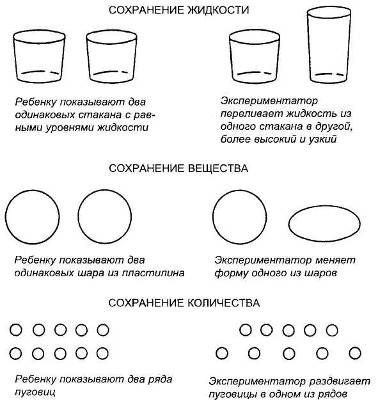 Рис. 13. Три типа задач на сохранение для исследованиямышления ребенка на стадии конкретных операций(см.: Развитие личности ребенка. — М., 1987)Еще один опыт. Перед ребенком выкладывают два совершенно одинаковых шарика. Он устанавливает, что эти шарики равны по количеству содержащегося в них вещества пластилина. После этого экспериментатор на глазах у ребенка меняет форму одного из шаров, раскатывая его в лепешку или колбаску. Если после этого спросить, где пластилина больше, ребенок может ответить, что в лепешке или колбаске.В другом опыте перед ребенком выкладывают два ряда пуговиц, один под другим, так, чтобы пуговицы одного ряда точно соответствовали пуговицам другого. После вопроса о том, в каком ряду пуговиц больше, ребенок отвечает, что пуговиц в обоих рядах одинаковое количество. Затем пуговицы одного ряда на глазах у ребенка раздвигают, увеличивая расстояние между ними. Если вопрос повторить, ребенок укажет на более длинный ряд, посчитав, что теперь в нем пуговиц больше.Дети, не справляющиеся с задачами на сохранение, находятся, по мнению Ж. Пиаже, на дооперациональной стадии мышления. Верное решение этих задач свидетельствует о том, что мышление ребенка соответствует стадии конкретных операций. Именно этот тип мышления характерен для детей младшего школьного возраста. Главная характеристика этой стадии - способность использовать логические правила и принципы применительно к конкретному, наглядному материалу. На этой стадии дети способны осуществлять операции, обратные выполненным, т.е. владеют принципом сохранения. Они понимают, что, если, например, перелить жидкость обратно в другой стакан, ее уровень останется прежним; если из пластилиновой лепешки вновь скатать шарик, его масса не изменится.Кроме того, на этой стадии дети приходят к пониманию двух важнейших логических принципов:1. Принцип эквивалентности, согласно которому:если А=В, а В=С, то А=С.2.  Объекты имеют несколько измеряемых характеристик, например вес и размер, которые могут находиться в различных соотношениях: камешек маленький и легкий, воздушный шар большой, но все равно легкий, а автомобиль большой и тяжелый.На стадии дооперационального мышления дети учитывают только одну, наиболее очевидную и бросающуюся в глаза характеристику объекта, например, обращают внимание только на высоту сосуда, игнорируя его ширину. Именно потому, что они не в состоянии удержать сразу две характеристики объекта и соотнести их между собой, дети оказываются не способны справиться с задачами на сохранение.Овладение принципом сохранения как раз и происходит в возрасте примерно 6-7 лет. Одни дети усваивают его раньше, другие позже. Большое значение имеет при этом опыт практических действий самого ребенка, а также специальное развивающее обучение, предполагающее использование различных мерок и вспомогательных средств для оценки величин1.Мышление на стадии конкретных операций характеризуется также способностью ранжировать объекты по какому-либо признаку (величине, весу и т.д.), классифицировать их.Когда у ребенка складывается система операций и он овладевает обобщенным принципом сохранения (в отношении дискретных величин, количества жидкости, количества вещества, веса, объема), он готов к тому, чтобы у него сформировались полноценные научные понятия.Современные психологические исследования показывают, что феномены Пиаже, свидетельствующие о несформированности умственных операций, начинают исчезать примерно к 8 годам. Однако некоторые из них, например связанные с пониманием сохранения веса, объема, могут сохраняться до 10-11 лет.По мере овладения учебной деятельностью и усвоения основ научных знаний, школьник постепенно приобщается к системе научных понятий, его умственные операции становятся менее связанными с конкретной практической деятельностью или наглядной опорой. На базе этого у школьников формируются основы понятийного или теоретического мышления. Напомним, что такое мышление позволяет решать задачи и делать выводы, ориентируясь не на наглядные признаки объектов, а на внутренние, существенные свойства и отношения. В ходе обучения дети овладевают приемами мыслительной деятельности, приобретают способность действовать «в уме» и анализировать процесс собственных рассуждений.Новые формы мышления, возникающие в младшем школьном возрасте, становятся опорой для дальнейшего совершенствования и развития остальных психических процессов: восприятия, памяти, речи.С развитием мышления связано возникновение таких новообразований младшего школьного возраста, как анализ, внутренний план действий, рефлексия.2. Овладение основными мыслительными действиямиНапомним, что анализ как мыслительное действие предполагает разложение целого на части, выделение путем сравнения общего и частного, различение существенного и несущественного в предметах и явлениях.Овладение анализом начинается с умения ребенка выделять в предметах и явлениях различные свойства и признаки. Как известно, любой предмет можно рассматривать с разных точек зрения. В зависимости от этого на первый план выступают та или иная черта, свойство предмета. Умение выделять свойства дается младшим школьникам с большим трудом. И это понятно, ведь конкретное мышление ребенка должно проделывать сложную работу абстрагирования свойства от предмета. Как правило, из бесконечного множества свойств какого-либо предмета первоклассники могут выделить всего лишь два-три. По мере развития детей, расширения их кругозора и знакомства с различными аспектами действительности такая способность, безусловно, совершенствуется. Однако это не исключает необходимости специально учить младших школьников видеть в предметах и явлениях разные их стороны, выделять множество свойств.Для развития этого умения необходимо показать детям прием сравнения данного предмета с другими, обладающими иными свойствами. С этой целью следует подобрать для сопоставления различные предметы и последовательно сравнивать с ними исходный. Вот как описывает возможный вариант такой процедуры Н.Ф. Талызина: «Можно использовать, например, такой набор предметов: несколько кубиков разного цвета и размера, сделанных из различного материала, кусок поролона, блестящий шар (елочное украшение), яблоко, тяжелую гирьку, прозрачное стекло.Вначале ученикам показывают маленький пластмассовый кубик синего цвета. На доске и в тетрадях записывается слово „кубик". Учитель спрашивает, что можно сказать про этот кубик, какой он. Под словом „кубик" вначале записывают свойства, которые называют ученики: синий, пластмассовый. Если учащиеся больше не видят свойств кубика, его последовательно сравнивают с яблоком, стеклом, поролоном и другими предметами. Это позволяет ученикам выделить форму кубика, его размер, одноцветность, несъедобность, твердость, непрозрачность и ряд других свойств, которые также записываются под словом „кубик". В конце беседы учитель говорит, что все выписанное о кубике называется его свойствами. Свойства зачитываются. Учитель отмечает, что это только часть всех свойств кубика. Если сравнивать кубик с другими предметами, то легко открыть в нем множество других свойств. При этом учитель подчеркивает, что свойства предмета легче выделять при сравнении его с другими.Выделить свойства у одного предмета недостаточно. Надо поработать с несколькими предметами, причем мало похожими. Делать это лучше не сразу, не на одном уроке, а постепенно... Для осознания приема и прочного его усвоения ученики должны не только выделять свойства, сравнивая предметы друг с другом, но и называть их, записывать.Как только ученики научатся легко и быстро выделять свойства в предметах путем сравнения с другими предметами, надо предметы постепенно убирать и заставлять детей выделять свойства уже без сравнения с наблюдаемыми предметами. Вначале дети все равно прибегают к сравнению, но теперь уже с представляемыми, а не видимыми предметами. В дальнейшем они будут как бы непосредственно, без всякого сравнения, видеть в предмете множество свойств. Это говорит о том, что прием усвоен»1.Для развития у детей умения выделять различные свойства полезно отыскивать причины тех или иных явлений («Почему утка плавает, а курица нет?»), разбирать пословицы и поговорки («Почему говорят „Как с гуся вода", „Не все то золото, что блестит", „Как об стенку горох"?»), отгадывать загадки («Что тяжелее: килограмм железа или килограмм пуха?»). Такие вопросы побуждают ребенка обращать внимание на хорошо знакомые предметы и явления, заставляют задуматься над такими их свойствами, которые раньше казались само собой разумеющимися.Параллельно с овладением приемом выделения свойств путем сравнения различных предметов (явлений) необходимо вводить понятие общих и отличительных (частных), существенных и несущественных признаков.Неумение выделять общее и существенное может серьезно затруднить процесс обучения. В этом случае типичными для ребенка становятся проблемы с обобщением учебного материала: подведение математической задачи под уже известный класс, выделение корня в родственных словах, краткий (выделение только главного) пересказ текста, деление его на части, выбор заглавия для отрывка и т.п.Умение выделять существенное способствует формированию другого умения - отвлекаться от несущественных деталей. Это действие дается младшим школьникам с не меньшим трудом, чем выделение существенного. В этой связи занимательный пример приводят B.C. Ротенберг и СМ. Бон-даренко: «Попробуйте задать своим знакомым школьникам старинную шуточную задачку: „Фунт муки стоит двенадцать копеек. Сколько стоят две пятикопеечные булки?" Понаблюдайте, как они будут ее решать: будут ли они делить, умножать или делать что-нибудь иное, в большинстве случаев они будут начинать со стоимости фунта муки. Неумение отбросить что-то относящееся „не сюда", одна из наиболее трудных для школьника умственных операций».Приемы логического анализа необходимы учащимся уже в 1 классе, без овладения ими не происходит полноценного усвоения учебного материала. Однако исследования показывают, что к концу первого года обучения лишь незначительный процент первоклассников владеет приемами сравнения, подведения под понятие, выведения следствия и т.п. Немало школьников не осваивают их и к старшим классам.Эти неутешительные данные показывают, что именно в младшем школьном возрасте необходимо проводить целенаправленную работу по обучению детей основным приемам мыслительной деятельности. Помощь в этом могут оказать разнообразные психолого-педагогические материалы'.3. Становление внутреннего плана действийКаждое психическое действие проходит в своем развитии ряд этапов. Начинается этот путь с внешнего, практического действия с материальными предметами, затем реальный предмет заменяется его изображением, схемой, после этого следует этап выполнения первоначального действия в плане «громкой речи», затем становится достаточным проговаривание этого действия «про себя» и, наконец, на заключительном этапе действие полностью усваивается и, преобразуясь качественно (свертывается, совершается мгновенно и т.д.), становится умственным действием, т.е. действием «в уме».Такую последовательность в своем развитии проходят все умственные действия (счет, чтение, выполнение арифметических операций и т.д.). Наиболее наглядный пример - обучение счету: 1) ребенок учится пересчитывать и складывать реальные предметы; 2) учится проделывать то же самое с изображениями предметов (например, считает нарисованные кружочки); 3) может дать правильный ответ, уже не пересчитывая пальцем каждый кружок, а совершая аналогичное действие в плане восприятия, лишь переводя взор, но по-прежнему сопровождая счет громким проговариванием; 4) действие проговаривается шепотом и, наконец, 5) действие окончательно переходит в умственный план, ребенок становится способен к устному счету.Примечательно, что устный счет на уроках математики - один из немногих приемов, применяемых в массовой школе для формирования внутреннего плана действий. В основном же это умение складывается стихийно. Довольно часто можно наблюдать первоклассников в конце учебного года и даже учащихся 2-3 классов, которые во время устного счета пересчитывают под партой пальцы на своих руках, причем делают это виртуозно, обгоняя с ответом детей, действительно считающих в уме.У таких школьников действие счета во внутреннем плане не отработано, поэтому с ними необходимо проводить специальные занятия по формированию этого умения.Развитие внутреннего плана действий обеспечивает способность ориентироваться в условии задачи, выделять в нем наиболее существенное, планировать ход решения, предусматривать и оценивать возможные варианты и т.д. «Чем больше „шагов" своих действий может предусмотреть ребенок и чем тщательнее он может сопоставить их разные варианты, тем более успешно он будет контролировать фактическое решение задачи. Необходимость контроля и самоконтроля в учебной деятельности, а также ряд других ее особенностей (например, требование словесного отчета, оценка) создают благоприятные условия для формирования у младших школьников способности к планированию и выполнению действий про себя, во внутреннем плане»1.Развитию внутреннего плана действий у младших школьников способствуют также различные игры (особенно шахматы, «пятнашки» и др.) и упражнения. 4. Развитие рефлексииХарактеризуя особенности мышления ребенка в «первом школьном возрасте», т.е. младшего школьника, Л.С.Выготский отмечал, что ребенок «еще недостаточно осознает собственные мыслительные операции и поэтомуне может в полной мере овладеть ими.Он еще мало способен к внутреннему наблюдению, к интроспекции... Только под давлением спора и возражений ребенок начинает пытаться оправдать свою мысль в глазах других и начинает наблюдать собственное мышление, т.е. искать и различать с помощью интроспекции мотивы, которые его ведут, и направление, которому он следует. Стараясь подтвердить свою мысль в глазах других, он начинает подтверждать ее и для самого себя».Таким образом, младший школьник только начинает овладевать рефлексией, т.е. способностью оценивать собственные действия, умением анализировать содержание и процесс своей мыслительной деятельности.Способность к рефлексии формируется и развивается у детей при выполнении действий контроля и оценки. Напомним, что именно эти действия являются важнейшими компонентами учебной деятельности. Осознание ребенком смысла и содержания собственных действий становится возможным только тогда, когда он умеет самостоятельно рассказать о своем действии, подробно объяснить, что и для чего он делает. Ведь хорошо известно: когда человек объясняет что-то другому, он сам начинает лучше понимать то, что объясняет. Поэтому на первых порах обучения любому действию (математическому, грамматическому и др.) необходимо требовать от ребенка не только самостоятельного и правильного выполнения этого действия, но и развернутого словесного разъяснения всех совершаемых операций.Для этого в процессе действий ребенку следует задавать вопросы о том, что он делает, почему делает именно так, а не иначе, почему его действие правильно, и т.д. Ребенка нужно просить сделать и рассказать так, чтобы «всем было понятно». Подобные вопросы рекомендуется задавать ребенку не только в тех случаях, когда он допустил ошибку, а постоянно, приучая его подробно разъяснять и обосновывать свои действия.Возможно также использование коллективной мыслительной деятельности, когда анализ решения задачи дети проводят в паре, при этом один из учеников выполняет роль контролера, требующего объяснить каждый шаг решения.Рассмотренные выше новообразования (анализ, внутренний план действий и рефлексия) формируются у младших школьников в процессе учебной деятельности. В условиях специально организованного развивающего обучения, основу которого составляет осуществление детьми полноценной развернутой учебной деятельности, ведущей к формированию теоретического мышления, эти новообразования будут складываться раньше, чем в условиях традиционного обучения'. Это, безусловно, создает более широкие возможности для психического развития и использования умственного потенциала младших школьников.Вопросы и задания1.  Каковы основные особенности мышления детей младшего школьного возраста?2. В чем заключаются возможности и ограничения мыслительной деятельности младших школьников?3.  Каковы основные пути развития мышления учащихся в начальной школе?ВОСПРИЯТИЕ, ПАМЯТЬ, ВНИМАНИЕ В МЛАДШЕМ ШКОЛЬНОМ ВОЗРАСТЕРазвитие восприятия. Развитие памяти. Развитие внимания.1. Развитие восприятияСпособность ребенка успешно включиться в процесс школьного обучения во многом зависит от уровня развития его восприятия, или сенсорного развития.Восприятие является основой познавательной деятельности, поэтому нормальное умственное развитие ребенка невозможно без опоры на полноценное восприятие.Как правило, дети, поступающие в школу, обладают достаточным уровнем сенсорной культуры1. У них имеются довольно полные представления о сенсорных эталонах. Сенсорные эталоны - это созданные человеческой культурой общепринятые образцы внешних свойств предметов. Так, для зрительного восприятия выработаны:сенсорные эталоны цвета: хроматические цвета - 7 основных цветов спектра и их оттенки; ахроматические цвета - белый, серый, черный; эталоны формы - геометрические фигуры; эталоны величины - метрическая система мер. В области слухового восприятия эталонами являются звуковысотные отношения, фонемы родного языка. Соответствующие эталоны существуют во вкусовом, обонятельном восприятии.К концу дошкольного возраста ребенок может пользоваться сенсорными эталонами как своеобразными единицами измерения, мерками при оценке различных свойств окружающих предметов. Он различает цвета, формы, величину предметов, их расположение в пространстве; может правильно назвать цвета и формы предметов, верно соотнести их по величине; умеет изобразить основные формы, раскрасить изображение в заданный цвет.Развитое восприятие имеет принципиальное значение для усвоения школьных дисциплин. Так, формирование элементарных математических представлений предполагает знание геометрических форм, умение сравнивать по величине. Для усвоения грамоты (первоначальных навыков письма и чтения) огромную роль играет фонематический слух, позволяющий дифференцировать звуки родной речи, а также способность к точному зрительному восприятию начертаний букв. Например, встречающаяся иногда у детей замена букв или цифр, похожих по написанию (и - н, 9 и 6 и др.), может быть обусловлена недостатками в развитии зрительного восприятия. Уроки природоведения, рисования, труда, физкультуры также требуют развитого восприятия.Психологические исследования показывают, что к началу младшего школьного возраста восприятие детей, несмотря на его большие возможности, еще очень несовершенно. Это связано с тем, что примерно до 7 лет восприятие ребенка носит глобальный характер: в сложной фигуре ребенок воспринимает только впечатление целого, без анализа частей, без синтеза их отношений. Совершенствование детского восприятия происходит по пути развития перцептивной активности ребенка. Перцептивная активность предполагает целенаправленное, систематическое исследование воспринимаемого предмета с целью выделения и анализа наиболее существенных его признаков и построения на этой основе целостного образа. Так, при зрительном восприятии предмета или его изображения глаз совершает многочисленные обследующие движения вдоль контура рассматриваемой фигуры с фиксацией наиболее примечательных, важных для ее опознания частей.Исследования показывают, что перцептивные действия развиваются с возрастом: в частности, дети 9-10 лет лучше исследуют фигуры, устанавливают связи между частями изображения и в целом производят рассматривание более точно и адекватно, чем дети 5-6 лет1.Более высокая целенаправленность, управляемость восприятия в младшем школьном возрасте обусловлена тем, что под влиянием развивающегося мышления «восприятие становится думающим». Именно это позволяет ребенку успешно анализировать различные свойства предметов и сопоставлять их друг с другом (анализирующее восприятие).Для того чтобы младшие школьники более точно анализировали качества воспринимаемых объектов, их необходимо специально обучать наблюдению. Как отмечает Л.Ф. Обухова, «молодые учителя часто недооценивают те трудности, которые испытывает ребенок при восприятии нового объекта. Нужно учить детей рассматривать объект, нужно руководить восприятием. Для этого у ребенка необходимо создавать предварительное представление, предварительный поисковый образ для того, чтобы ребенок смог увидеть то, что нужно. Примеры этого просты, они вырабатываются тысячелетиями: необходимо указкой вести взор ребенка за собой. Мало иметь наглядный материал, нужно научить его видеть»2.При соответствующем обучении к концу младшего школьного возраста появляется синтезирующее восприятие, позволяющее (с опорой на интеллект) устанавливать связи между элементами воспринимаемого. На этом этапе развития восприятия ребенок способен не только дать точное, целостное описание изображения (например, картинки), но и дополнить его объяснением изображенного события или явления.2. Развитие памятиВ младшем школьном возрасте память, как и все другие психические процессы, претерпевает существенные изменения, обусловленные качественными преобразованиями мышления. Суть этих изменений состоит в том, что память ребенка постепенно приобретает черты произвольности, становясь сознательно регулируемой и опосредствованной. «Память в этом возрасте становится мыслящей»2.Преобразование мнемической функции обусловлено значительным повышением требований к ее эффективности, высокий уровень которой необходим при выполнении различных мнемических задач (задач на запоминание), возникающих в ходе учебной деятельности. Теперь ребенок должен многое запоминать: заучивать материал буквально, уметь пересказать его близко к тексту или своими словами, а кроме того, помнить заученное и уметь воспроизвести его через длительное время. Неумение ребенка запоминать сказывается на его учебной деятельности и влияет в конечном итоге на отношение к учебе и школе.У первоклассников (как и у дошкольников) хорошо развита непроизвольная память, фиксирующая яркие, эмоционально насыщенные для ребенка сведения и события его жизни. Однако далеко не все из того, что приходится запоминать первокласснику в школе, является для него интересным и привлекательным. Поэтому непосредственная, эмоциональная память оказывается уже недостаточной.Нет сомнения в том, что заинтересованность ребенка в школьных занятиях, его активная позиция, высокая познавательная мотивация являются необходимыми условиями развития памяти. Это факт неопровержимый. Однако спорным представляется утверждение, что для развития памяти ребенка полезны не только и не столько специальные упражнения на запоминание, сколько формирование интереса к знаниям, к отдельным учебным предметам, развитие положительного отношения к ним. Практика показывает, что одного интереса к учению недостаточно для развития произвольной памяти как высшей психической функции.Совершенствование памяти в младшем школьном возрасте обусловлено в первую очередь освоением в ходе учебной деятельности различных способов и стратегий запоминания, связанных с организацией и смысловой обработкой запоминаемого материала. Опора на мышление, использование различных способов и средств запоминания (группировка материала, осмысление связей различных его частей, составление плана и др.) превращают память младшего школьника в истинную высшую психическую функцию осознанную, опосредствованную, произвольную. Память ребенка из непосредственной и эмоциональной становится логической, смысловой.Способность детей младшего школьного возраста к произвольному запоминанию неодинакова на протяжении обучения в начальной школе и существенно различается у учащихся 1-2 и 3-4 классов. Так, для детей 7-8 лет «характерны ситуации, когда запомнить без применения каких-либо средств гораздо проще, чем запомнить, осмысливая и организуя материал... Испытуемые этого возраста на вопросы „Как запоминал? О чем думал в процессе запоминания?" и т.д. чаще всего отвечают: „Просто запоминал и все". Это отражается и на результативной сторонепамяти... Для младших школьников проще выполнить установку „запомнить", чем установку „запомнить с помощью чего-либо"»1.По мере усложнения учебных заданий установка «просто запомнить» перестает себя оправдывать, и это вынуждает ребенка искать приемы организации памяти. Чаще всего таким приемом оказывается многократное повторение - универсальный способ, обеспечивающий механическое запоминание.В младших классах, где от ученика требуется лишь простое воспроизведение небольшого по объему материала, такой способ запоминания позволяет справляться с учебной нагрузкой. Но нередко он остается у школьников единственным на протяжении всего периода обучения в школе. Это связано в первую очередь с тем, что в младшем школьном возрасте ребенок не овладел приемами смыслового запоминания, его логическая память осталась недостаточно сформированной.Основой логической памяти является использование мыслительных процессов в качестве опоры, средства запоминания. Такая память основана на понимании. В этой связи уместно вспомнить высказывание Л.Н. Толстого: «Знание только тогда знание, когда оно приобретено усилиями мысли, а не одной памятью».В качестве мыслительных приемов запоминания могут быть использованы смысловое соотнесение, классификация, выделение смысловых опор и составление плана и др.Специальные исследования, направленные на изучение возможностей формирования этих приемов у младших школьников, показывают, что обучение мнемическому приему, в основе которого лежит умственное действие, должно включать два этапа: а)  формирование самого умственного действия; б) использование его как мнемического приема, т.е. средства запоминания. Таким образом, прежде чем использовать, например, прием классификации для запоминания материала, необходимо овладеть классификацией как самостоятельным умственным действием.Процесс развития логической памяти у младших школьников должен быть специально организован, поскольку в подавляющем большинстве дети этого возраста самостоятельно (без специального обучения) не используют приемы смысловой обработки материала и с целью запоминания прибегают к испытанному средству - повторению. Но даже успешно освоив в ходе обучения способы смыслового анализа и запоминания, дети не сразу приходят к их применению в учебной деятельности.На разных этапах младшего школьного возраста отмечается динамика отношения учеников к приобретенным ими способам смыслового запоминания: если у второклассников потребность в их использовании самостоятельно еще не возникает, то к концу обучения в начальной школе дети сами начинают обращаться к новым способам запоминания при работе с учебным материалом.В развитии произвольной памяти младших школьников необходимо выделить еще один аспект, связанный с овладением в этом возрасте знаковыми и символическими средствами запоминания, прежде всего письменной речью и рисунком. По мере освоения письменной речи (к 3 классу) дети овладевают и опосредствованным запоминанием, используя такую речь как знаковое средство. Однако и этот процесс у младших школьников «происходит стихийно, неуправляемо, как раз на том ответственном этапе, когда складываются механизмы произвольных форм запоминания и припоминания»1.Формирование письменной речи идет эффективнее, если требуется не простое воспроизведение текста, а построение контекста. Поэтому для освоения письменной речи нужно не пересказывать тексты, а сочинять. При этом наиболее адекватный для детей вид словотворчества - сочинение сказок.Младший школьный возраст сензитивен для становления высших форм произвольного запоминания, поэтому целенаправленная развивающая работа по овладению мнемической деятельностью является в этот период наиболее эффективной. Важным ее условием является учет индивидуальных характеристик памяти ребенка: ее объема, модальности (зрительная, слуховая, моторная) и т.п. Но независимо от этого каждый ученик должен усвоить основное правило эффективного запоминания: чтобы запомнить материал правильно и надежно, необходимо с ним активно поработать и организовать его каким-либо образом.Целесообразно сообщить младшим школьникам информацию о различных приемах и способах запоминания и помочь в овладении теми из них, которые окажутся наиболее эффективными для каждого ребенка.Материалы, необходимые для диагностики памяти и проведения развивающих занятий, можно найти в специальной литературе.3. Развитие вниманияВ работе с младшими школьниками проблема внимания является наиболее актуальной. В школе и дома постоянно раздаются жалобы на «невнимательность», «несобранность», «отвлекаемость» ребенка. Наиболее часто такую характеристику получают дети 6-7 лет, т.е. первоклассники. Их внимание действительно еще слабо организовано, имеет небольшой объем, плохо распределяемо, неустойчиво, что во многом объясняется недостаточной зрелостью нейрофизиологических механизмов, обеспечивающих процессы внимания.На протяжении младшего школьного возраста в развитии внимания происходят существенные изменения, идет интенсивное развитие всех его свойств: особенно резко (в 2,1 раза) увеличивается объем внимания, повышается его устойчивость, развиваются навыки переключения и распределения. Однако только к 9-10 годам дети становятся способны достаточно долго сохранять и выполнять произвольно заданную программу действий.Хорошо развитые свойства внимания и его организованность являются факторами, непосредственно определяющими успешность обучения в младшем школьном возрасте. Как правило, хорошо успевающие школьники имеют лучшие показатели развития внимания. При этом специальные исследования показывают, что различные свойства внимания вносят неодинаковый «вклад» в успешность обучения по разным школьным предметам. Так, при овладении математикой ведущая роль принадлежит объему внимания; успешность усвоения русского языка связана с точностью распределения внимания, а обучение чтению - с устойчивостью внимания. Из этого напрашивается естественный вывод: развивая различные свойства внимания, можно повысить успеваемость школьников по разным учебным предметам.Сложность, однако, заключается в том, что разные свойства внимания поддаются развитию в неодинаковой степени. Наименее подвержен влиянию тренировки объем внимания, он индивидуален, в то же время свойства распределения и устойчивости можно и нужно тренировать. При работе с невнимательными школьниками большое значение имеет развитие отдельных свойств внимания. Для проведения занятий учитель или психолог может использовать следующие виды заданий:1. Развитие концентрации внимания. Основной тип упражнений - корректурные задания, в которых ребенку предлагается находить и вычеркивать определенные буквы в печатном тексте. Такие упражнения позволяют ребенку почувствовать, что значит «быть внимательным», и развить состояние внутреннего сосредоточения. Эта работа должна проводиться ежедневно (по 5 мин в день) в течение 2-4 месяцев. Рекомендуется также использовать задания, требующие выделения признаков предметов и явлений (прием сравнения); упражнения, основанные на принципе точного воспроизведения какого-либо образца (последовательность букв, цифр, геометрических узоров, движений и т.д.); задания по типу: «перепутанные линии», поиск скрытых фигур и др.2.  Увеличение объема внимания и кратковременной памяти. Упражнения основаны на запоминании числа и порядка расположения ряда предметов, предъявляемых на несколько секунд. По мере овладения упражнением число предметов постепенно увеличивается.3.  Тренировка распределения внимания. Основной принцип упражнений: ребенку предлагается одновременное выполнение двух разнонаправленных заданий (например, чтение рассказа и подсчет ударов карандаша по столу, выполнение корректурного задания и прослушивание пластинки с записью сказки и т.п.). По окончании упражнения (через 10-15 мин) определяется эффективность выполнения каждого задания.4. Развитие навыка переключения внимания. Выполнение корректурных заданий с чередованием правил вычеркивания букв.Подробные программы диагностики и развития внимания у младших школьников представлены в работах Е.И. Кикоина, С.С.Левитиной, Е.Л. Яковлевой и др.1Вопросы и задания1. Каковы особенности развития познавательных процессов (восприятия, памяти, внимания) в младшем школьном возрасте?2. Какие качественные преобразования познавательной сферы происходят на протяжении младшего школьного возраста? Чем они обусловлены?ФОРМИРОВАНИЕ ПРОИЗВОЛЬНОГО ПОВЕДЕНИЯ У МЛАДШИХ ШКОЛЬНИКОВКак уже отмечалось, младший школьный возраст связан со значительными изменениями в психологическом облике ребенка. Важнейшим моментом этих преобразований является переход от непосредственного к опосредствованному поведению, т.е. поведению осознанному и произвольному. Ребенок учится активно управлять собой, строить свою деятельность в соответствии с поставленными целями, сознательно принятыми намерениями и решениями. Это свидетельствует о возникновении нового уровня организации мотивационно-потребностной сферы и является важным показателем развития личности.Появление новых форм поведения самым непосредственным образом связано с учебной деятельностью. Однако поступление ребенка в школу само по себе не обеспечивает появления качеств, объективно необходимых учащимся и настойчиво требуемых учителями и родителями. Они нуждаются в специальной организации. И здесь возникает противоречие: с порога школы от ребенка требуют того, что только еще должно быть сформировано в условиях новой социальной ситуации развития. «Ни один учитель никогда не потребует от школьника решения таких арифметических задач, решению которых он предварительно их не научил. Но многие учителя требуют от учащихся организованности, прилежания, ответственности, аккуратности и пр. и в то же время не заботятся о том, чтобы предварительно дать детям соответствующие умения и навыки и воспитать у них соответствующие привычки»1.Способность действовать произвольно формируется постепенно, на протяжении всего младшего школьного возраста. Как и все высшие формы психической деятельности, произвольное поведение подчиняется основному закону их формирования: новое поведение возникает сначала в совместной деятельности со взрослым, который дает ребенку средства организации такого поведения, и только потом становится собственным индивидуальным способом действия ребенка (Л.С. Выготский).Что же должны знать и понимать учителя и родители, чтобы разумно строить процесс воспитания, способствуя развитию ребенка как самостоятельной личности, умеющей сознательно управлять своим поведением?Специфика младшего школьного возраста состоит в том, что цели деятельности задаются детям преимущественно со стороны взрослых. Учителя и родители определяют, что можно и что нельзя делать ребенку, какие задания выполнять, каким правилам подчиняться и т.д. Одна из типичных ситуаций такого рода - выполнение ребенком какого-либо поручения. Даже среди тех школьников (особенно первоклассников), которые охотно берутся выполнить поручение взрослого, довольно частыми являются случаи, когда дети не справляются с заданиями, поскольку не усвоили его сути, быстро утратили первоначальный интерес к заданию или просто забыли выполнить его в срок.Этих трудностей можно избежать, если, давая детям какое-либо поручение, соблюдать определенные правила. Во-первых, необходимо, чтобы дети, получив задание, сразу же повторили его. Это заставляет ребенка мобилизоваться, «настроиться» на задание, лучше понять его содержание, а также отнести это задание лично к себе. Во-вторых, нужно предложить детям сразу подробно спланировать свои действия, т.е. тут же после поручения приступить к его мысленному исполнению: определить точный срок выполнения, наметить последовательность действий, распределить работу по дням и т.д.Как отмечает Л.И. Божович, «указанные приемы способствуют созданию намерения обязательно выполнить задание даже у тех детей, которые первоначально его не имели»'.В многочисленных исследованиях отечественных психологов были выделены наиболее существенные условия, позволяющие взрослому формировать у ребенка способность самостоятельно управлять своим поведением. Такими условиями являются:1) наличие у ребенка достаточно сильного и длительно действующего мотива поведения;2) введение ограничительных целей;3) расчленение усваиваемой сложной формы поведения на относительно самостоятельные и небольшие действия;4) наличие внешних средств, являющихся опорой при овладении поведением.Остановимся подробнее на каждом из выделенных условий.Наличие сильного мотива. Ставя перед ребенком определенные цели (лучше учиться, выполнять правила поведения, вовремя делать уроки и др.), необходимо учитывать содержание мотивов, являющихся для него реально действующими. Только такие мотивы способны придать действиям ребенка личностный смысл и побудить к лучшему выполнению требований взрослого, которые в этом случае будут совпадать с собственными потребностями ребенка.Таким образом, задаваемая цель должна быть включена в тот мотивационный контекст, который наиболее значим для данного ребенка. При этом необходимо учитывать особенности содержания мотивационной сферы, которые сложились в индивидуальном опыте каждого школьника. Например, нужно каждый день готовить уроки, чтобы оставаться лучшим учеником в классе, чтобы отпускали гулять на улицу, чтобы не исключили из спортивной секции, чтобы не получать двоек и дождаться, наконец, когда купят собаку (или велосипед) и др.Главное здесь - определить область мотивов, реально действующих для данного ребенка. Выяснить это важно не только для более эффективной организации его деятельности, но и для того, чтобы при необходимости вводить новые мотивы, создавая условия превращения только понимаемых мотивов в реально действующие. Иллюстрацией может служить случай, когда ребенок сначала делает уроки ради возможности пойти поиграть, а затем, по прошествии некоторого времени, начинает самостоятельно, без принуждения выполнять домашние задания, потому что теперь ему понравилось получать хорошие отметки1.Введение ограничительной цели. Для того чтобы проиллюстрировать роль ограничительной цели в организации деятельности ребенка, обратимся к результатам экспериментов Л.С. Славиной:Младшим школьникам (с 1 по 4 класс) предлагалась очень однообразная и неинтересная работа: ставить точки в кружочках, расположенных на больших листах и сгруппированных в квадраты по 100 кружков. Выполняя эту работу по заданию экспериментатора, дети воспринимали ее как нужную и важную. Через некоторое время после начала выполнения задания у детей естественным образом наступало психическое насыщение и в итоге они, кто раньше, кто чуть позже, отказывались от дальнейшей работы.После того, как деятельность ребенка начинала распадаться и он был готов закончить участие в опыте, экспериментатор ставил перед ребенком конкретную цель: заполнить еще определенное число квадратов с кружками.Введение цели решительным образом меняло поведение ребенка и влияло на результаты работы: дети начинали выполнять задание весело, организованно, в более быстром темпе, значительно превышая объем работы, выполненной ими ранее.Таким образом, ограничительная цель при выполнении ребенком непривлекательной для него деятельности приобретает очень большое значение. Она позволяет выполнить требование взрослого (что чрезвычайно важно для младшего школьника) и одновременно реализовать стремление прекратить неинтересное занятие, разрешая тем самым конфликт между этими противоположными мотивационными тенденциями.Важным результатом исследования явилось определение оптимального момента введения ограничительной цели. Если такая цель вводилась уже после того, как деятельность полностью распадалась и ребенок окончательно решал отказаться от работы, новая цель не приводила к возобновлению деятельности. Когда ограничительная цель ставилась в начальный период пресыщения, отмечался значительный эффект: ребенок быстро и организованно заканчивал задание. Но наибольшее влияние цель имела в том случае, когда задавалась ребенку с самого начала работы. Таким образом, цель перед ребенком нужно ставить вовремя, и лучше всего делать это заранее.В этом исследовании обнаружился и другой важный факт: некоторые школьники 3-4 классов были способны самостоятельно ставить перед собой ограничительные цели, что позволяло им работать организованно в течение всего эксперимента. У учащихся 1-2 классов самостоятельной постановки целей не отмечалось. Анализ условий, при которых ребенок способен образовать некоторое намерение и осуществить его, показал, что обязательным в этом случае является заинтересованность взрослого, который одобряет действия ребенка и принимает непосредственное активное участие в образовании этого намерения.Таким образом, в младшем школьном возрасте у ребенка формируется умение «не только руководствоваться целями, которые перед ним ставит взрослый, но и умение самому ставить такого рода цели и в соответствии с ними самостоятельно контролировать свое поведение и деятельность»1. Именно такое умение является основным для развития произвольности.Расчленение сложной формы поведения на небольшие действия. В описанном выше исследовании Л.С. Славиной было также показано, что если объем намечаемой работы был слишком большим, то даже правильно введенная ограничительная цель не оказывала влияния на деятельность ребенка: он работал так, как будто никакой специальной цели перед ним поставлено не было и его деятельность вскоре распадалась.Это означает, что общая цель, даже если она исходно принимается ребенком положительно, должна быть конкретизирована в частных целях, достижение каждой из которых является более реальным и доступным. Это относится и к организации сложных форм поведения.Результаты данного экспериментального исследования были использованы в практической работе со школьниками, опыт которой описан в работе Л.С. Славиной «Индивидуальный подход к неуспевающим и недисциплинированным ученикам» (Трудные дети. - М., 1998). Книгу эту, без преувеличения, можно назвать классическим произведением детской практической психологии. Она полна очень точных психологических наблюдений, тонких замечаний, размышлений, содержит массу конкретных приемов работы с разными категориями детей, отличающихся неуспешной учебой и плохой дисциплиной. Вот лишь отдельные из этих приемов:- поставленные перед ребенком цели должны быть не общими (стать отличником, исправить свое поведение и пр.), а очень конкретными, направленными на овладение отдельными элементами поведения, которые легко можно контролировать. Если, например, необходимо организовать дисциплинированное поведение ученика на уроке, можно, с учетом индивидуальных особенностей поведения, обозначить такие, например, задачи: ничего не говорить учителю сразу при получении плохой отметки, а спросить об этом после уроков; не отвечать на уроке товарищу, даже если он заговорит первый; не выкрикивать, а поднимать руку, и др.;- конкретную цель нужно ставить непосредственно  перед тем, как  она должна быть  выполнена (например, сразу перед уроком). Этот прием оказывается значительно более эффективным, чем замечания ребенку во время уроков, когда он уже начал вести себя плохо;-  необходимо сначала ставить цель на   очень   короткий  срок (на данную перемену, на первые 10 мин урока). По мере овладения новой формой поведения намечаемое время выполнения постепенно увеличивается;-обязателен постоянный каждодневный контроль за выполнением намечаемых целей.Наличие внешних средств организации поведения. Внешние средства являются важным условием успешного овладения поведением у младших школьников. Такие средства выполняют роль наглядной опоры и помогают ребенку контролировать свои действия.Внешние средства имеют большое значение и при организации у детей работы без отвлечений. Например, при подготовке ребенком уроков был использован следующий прием: экспериментатор договоривался с ребенком, что поможет ему готовить уроки без отвлечения; как только ребенок отвлекался, взрослый у него на глазах включал секундомер. Выключался секундомер только после того, как ребенок возвращался к работе. Оказалось, что такой путь позволяет, во-первых, резко снизить длительность отвлечений, так как все дети, как правило, через 5 с после включения секундомера продолжали прерванную работу, и, во-вторых, резко уменьшить количество отвлечений. Таким образом, используя это средство - секундомер, удалось добиться устойчивой, повторяющейся изо дня в день работы без отвлечений.Интересно заметить, что, как только в этом исследовании экспериментатор заменял секундомер словесными напоминаниями о необходимости продолжить работу, т.е. обращался к самому распространенному приему, используемому взрослыми для организации поведения ребенка, дети просили: «Не надо так помогать!»Еще одним удачным средством, позволяющим ребенку организовать свое поведение, являются песочные часы, наглядно показывающие течение времени и помогающие ребенку регулировать темп своей деятельности1.Итак, при определенных условиях дети младшего школьного возраста способны научиться организовывать свое поведение в соответствии с заданными целями и собственными намерениями. Важнейшим условием развития произвольного поведения является участие взрослого, который направляет усилия ребенка, раскрывая их смысл, и обеспечивает средствами овладения.На протяжении младшего школьного возраста в развитии способности к произвольному поведению прослеживается четкая динамика. Школьники 1-2 класса могут действовать произвольно преимущественно при помощи и поддержке взрослого, который исходно «выстраивает» требуемое от ребенка поведение (задает цель, помогает сформировать намерение, определяет средства). К концу данного возрастного периода у детей появляется способность самостоятельно намечать цели деятельности и добиваться их достижения. Поведение ребенка становится истинно произвольным: активным, самостоятельным, опосредствованным собственными целями и намерениями.Вопросы и задания1. Почему в младшем школьном возрасте большое внимание уделяется развитию произвольного поведения?2. Каковы основные условия, способствующие формированию у детей умения управлять своим поведением?ОБЩЕНИЕ МЛАДШИХ ШКОЛЬНИКОВ СО СВЕРСТНИКАМИ И ВЗРОСЛЫМИС первых дней пребывания в школе ребенок включается в процесс межличностного взаимодействия с одноклассниками и учителем. На протяжении младшего школьного возраста это взаимодействие имеет определенную динамику и закономерности развития. Отношения со сверстникамиВ период адаптации к школе общение с одноклассниками, как правило, отступает у первоклассников на второй план перед обилием новых школьных впечатлений. Дети настолько поглощены своим новым статусом и обязанностями, что почти не замечают одноклассников, не всегда могут ответить на вопрос: «Кто сидел рядом с тобой за партой?»Наблюдения за первоклассниками показывают, что вначале дети как будто даже избегают непосредственных контактов друг с другом, каждый из них пока еще сам по себе. Контакт между собой дети осуществляют посредством педагога.  Хрестоматийным является эпизод из школьной жизни первоклассников, приведенный Я.Л. Коломинским: «Если кто-то из учащихся забыл принести в класс ручку, а на уроке нужно писать, то он не обращается к товарищам с просьбой дать ему лишнюю ручку. Ученик обычно сидит и молчит, иногда плачет, надеясь, что учительница заметит его бедственное положение. Учительница, узнав, в чем дело, обращается к классу, спрашивая, нет ли у кого лишней ручки. Школьник, у которого есть свободная ручка, не отдает ее товарищу сам. Он подает ручку учительнице, которая и передает ее ученику»'.Младший школьник - это человек, активно овладевающий навыками общения. В этот период происходит интенсивное установление дружеских контактов. Приобретение навыков социального взаимодействия с группой сверстников и умение заводить друзей являются одной из важных задач развития на этом возрастном этапе2.Если у ребенка к 9-10-летнему возрасту устанавливаются дружеские отношения с кем-либо из одноклассников, это значит, что ребенок умеет наладить тесный социальный контакт с ровесником, поддерживать отношения продолжительное время, это значит также, что общение с ним тоже кому-то важно и интересно.Результаты специальных исследований показывают, что отношение к друзьям и само понимание дружбы имеют определенную динамику на протяжении младшего школьного детства. Для детей 5-7 лет друзья - это прежде всего те, с кем ребенок играет, кого видит чаще других. Выбор друга определяется прежде всего внешними причинами: дети сидят за одной партой, живут в одном доме и т.п. В этом возрасте дети больше внимания обращают на поведение, чем на качества личности. Характеризуя своих приятелей, они указывают, что «друзья ведут себя хорошо», «с ними весело». В этот период дружеские связи непрочны и недолговечны, они легко возникают и довольно быстро могут оборваться.Между 8 и 11 годами дети считают друзьями тех, кто помогает им, отзывается на их просьбы и разделяет их интересы. Для возникновения взаимной симпатии и дружбы становятся важными такие качества личности, как доброта и внимательность, самостоятельность, уверенность в себе, честность.Постепенно, по мере освоения ребенком школьной действительности, у ребенка складывается система личных отношений в классе. Ее основу составляют непосредственные эмоциональные отношения, которые превалируют над всеми другими.Данные социометрических исследований показывают, что положение ученика в системе сложившихся в классе межличностных отношений определяется рядом факторов, общих для разных возрастных групп. Так, например, дети, получающие наибольшее число выборов от одноклассников («звезды»), характеризуются рядом общих черт: они обладают ровным характером, общительны, имеют хорошие способности, отличаются инициативностью и богатой фантазией; большинство из них хорошо учится; девочки отличаются привлекательной внешностью.Группа школьников, имеющих неблагополучное положение в системе личных отношений в классе, также обладает некоторыми сходными характеристиками: такие дети имеют трудности в общении со сверстниками, неуживчивы, что может проявляться как в драчливости, вспыльчивости, капризности, грубости, так и в замкнутости; нередко их отличает ябедничество, зазнайство, жадность; многие из этих детей неаккуратны и неряшливы.Перечисленные общие качества имеют определенную специфику проявления на разных этапах младшего школьного возраста.Для первоклассников, обладающих высоким социометрическим статусом, наиболее значимыми являются следующие особенности: опрятная внешность, принадлежность к классному активу, готовность поделиться вещами, сладостями. Второе место в этом возрасте занимают хорошая успеваемость и отношение к учению. Для популярных в классе мальчиков большое значение имеет также физическая сила.«Непривлекательные» для сверстников первоклассники характеризуются следующими особенностями: непричастность к классному активу; неопрятность; плохая учеба и поведение; непостоянство в дружбе; дружба с нарушителями дисциплины, а также плаксивость.Таким образом, первоклассники оценивают своих сверстников прежде всего по тем качествам, которые легко проявляются внешне, а также по тем, на которые чаще всего обращает внимание учитель.К концу младшего школьного возраста критерии приемлемости несколько меняются. При оценке сверстников на первом месте также стоит общественная активность, в которой дети уже ценят действительно организаторские способности, а не просто сам факт общественного поручения, данного учителем, как это было в первом классе; и по-прежнему красивая внешность. В этом возрасте для детей значимость приобретают и определенные личностные качества: самостоятельность, уверенность в себе, честность. Примечательно, что показатели, связанные с учением, у третьеклассников менее значимы и отходят на второй план.Для «непривлекательных» третьеклассников наиболее существенны такие черты, как общественная пассивность; недобросовестное отношение к труду, к чужим вещам.Как правило, с возрастом у детей повышаются полнота и адекватность осознания своего положения в группе сверстников. Но в конце этого возрастного периода, т.е. у третьеклассников, адекватность восприятия своего социального статуса резко снижается даже по сравнению с дошкольниками: дети, занимающие в классе благополучное положение, склонны его недооценивать, и напротив, имеющие неудовлетворительные показатели, как правило, считают свое положение вполне приемлемым. Это свидетельствует о том, что к концу младшего школьного возраста происходит своеобразная качественная перестройка как самих межличностных отношений, так и их осознания. Безусловно, это связано с возникновением в этот период потребности занять определенное положение в группе сверстников. Напряженность этой новой потребности, возрастающая значимость мнения сверстников и являются причиной неадекватности оценки своего места в системе межличностных отношений.О возрастающей роли сверстников к концу младшего школьного возраста свидетельствует и тот факт, что в 9-10 лет (в отличие от более младших детей) школьники значительно острее переживают замечания, полученные в присутствии одноклассников, они становятся более застенчивыми и начинают стесняться не только незнакомых взрослых, но и незнакомых детей своего возраста1.Происходящие в этом возрасте изменения в отношениях со сверстниками необходимо учитывать при организации воспитательных мероприятий. Нередко учителя начальных классов практикуют осуждение ученика за какой-либо проступок перед всем классом. Это мощный травмирующий фактор для ребенка, последствия которого зачастую требуют от психолога срочного психотерапевтического вмешательства.Система личных отношений является наиболее эмоционально насыщенной для каждого человека, поскольку связана с его оценкой и признанием как личности. Поэтому неудовлетворительное положение в группе сверстников переживается детьми очень остро и нередко является причиной неадекватных аффективных реакций. Однако если у ребенка существует хотя бы одна взаимная привязанность, он перестает осознавать и не очень переживает свое объективно плохое положение в системе личных отношений. Даже один-единственный взаимный выбор является своеобразной психологической защитой и может уравновесить несколько отрицательных выборов, поскольку превращает ребенка из «отверженного» в признаваемого.Роль учителя в становлении межличностных отношений у младших школьниковВ формировании возникающих у младших школьников межличностных отношений решающая роль принадлежит педагогу. В начале школьного обучения, пока еще у детей не сложились собственные отношения и оценки как себя, так и одноклассников, они безоговорочно принимают и усваивают оценки учителя, являющегося для детей высшим авторитетом.Анализ характеристик, которые педагоги давали детям с различным социальным статусом, показывает, что «изолированных» детей не любят сами педагоги. Это значит, что учителя вольно или невольно могут способствовать усилению изоляции ребенка в классе. Систематические отрицательные оценки и осуждения, резкие замечания в адрес ребенка («Опять ты всем мешаешь!») становятся для остальных детей своеобразным «ярлыком», характеризующим одноклассника, и некритически повторяются в собственных оценках детей, которые перестают принимать сверстника.Негативное влияние на положение ученика в системе межличностных отношений может оказать и неумеренное захваливание кого-то из детей, противопоставление ребенка всему классу в качестве примера для подражания. Дети, иногда несправедливо, начинают считать таких школьников «любимчиками» и «подлизами» и потому избегают общения с ними.В этой связи необходимо отметить, что дидактогении (т.е. нарушения психогенного характера, вызванные непедагогическими поступками учителей) наиболее часто встречаются именно у младших школьников.Вместе с тем именно педагог, в силу своей исключительной значимости для младшего школьника, может сыграть решающую роль и в обратной ситуации, когда необходимо вывести ученика из статуса «изолированного» члена группы. Поведение учителя в каждом конкретном случае должно строиться сугубо индивидуально, исходя из особенностей сложившейся ситуации, своеобразия личностных характеристик самого ребенка, уровня развития межличностных отношений в классе и пр. Наиболее же общие рекомендации состоят в следующем:1) вовлечение «изолированного» ученика в интересную деятельность;2) помощь в достижении успеха в той деятельности, от которой прежде всего зависит положение ребенка (преодоление неуспеваемости и т.д.);3) преодоление аффективности ребенка (вспыльчивости, драчливости, обидчивости), которая часто является не только причиной, но и следствием психологической изоляции;4) выработка уверенности в себе, отсутствие которой делает их слишком застенчивыми;5) использование косвенных мер: например, предложить авторитетным сверстникам поддерживать робкого ребенка.В анализе причин сложившейся ситуации и поиске путей выхода из нее существенную помощь может и должен оказать психолог, владеющий методами диагностики и коррекции межличностных отношений.Как уже отмечалось, для установления дружеских отношений со сверстниками большое значение имеет наличие у ребенка таких качеств, как самостоятельность, уверенность в себе, инициативность. Их основой является позитивная самооценка. В младшем школьном возрасте у ребенка, как правило, складывается определенная самооценка в отношении своих учебных способностей и общих возможностей. Конечно, наиболее благополучный вариант, когда самооценка достаточно высока и адекватна. Условием этого является знание ребенком своих способностей и наличие возможности для их реализации. Очень важно, чтобы ребенок знал: я могу и умею это и это, а вот это я могу и умею лучше всех.Способность делать что-то лучше всех принципиально важна для младших школьников. Не зря именно этот возрастной период характеризуется стремлением ребенка овладеть различными умениями, что определяет в случае успеха развитие чувства собственной умелости, компетентности, полноценности или, в случае неудачи, напротив, чувства неполноценности.Умелость ребенка может проявляться в самых разных областях и носить самый разнообразный характер. Главное, чтобы это умение было ценным в глазах и взрослых, и сверстников. Так, например, кто-то лучше всех решает задачи по математике («наш математик»), кто-то быстрее всех бегает («он у нас спортсмен»), или лучше всех играет в «ножички», или умеет рисовать, или играет на музыкальном инструменте, или дольше всех может отбивать головой футбольный мяч, или шевелить ушами.Важно, чтобы каждый ребенок чувствовал свою ценность и неповторимость. И успеваемость здесь уже не определяющий критерий, поскольку постепенно дети начинают видеть и ценить в себе и других такие качества, которые непосредственно не связаны с учебой.Задача взрослых помочь каждому ребенку реализовать свои потенциальные возможности, раскрыть ценность умений каждого школьника и для его одноклассников. Иллюстрацией может служить такой эпизод из школьной жизни: один из второклассников отличался очень низкой успеваемостью по всем основным предметам. Неуспех его приобрел хронический характер и перспектив на улучшение было немного: ребенок ходил в школу неохотно, на уроках был пассивен, домашние задания выполнял нерегулярно. В классе ни с кем не дружил. Но мальчик хорошо рисовал. И рисовал он везде: в альбоме, в тетрадях, иногда на парте. И тогда его учительница, отчаявшись как-то повлиять на нерадивого школьника и его родителей, предприняла следующий шаг: она организовала в школе персональную выставку рисунков своего ученика и его родителей, которые были профессиональными художниками. Выставка имела большой успех, мальчик был очень горд. Это событие преобразило его. Он стал более внимателен к тому, что происходит в классе и в школе. Согласился на дополнительные занятия с учительницей. Отношение одноклассников к нему также изменилось в лучшую сторону. Маленький художник не стал отличником, его школьные успехи были довольно скромны, но отношение ребенка к школе и классу и его класса к нему во многом переменилось.Таким образом, умелость ребенка, знание им своих сильных и слабых сторон является основанием для формирования самостоятельности, уверенности в себе, личностной независимости, что позволяет быть более компетентным и в общении со сверстниками.Вопросы и задания1.Чем характеризуются межличностные отношения детей младшего школьного возраста?2. Какова динамика отношений со взрослыми (учителями и родителями) на протяжении этого возрастного периода?ТРУДНЫЕ ДЕТИДети с синдромом дефицита внимания (гиперактивные).Леворукий ребенок в школе.Эмоциональные нарушения в младшем школьномвозрасте.1. Дети с синдромом дефицита внимания (гиперактивные)Детей с нарушениями такого типа невозможно не заметить, поскольку они резко выделяются на фоне сверстников своим поведением:Идет урок в первом классе. Дети выполняют самостоятельное задание в тетради. Андрей начинает запись вместе со всеми. Но вдруг взор его отрывается от тетради, перемещается на доску, затем на окно. Лицо мальчика неожиданно озаряется улыбкой и, повозившись в кармане, он достает оттуда новый разноцветный шарик. С шумом развернувшись на стуле, начинает демонстрировать игрушку соседу сзади. Не получив достойной оценки своего приобретения, встает, лезет в портфель, достает карандаш. Неудачно поставленный портфель с грохотом падает. После замечания учителя Андрей усаживается за парту, но через мгновение начинает медленно «сползать» со стула. И снова замечание, за которым следует лишь короткий период сосредоточения... Наконец звонок, Андрей первым выбегает из класса.Описанное поведение характерно для детей с так называемым гиперкинетическим, или гиперактивным синдромом.Одной из специфичных его черт является чрезмерная активность ребенка, излишняя подвижность, суетливость, невозможность длительного сосредоточения внимания на чемлибо. В последнее время специалистами показано, что гиперактивность выступает одним из проявлений целого комплекса нарушений, отмечаемых у таких детей. Основной же дефект связан с недостаточностью механизмов внимания и тормозящего контроля. Поэтому подобные нарушения более точно классифицируются как «синдромы дефицита внимания»1.Синдромы дефицита внимания считаются одной из наиболее распространенных форм нарушений поведения среди детей младшего школьного возраста, причем у мальчиков такие нарушения фиксируются значительно чаще, чем у девочек.Нарушения поведения, связанные с гиперактивностью и недостатками внимания, проявляются у ребенка уже в дошкольном детстве. Однако в этот период они могут выглядеть не столь проблемно, поскольку частично компенсируются нормальным уровнем интеллектуального и социального развития. Поступление в школу создает серьезные трудности для детей с недостатками внимания, так как учебная деятельность предъявляет повышенные требования к развитию этой функции. Именно поэтому дети с признаками синдрома дефицита внимания не в состоянии удовлетворительно справляться с требованиями школы.Как правило, в подростковом возрасте дефекты внимания у таких детей сохраняются, но гиперактивность обычно исчезает и нередко, напротив, сменяется сниженной активностью, инертностью психической деятельности и недостатками побуждений2.Специалисты выделяют следующие клинические проявления синдромов дефицита внимания у детей:1. Беспокойные движения в кистях и стопах. Сидя на стуле, ребенок корчится, извивается.2.  Неумение спокойно сидеть на месте, когда это требуется.3. Легкая отвлекаемость на посторонние стимулы.4.  Нетерпение, неумение дожидаться своей очереди во время игр и в различных ситуациях в коллективе (занятия в школе, экскурсии и т.д.).5.  Неумение сосредоточиться: на вопросы часто отвечает не задумываясь, не выслушав их до конца.6. Сложности (не связанные с негативным поведением или недостаточностью понимания) при выполнении предложенных заданий.7. С трудом сохраняет внимание при выполнении заданий или во время игр.8. Частые переходы от одного незавершенного действия к другому.9.  Неумение играть тихо, спокойно.10. Болтливость.11.  Мешает другим, пристает к окружающим (например, вмешивается в игры других детей).12. Часто складывается впечатление, что ребенок не слушает обращенную к нему речь.13. Частая потеря вещей, необходимых в школе и дома (например, игрушек, карандашей, книг и т.д.).14. Способность совершать опасные действия, не задумываясь о последствиях. При этом ребенок не ищет приключений или острых ощущений (например, выбегает на улицу, не оглядываясь по сторонам).Наличие у ребенка по крайней мере 8 из перечисленных выше 14 симптомов, которые постоянно наблюдаются в течение как минимум 6 последних месяцев, является основанием для диагноза синдром дефицита внимания. Все проявления данного синдрома можно разделить на три группы: признаки гиперактивности (симптомы 1, 2, 9, 10), невнимательности и отвлекаемости (симптомы 3, 6-8, 12, 13) и импульсивности (симптомы 4, 5, 11, 14).Эти основные нарушения поведения сопровождаются серьезными вторичными нарушениями, к числу которых прежде всего относятся слабая успеваемость в школе и затруднения в общении с другими людьми.Низкая успеваемость - типичное явление для гиперактивных детей. Она обусловлена особенностями их поведения, которое не соответствует возрастной норме и является серьезным препятствием для полноценного включения ребенка в учебную деятельность. Во время урока этим детям сложно справляться с заданиями, так как они испытывают трудности в организации и завершении работы, быстро выключаются из процесса выполнения задания. Навыки чтения и письма у этих детей значительно ниже, чем у сверстников. Их письменные работы выглядят неряшливо и характеризуются ошибками, которые являются результатом невнимательности, невыполнения указаний учителя или угадывания. При этом дети не склонны прислушиваться к советам и рекомендациям взрослых.Нарушения поведения гиперактивных детей влияют не только на школьную успеваемость, но и во многом определяют характер их взаимоотношений с окружающими людьми. В большинстве случаев такие дети испытывают проблемы в общении: они не могут долго играть со сверстниками, устанавливать и поддерживать дружеские отношения. Среди детей они являются источником постоянных конфликтов и быстро становятся отверженными.В семье эти дети обычно страдают от постоянных сравнений с братьями и сестрами, поведение и учеба которых ставится им в пример. Они недисциплинированы, непослушны, не реагируют на замечания, что сильно раздражает родителей, вынужденных прибегать к частым, но не результативным наказаниям. Большинству таких детей свойственна низкая самооценка. У них нередко отмечается деструктивное поведение, агрессивность, упрямство, лживость, склонность к воровству и другие формы асоциального поведения1.В работе с гиперактивными детьми большое значение имеет знание причин наблюдаемых нарушений поведения. В настоящее время этиология и патогенез синдромов дефицита внимания выяснены недостаточно. Но большинство специалистов склоняются к признанию взаимодействия многих факторов, в числе которых называются:-  органические поражения мозга (черепно-мозговая травма, нейроинфекция и пр.);-  перинатальная патология (осложнения во время беременности матери, асфиксия новорожденного);-  генетический фактор (ряд данных свидетельствует о том, что синдром дефицита внимания может носить семейный характер);- особенности нейрофизиологии и нейроанатомии (дисфункция активирующих систем ЦНС);-  пищевые факторы (высокое содержание углеводов в пище приводит к ухудшению показателей внимания);- социальные факторы (последовательность и систематичность воспитательных воздействий и пр.).Исходя из этого, работа с гиперактивными детьми должна проводиться комплексно, с участием специалистов разных профилей и обязательным привлечением родителей, учителей, психологов. В работе с гиперактивными детьми следует учесть, что важное место в преодолении синдрома дефицита внимания принадлежит медикаментозной терапии. Поэтому необходимо убедиться в том, что такой ребенок находится под наблюдением врача.Для организации занятий с гиперактивными детьми целесообразно привлечь школьного психолога, владеющего специальными коррекционно-развивающими программами1.В оказании психологической помощи гиперактивным детям решающее значение имеет работа с их родителями и учителями. Взрослые должны понять, что поступки ребенка не являются умышленными и только с их помощью и поддержкой такой ребенок сможет справиться с существующими у него трудностями.Родителям гиперактивного ребенка необходимо придерживаться определенной тактики воспитательных воздействий. Они должны помнить, что улучшение состояния ребенка «зависит не только от специально назначаемого лечения, но в значительной мере еще и от доброго, спокойного и последовательного отношения к нему. В воспитании ребенка с гиперактивностью родителям необходимо избегать двух крайностей: проявления чрезмерной жалости и вседозволенности с одной стороны, а с другой - постановки перед ним повышенных требований, которые он не в состоянии выполнить, в сочетании с излишней пунктуальностью, жесткостью и наказаниями. Частое изменение указаний и колебания настроения родителей оказывают на ребенка с синдромом дефицита внимания гораздо более глубокое негативное воздействие, чем на здоровых детей»2. Родители также должны знать, что существующие у ребенка нарушения поведения поддаются исправлению, но процесс этот длительный и потребует от них больших усилий и огромного терпения.Конкретные рекомендации родителям детей с синдромом дефицита внимания:1. В своих отношениях с ребенком придерживайтесь «позитивной модели». Хвалите его в каждом случае, когда он этого заслужил, подчеркивайте успехи. Это поможет укрепить уверенность ребенка в собственных силах.2.  Избегайте повторений слов «нет» и «нельзя».3. Говорите сдержанно, спокойно и мягко.4. Давайте ребенку только одно задание на определенный отрезок времени, чтобы он мог его завершить.5. Для подкрепления устных инструкций используйте зрительную стимуляцию.6. Поощряйте ребенка за все виды деятельности, требующие концентрации внимания (например, работа с кубиками, раскрашивание, чтение).7. Поддерживайте дома четкий распорядок дня. Время приема пищи, выполнения домашних заданий и сна должно соответствовать этому распорядку.8. Избегайте по возможности скоплений людей. Пребывание в крупных магазинах, на рынках, в ресторанах и т.п. оказывает на ребенка чрезмерно стимулирующее воздействие.9. Во время игр ограничивайте ребенка лишь одним партнером. Избегайте беспокойных, шумных приятелей.10. Оберегайте ребенка от утомления, поскольку оно приводит к снижению самоконтроля и нарастанию гиперактивности.11. Давайте ребенку возможность расходовать избыточную энергию. Полезна ежедневная физическая активность на свежем воздухе: длительные прогулки, бег, спортивные занятия.12. Постоянно учитывайте недостатки поведения ребенка. Детям с синдромом дефицита внимания присуща гиперактивность, которая неизбежна, но может удерживаться под разумным контролем с помощью перечисленных мер.Не менее ответственная роль в работе с гиперактивными детьми принадлежит учителям. Нередко педагоги, не справляясь с такими учениками, под разными предлогами настаивают на их переводе в другую школу. Однако эта мера проблем ребенка не решает.Вместе с тем выполнение некоторых рекомендаций может способствовать нормализации взаимоотношений учителя с беспокойным учеником и поможет ребенку лучше справляться с учебной нагрузкой1.Рекомендации учителям:- работу с гиперактивным ребенком строить индивидуально, при этом основное внимание уделять отвлекаемости и слабой организации деятельности;- по возможности игнорировать вызывающие поступки ребенка с синдромом дефицита внимания и поощрять его хорошее поведение;- во время уроков целесообразно ограничить до минимума отвлекающие факторы. Этому может способствовать, в частности, оптимальный выбор места за партой для гиперактивного ребенка в центре класса напротив доски;-  предоставлять ребенку возможность быстрого обращения за помощью к учителю в случаях затруднения;- учебные занятия строить по четко распланированному, стереотипному распорядку;- научить гиперактивного ученика пользоваться специальным дневником или календарем;- задания, предлагаемые на уроке, писать на доске;- на определенный отрезок времени дается только одно задание;-  дозировать ученику выполнение большого задания, предлагать его в виде последовательных частей и периодически контролировать ход работы над каждой из частей, внося необходимые коррективы;- во время учебного дня предусматривать возможности для двигательной «разрядки»: занятия физическим трудом, спортивные упражнения.Гиперактивные дети - «это очень трудные дети, которые часто приводят в отчаяние как родителей, так и учителей»1. В отношении дальнейшего развития таких детей нет однозначного прогноза. У многих из них серьезные проблемы могут сохраниться и в подростковом возрасте. Поэтому с первых дней пребывания такого ребенка в школе необходимо наладить совместную работу психолога и взаимодействие его родителей, учителей и психолога.Эмоциональные нарушения в младшем школьном возрасте Развитие эмоционально-волевой сферы один из важнейших компонентов психологической готовности к школе. Как известно, ребенок 6-7 лет уже умеет соподчинять мотивы, владеть своими эмоциями, старается соотносить свои действия и желания с действиями и желаниями окружающих. Особые требования к воле ребенка предъявляют ситуации, в которых сталкиваются противоположные мотивы. Самое трудное - момент выбора, когда происходит внутренняя борьба социальных норм и импульсивных желаний.С одной стороны, с поступлением в школу увеличивается количество требований, ожиданий, акцент делается на то, что ученик «должен», а не на то, что он «хочет». С другой стороны, первокласснику приятно быть и чувствовать себя взрослее, ответственнее, видеть, что окружающие воспринимают его как школьника. Естественно, такое положение вызывает амбивалентные (двойственные) переживания: это и стремление оправдать ожидания, и страх оказаться плохим учеником. Эти противоречия могут порождать фрустрацию. «Неудовлетворенные притязания вызывают отрицательные аффективные переживания только тогда, когда возникает расхождение между этими притязаниями и такими способностями ребенка, которые в состоянии обеспечить их удовлетворение. Притязания ребенка, т.е. те достижения, которых он во что бы то ни стало хочет добиться, основываются на возникшей в его предшествующем опыте определенной оценке своих возможностей, т.е. самооценке. Эта самооценка стала для него привычной, в результате чего у него возникла потребность сохранить как ее, так и основанный на ней уровень притязаний. Однако в тех случаях, когда это стремление фактически не может быть удовлетворено, возникает конфликт. Признать свою несостоятельность - значит для ребенка пойти в разрез с имеющейся у него потребностью сохранить привычную самооценку, чего он не хочет и не может допустить»1. В таком случае ребенок находится в школе в ситуации неуспеха, и его реакция на неуспех носит, как правило, неадекватный характер: он или отвергает свой неуспех, или ищет причины во внешних обстоятельствах, но ни в коем случае не в себе. Мы видим, что для школьника эти реакции носят защитный характер, он не желает допустить в сознание что-либо, способное поколебать его самооценку. Поэтому, например, повышенная обидчивость, как одна из форм аффективного поведения, возникает в результате того, что ученик неадекватно оценивает ситуацию: он считает, что несправедливы окружающие учитель, поставивший низкую оценку, родители, наказавшие его ни за что, одноклассники, подшучивающие над ним, и т.д.Одной из наиболее распространенных трудностей в работе с детьми младшего школьного возраста является их эмоциональная неустойчивость, неуравновешенность. Порой взрослые не знают, как себя вести со школьниками чрезмерно упрямыми, обидчивыми, драчливыми, или, например, с детьми, слишком болезненно переживающими любое замечание, плаксивыми, тревожными. Помочь учителю разобраться в возможных причинах таких проявлений эмоциональных переживаний в каждой конкретной ситуации может школьный психолог.Условно можно выделить 3 наиболее выраженные группы так называемых трудных детей, имеющих проблемы в эмоциональной сфере.Агрессивные дети. Безусловно, в жизни каждого ребенка бывали случаи, когда он проявлял агрессию, но, выделяя данную группу, мы обращаем внимание прежде всего на степень проявления агрессивной реакции, длительность действия и характер возможных причин, порой неявных, вызвавших аффективное поведение.Эмоционально расторможенные дети. Относящиеся к этому типу дети на все реагируют слишком бурно: если они выражают восторг, то в результате своего экспрессивного поведения заводят весь класс; если страдают, их плач и стоны будут слишком громкими и вызывающими.Слишком застенчивые, ранимые, обидчивые, робкие, тревожные дети. Они постесняются громко и явно выражать свои эмоции, будут тихо переживать свои проблемы, боясь обратить на себя внимание.Несомненно, характер проявления эмоциональных реакций связан с типом темперамента. Как мы видим, дети, относящиеся ко второй группе, являются скорее холериками, а представители третьей группы - меланхоликами или флегматиками.Как уже отмечалось выше, такое деление носит достаточно умозрительный характер: на практике можно встретить школьников, сочетающих в себе как истероидные черты (которые выделены во второй группе), так и агрессивные тенденции; или детей агрессивных, но в глубине души при этом очень ранимых, робких и беззащитных. Однако общим, что можно подчеркнуть у всех намеченных групп является то, что неадекватные аффективные реакции (проявляющиеся по-разному у различных типов детей) носят защитный, компенсаторный характер.Рассмотрим случай, описанный психологом Э. Ле Шан: «Около меня сидел мужчина, держа на коленях маленькую хорошенькую девочку. Рядом с ним стоял мальчик, который без конца скулил. Он ныл, что хочет опять в воду, хотя весь дрожал; он канючил, чтобы отец купил ему мячик. Его ноющий голос царапал меня по нервам, ; и я в конце концов не выдержала. Уходя я обернулась и посмотрела на маленького нытика. Его взгляд был прикован к отцовскому колену»1. Дальше автор книги делает вывод, что мальчик хотел не в бассейн, и не новую игрушку, а просто обратить внимание отца на себя, он хотел, как и его младшая сестра, на колени к отцу, он как бы напоминал (не сознательно, конечно), что он тоже имеет право на такую же любовь и ласку, как его сестра. Мы можем соглашаться или не соглашаться с такой интерпретацией данного случая, но очевидно одно, что неудовлетворенная потребность, подавляемая эмоция всегда рано или поздно выплескиваются в форме неадекватной аффективной реакции. В рассмотренной ситуации мы можем лишь предполагать, почему у мальчика возникла такая потребность, его недостаточно любили в детстве, ему недоставало тепла и ласки со стороны родителей, может быть они были слишком строги с ним, и он не мог в полной мере проявить свое отношение к ним? Почему именно на эту ситуацию он так реагировал? Мы видим, что даже такая простая и привычная даже, на первый взгляд, проблема требует для разрешения ответа на многие, многие вопросы.Трудности в развитии эмоциональной сферы могут быть обусловлены особенностями семейного воспитания, отношения окружающих к ребенку. Знание особенностей семейного воспитания, влияния родителей на сына или дочь дает возможность объяснить специфику эмоциональных нарушений детей.В психологической литературе выделяются различные типы неправильного воспитания1. Остановимся на четырех, наиболее распространенных типах неправильного воспитания.1. Неприятие. Оно может быть явным и неявным. Явное неприятие наблюдается, например, тогда, когда рождение ребенка было изначально нежелательным, или в случае, если планировалась девочка, а родился мальчик, т.е. когда ребенок не удовлетворяет начальные ожидания родителей. Намного сложнее обнаружить неявное неприятие. В таких семьях ребенок, на первый взгляд, желанен, к нему внимательно относятся, о нем заботятся, но нет душевного контакта. Причиной тому может быть чувство собственной нереализованности, например, у матери, для нее ребенок препятствие для развития собственной карьеры, помеха, устранить которую она никогда не сможет, и вынуждена терпеть. Проецируя свои проблемы на ребенка, она создает эмоциональный вакуум вокруг него, провоцирует собственного ребенка на обратное неприятие. Как правило, в семьях, где доминируют такого рода отношения, дети становятся либо агрессивными (т.е. мы их можем отнести к первой группе выделенных форм проявлений эмоциональных нарушений), либо чересчур забитыми, замкнутыми, робкими, обидчивыми (т.е. по нашей классификации, третья группа). Неприятие порождает в ребенке чувство протеста. В характере формируются черты неустойчивости, негативизма, особенно в отношении взрослых. Неприятие приводит к неверию в свои силы, неуверенности в себе.2. Гиперсоциальное воспитание. Причина его в неправильной ориентации родителей. Это слишком «правильные» люди, пытающиеся педантично выполнять все рекомендации по «идеальному» воспитанию. «Надо» произведено в абсолют. Ребенок у гиперсоциальных родителей как бы запрограммирован. Он чрезмерно дисциплинирован и исполнителен. Гиперсоциальный ребенок вынужден постоянно подавлять свои эмоции, сдерживать свои желания. При таком типе воспитания возможно несколько путей развития: это может быть бурный протест, бурная агрессивная реакция, иногда и самоагрессия в результате психотравмирующей ситуации, или наоборот, замкнутость, отгороженность, эмоциональная холодность.3. Тревожно-мнительное воспитание. Наблюдается в тех случаях, когда с рождением ребенка одновременно возникает неотступная тревога за него, за его здоровье и благополучие. Воспитание по этому типу нередко наблюдается в семьях с единственным ребенком, а также в семьях, где растет ослабленный или поздний ребенок. В результате ребенок тревожно воспринимает естественные трудности, с недоверием относится к окружающим. Ребенок в таком случае несамостоятелен, нерешителен, робок, обидчив, мучительно неуверен в себе. 4. Эгоцентрический тип воспитания. Ребенку, часто единственному, долгожданному, навязывается представление о себе как о сверхценности: он кумир, «смысл жизни» родителей. При этом интересы окружающих нередко игнорируются, приносятся в жертву ребенку. В результате он не умеет понимать и принимать во внимание интерес других, не переносит дальнейших лишений, агрессивно воспринимает любые преграды. Такой ребенок расторможен, неустойчив, капризен. Мы так подробно остановились на проблемах личностного развития в семье (рассмотрев при этом далеко не все аспекты семейных взаимоотношений), так как, на наш взгляд, семья является одним из важнейших факторов, влияющих на эмоциональную сферу, в отличие, например, от интеллектуальной.Однако нельзя не учитывать, что порой эмоциональный стресс у детей провоцируют педагоги, сами того не желая и не осознавая. Они требуют от своих учеников такого поведения и уровня успеваемости, которые для некоторых из них являются непосильными. Помните эпизод из мудрой и доброй сказки «Маленький принц»?«Если я прикажу какому-нибудь генералу порхать бабочкой с цветка на цветок, или сочинить трагедию, или обернуться морской чайкой, и генерал не выполнит приказа, кто будет в этом виноват - он или я?- Вы, ваше величество, - ни минуты не колеблясь, ответил Маленький принц.- Совершенно верно, подтвердил король. С каждого надо спрашивать то, что он может дать».Игнорирование со стороны учителя индивидуальных и возрастных особенностей каждого ребенка может быть причиной различного рода дидактогений, т.е. негативных психических состояний учащегося, вызванных неправильным отношением учителя; школьных фобий, когда ребенок боится идти в школу, отвечать у доски и т.п.Как можно строить работу с детьми, действительно требующими психологической помощи?Общаясь с детьми, испытывающими эмоциональные затруднения, родителям и педагогам можно предложить следующие рекомендации:1. Нельзя стремиться учить ребенка подавлять свои эмоции, задача взрослых в том, чтобы научить детей правильно направлять, проявлять свои чувства.2. Эмоции возникают в процессе взаимодействия с окружающим миром. Необходимо помочь ребенку овладеть адекватными формами реагирования на те или иные ситуации и явления внешней среды.3. Не надо пытаться в процессе занятий с трудными детьми полностью оградить ребенка от отрицательных переживаний. Это невозможно в повседневной жизни, и искусственное создание «тепличных условий» лишь на время снимает проблему, а через некоторое время она встает более остро. Здесь нужно учитывать не просто модальность эмоций (отрицательные или положительные), а прежде всего их интенсивность. Важно помнить, что ребенку нужен динамизм эмоций, их разнообразие, так как изобилие однотипных положительных эмоций рано или поздно вызывает скуку.4. Чувства ребенка нельзя оценивать, невозможно требовать, чтобы ребенок не переживал того, что он переживает. Как правило, бурные аффективные реакции - это результат длительного зажима эмоций.В заключение можно отметить, что не существует плохих или хороших эмоций и взрослый во взаимодействии с ребенком должен непрерывно обращаться к доступному для ребенка уровню организации эмоциональной сферы, способствовать аффективной регуляции ребенка, оптимальным способам социализации.Вопросы и задания1. Каким детям может быть трудно учиться в школе и почему?2.  Понаблюдайте за гиперактивным ребенком на уроке, во время перемены. Подробно опишите его поведение. Проанализируйте действия педагога в отношении этого ученика.3. Каковы психологические особенности леворуких детей? Всегда ли леворукость является причиной неуспеваемости?4. Каковы наиболее распространенные причины, вызывающие эмоциональные нарушения у детей младшего школьного возраста?5. Что такое «дидактогения»? Какие меры может и должен принять учитель с целью профилактики дидактогений?Девиантное поведение у младших школьников, его профилактика и коррекция.Проблема девиантного поведения школьников младшего возраста является актуальной и в наши дни, несмотря на всё обилие разнообразных педагогических и психологических методик и приемов. Давайте для начала узнаем что же такое девиантное поведение.Девиантное поведение (от лат. - отклонение) определяется как отклоняющееся поведение, т.е. как отдельные поступки или система поступков, противоречащих общепринятым в обществе правовым или нравственным нормам. В обыденном понимании учащийся  с девиантным поведением – это так называемый “трудный ребенок”.Профилактика девиантного поведения - это комплекс мероприятий, направленных на его предупреждение.Коррекция девиантного поведения – это комплекс мероприятий, направленных на регуляцию мотиваций, ценностных ориентации, установок и поведения личности.Девиантное поведение младших школьников существенно отличается от девиантного поведения взрослых и обусловлено различными факторами, в том числе возрастными особенностями.Основные факторы, приводящие к возникновению и проявлению признаков девиантного поведения детей:Чтобы лучше понимать специфику девиантного поведения младших школьников, целесообразно дать краткую характеристику психологических особенностей данной возрастной группы.Младший школьный возраст охватывает период от 6 до лет и представляет собой довольно непростой во многих отношениях отрезок времени. Именно на этот период приходится адаптация к школе. Причем, происходит это у всех детей по-разному, в зависимости от типа темперамента и личностных особенностей. Если дети-холерики, или дети-сангвиники постоянно отвлекаются на уроках, мешают учителю и одноклассникам, на переменах шумят и даже дерутся, то, например, меланхолики, чувствуют себя зажатыми и стеснительными. Иногда в период адаптации дети могут терять аппетит, у них может нарушаться сон и увеличиваться плаксивость. Подобные функциональные отклонения связаны, в первую очередь, с психической и физической нагрузкой, которые испытывает ребенок (младший школьник) в связи с изменением образа жизни и, соответственно, возросшим к нему требованиям со стороны учителей и родителей.Также важно учитывать, что в этом возрасте еще не до конца сформировано критическое мышление, соответственно, ребенок еще не в состоянии полностью правильно оценить свои поступки и их последствия. Но  и немаловажную роль здесь играет и воспитание в семье. Если ребенок растет в атмосфере вседозволенности, то, попадая в среду, вводящую правила и ограничения, он будет испытывать дополнительный стресс и дискомфорт, что также может стать причиной проявлений девиантного поведения в разных его формах. В особенной степени это относится к тем детям, которые по каким-либо причинам не посещали детский сад, соответственно, начальная степень социализации ими пройдена не в полной мере.Среди разновидностей девиантного поведения, проявляющихся в возрастной группе «младшие школьники» можно выделить такие  варианты, как:- непослушание, которое является наиболее «популярным» проявлением девиантного поведения.- шалость, которую можно, по сути, считать безобидным проявлением, т.к. в ней отображаются активность и креативность ребенка. Ее специфика состоит в том, что она носит положительный характер, является безвредной и, как правило, социально неопасной.- озорство точно также позволяет проявиться креативности и активности ребенка, однако, в данном случае нарушение правил и норм происходит уже осознанно, и налицо причиняемый окружающим умышленный вред.- проступок носит социально опасный характер. В отличие от других, более «легких» форм девиантного поведения, зачастую является спланированным заранее. Как правило, совершается неоднократно, что дает право полагать о формировании определенных черт характера ребенка.- негативизм представляет собой необоснованное сопротивление влиянию и действиям окружающих - в пассивной форме проявляется как упрямство, отказ от выполнения требований, в активной форме – ребенок намеренно делает все вопреки тому, что от него требуют. Следует отметить, что негативизм может являться не столько чертой характера, сколько последствием, например, усталости или проявлений несправедливости по отношению к ребенку.- упрямство по некоторым проявлениям напоминает негативизм. Но, как правило, оно является необоснованным и нерациональным ответом на какие-то действия или просьбы окружающих.- капризы, как правило выражаются в поступках или действиях, которые ребенок просто не может объяснить, а также в сопротивлении требованиям со стороны взрослых. Возникают или в случае усталости или под воздействием слишком эмоциональных переживаний. Иногда могут сопровождаться плачем (истерикой) или сильным нервным возбуждением.- своеволие является результатом излишней самостоятельности, стремлении к самоутверждению, но при этом неумении выразить это конструктивными способами. В этом случае стоит избегать «педагогической крайности», когда коррекция такого поведения происходит несколько несоразмерно. В результате чего достигается противоположный эффект (воля ребенка полностью подавляется)- грубость и неуважение являются, как правило результатами неумения ребенка владеть собой. Иногда причина кроется в желании продемонстрировать свою «взрослость».- отсутствие дисциплины – может быть двух видов: не злостное (проявляется в виде шалостей) и злостное (хулиганство). Второй тип, как правило, уже приобретает устойчивый характер.- правонарушения. По своей сути представляют крайнюю (наиболее тяжелую) форму девиантного поведения. Сюда можно отнести хулиганство, воровство, драки и т.д. Причем, совершаются они как индивидуально, так и при участии группы единомышленников (например, уличная компания).Безусловно, все типы девиантного поведения поддаются корректировке. Легкие можно исправить совместными усилиями родителей и педагогов. Деятельность учителя начальных классов по профилактике девиантного поведения детей младшего школьного возраста:1.Наблюдает за поведением во время уроков, поведением во внеурочное время, во время посещения столовой, поведением во время посещения театров, выставок, экскурсий, поведением во время перемены, во время игр.2. Профилактическая работа с детьми с целью формирования у школьников знаний, установок, личностных ориентиров и норм поведения, обеспечивающих сохранение и укрепление физического, психологического здоровья. 
Характеристика высокого уровня сформированности девиантного поведения:Методы профилактики и коррекции девиантного поведения младших школьников:
- сказкотерапия (анализ сказок, групповое сочинение историй, 
драматизация сказок);
- арттерапия (свободное и тематическое рисование, аппликация,
 лепка из глины, конструирование из бумаги и картона);
- визуализация (создание в воображении образов желаемой действительности); 
- психогимнастика (этюды на выражение различных эмоций);
- телесно – ориентированные техники (психомышечная релаксация, 
танцы);
- игровые методы (подвижные, сюжетно – ролевые игры, 
игры – драматизации);
- моделирование и анализ проблемных ситуаций;
- беседа.
Наиболее адекватными для детей младшего школьного возраста методами психологического воздействия являются сказкотерапия и арттерапия.Сказкотерапия. Название метода указывает на то, что его основой является использование сказочной формы. Перспективность использования этого метода в работе с детьми в рамках профилактики приобщения к психоактивным веществам, а также в половом воспитании детей обусловлено следующим: форма метафоры, в которой созданы сказки, сказочные истории, легенды и мифы, наиболее доступна для восприятия ребенка. И в то же время воздействие с помощью метафоры является глубинным и удивительно стойким, т.к. затрагивает не только поведенческие пласты психики, но и ее ценностную структуру. Таким образом, возможна практическая реализация работы по формированию внутриличностных антинаркотических барьеров, наличие которых признается главным защитным фактором от возможной наркотизации, а так же понимания ценности здорового образа жизни. Эффективным может быть сочетание сказкотерапевтических техник с элементами арттерапии.Арттерапия - метод, использующий в качестве средства психолого-педагогического воздействия искусство. Основная цель арттерапии - установление гармоничных связей с окружающим миром и самим собой через искусство. Терапия искусства укрепляет личность ребенка, помогает структурировать его мировоззрение. Творя, дети познают мир, ищут язык, связывающий их с большим, внешним миром и наиболее точно выражающий их собственный внутренний мир. Разнообразие способов самовыражения, положительные эмоции, возникающие в процессе арттерапии, повышают самооценку и адаптационные способности ребенка и таким образом усиливают факторы, защищающие от ВИЧ-инфекции. Поскольку в детском - «конкретном» - подходе к миру существенную роль играет активная манипуляция с объектами, особое значение в работе с детьми дошкольного и младшего школьного возраста приобретает использование игровых методов, в частности ролевых и дидактических игр. Ролевая игра - это метод обучения через практические действия. Ребенку предлагается проиграть какую-то жизненную ситуацию в зависимости от роли, которую он получил в соответствии с сюжетом. Использование ролевых игр позволяет обучить ребенка необходимым жизненным навыкам (в частности, навыкам поведения в ситуациях, связанных с возможностью вовлечения в наркотизацию или с опасностью насильственного сексуального контакта).Диагностические методики:1. Для выяснения уровня развития нравственного сознания применялась методика “Что такое хорошо и что такое плохо” (Н.В.Бордовская, А.А.Реан). 2. Для выявления нравственных ориентаций применялась методика “Что мы ценим в людях?” (Н.Е.Щуркова). 3. Для определения уровня воспитанности учащихся во внешнеповеденческом аспекте использовалась карта наблюдения (Л.М.Фридман). 4. Для изучения социализированности личности ребенка применялся опрос педагогов класса (Т.А.Марцинковская).Причины школьной дезадаптации в младшем школьном возрасте.Понятие “школьная дезадаптация” стало использоваться в последние годы для описания различных проблем и трудностей, возникающих у школьников. Для младшего школьного возраста специфика школьной дезадаптации определяется ведущей в этом возрасте учебной деятельности. С данным понятием связывают отклонения в учебной деятельности – затруднения в учебе, конфликты с одноклассниками и т.д. Поступление ребенка в школу является переломным моментом его социализации. Совпадая по времени с возрастным кризисом развития, оно несет с собой серьезные испытания его адаптационных возможностей. Практически ни у одного ребенка переход от дошкольного детства к систематическому школьному обучению не совершается плавно. Новый коллектив, новый режим, новая деятельность, новый характер взаимоотношений требуют от него новых форм поведения. Приспосабливаясь к новым условиям, организм мобилизует для этого систему адаптационных реакций. Считается, что адаптационный характер реакции организма приобретают тогда, когда они отвечают трем условиям: 1) внешние воздействия являются для человека необычными, новыми и создают несоответствие внешней среды свойствам организма и личности на данный момент; 2) ответная перестройка организма и личности происходит в результате более или менее длительного или многократного воздействия, оставляющего след в тех системах (физиологических и личностных), которые играют главную роль в осуществлении реакции на данное воздействие; 3) возникшая в организме и личности перестройка биологически целесообразна.Для младшего школьного возраста специфика школьной дезадаптации определяется ведущей в этом возрасте учебной деятельностью. Дезадаптация может возникнуть вследствие недостаточного овладения необходимыми компонентами предметной стороны учебной деятельности, недостаточной произвольности поведения, невозможности приспособиться к темпу школьной жизни.Для начала рассмотрим, каким же приходит ребенок в школу. К концу дошкольного возраста ребенок уже представляет собой  в известном смысле личность: он хорошо осознает свою половую принадлежность, умеет строить отношения со взрослыми и сверстниками, имеет навыки самообладания, умеет подчинять себя обстоятельствам, у него уже развита рефлексия, а также  чувства «Я должен» преобладают  над мотивом «Я хочу».   В периодизации психического развития ребенка дошкольный возраст имеет определенные границы - от 3 до 7 лет. Кризис 7 лет служит переходным периодом и как бы отделяет младший школьный возраст от дошкольного детства. Тем не менее, сейчас многие дети поступают в школу и  включаются в учебную деятельность не с 7, а с 6 лет. Специалисты, работающие с 6-летними детьми, приходят к одному и тому же выводу: 6-летний первоклассник по уровню своего психического развития остается дошкольником. Он сохраняет особенности мышления, присущие дошкольному возрасту, у него преобладает непроизвольная память (так что запоминается главным образом то, что интересно, а не то, что нужно запомнить); специфика внимания такова, что ребенок способен продуктивно заниматься одним и тем же делом не более 10-15 минут. Не будем перечислять все особенности развития дошкольника, очевидно, что детей 6-лет обучать трудно и такое обучение должно строиться с учетом специфики их развития. Начало обучения в школе ведет к коренному изменению социальной ситуации развития ребенка. Он становиться «общественным» субъектом и имеет теперь социально значимые обязанности, выполнение которых получает общественную оценку. На протяжении младшего школьного возраста начинает складываться новый тип отношений с окружающими людьми.  С этим связан кризис 7 лет, важно, как ребенок переживает ту систему отношений, в которую он включен, - будь то стабильные отношения или резко меняющиеся. Меняется  восприятие своего места в системе отношении. Как считает Л.И. Божович, кризис 7 лет – это период рождения социального «Я» ребенка. В этот период изменение самосознания приводит к переоценке ценностей. То, что было значимо раньше, становится второстепенным. Старые интересы, мотивы теряют свою побудительную силу, на смену им приходят новые. Все, что имеет отношение к учебной деятельности (в первую очередь отметки), оказывается ценным, то, что связано с игрой, - менее важным. Маленький школьник с увлечением играет, и играть будет долго, но игра перестает быть основным содержанием его жизни.Перестройка эмоционально-мотивационной сферы не ограничивается появлением новых мотивов и сдвигами, перестановками в иерархической мотивационной системе ребенка.	В период кризиса 7 лет проявляется то, что Л.С. Выготский называет обобщением переживаний. Цепь неудач или успехов в учебе, в широком общении, каждый раз примерно одинаково переживаемых ребенком, приводит к формированию устойчивого аффективного комплекса чувства неполноценности, унижения, оскорбленного самолюбия или чувства собственной значимости, компетентности исключительности. Конечно, в дальнейшем эти аффективные образования могут изменяться, даже исчезать по мере накопления опыта другого рода. Но некоторые из них, подкрепляясь соответствующими событиями и оценками, будут фиксироваться в структуре личности, и влиять на развитие самооценки ребенка, его уровня притязаний.Итак, в младшем школьном возрасте учебная деятельность становится ведущей. Это необычайно сложная деятельность, которой будет отдано много сил и времени 10 или 11 лет жизни.Учебная деятельность, имея сложную структуру, проходит длительный путь становления. Ее развитие будет продолжаться на протяжении всех лет школьной жизни, но основы закладываются в первые годы обучения. Ребенок, становясь младшим школьником, несмотря на предварительную подготовку, больший или меньший опыт учебных занятий, попадает в принципиально новые условия. За довольно короткий период времени он  должен приобрести огромное количество новых  для него качеств. Кроме этого, для успешного овладения учебной деятельностью у него за довольно короткий период должен повыситься уровень развития психических качеств, что становится весьма трудной задачей для младшего школьника, а в особенности, для 6-летнего школьника. Однако, значение учебной деятельности не ограничивается получением новых знаний, умений и навыков, от ее характера и результативности непосредственно зависит развитие личности младшего школьника. Школьная успеваемость является важным критерием оценки ребенка как личности со стороны взрослых и сверстников. Статус отличника или неуспевающего отражается на самооценке ребенка, его самоуважении и самопринятии. Успешная учеба, осознание своих  способностей и умений качественно выполнять различные задания приводят к становлению чувства компетентности – нового аспекта самосознания, который наряду с развитием сферы произвольности можно считать центральным новообразованием младшего школьного возраста. Если чувство компетентности в учебной деятельности не формируется, у ребенка снижается самооценка и возникает чувство неполноценности. Поэтому при поступлении в школу и возникает необходимость выявления детей группы риска, для своевременного  оказания квалифицированной помощи со стороны социального педагога, который, опираясь на личностный потенциал семьи, сможет обеспечить социально-педагогическую поддержку, для предупреждения развития школьной дезадаптации. Так же, к числу факторов, приводящих к школьной дезадаптации, можно отнести следующие. 1. Несоответствие школьного режима и санитарно-гигиенических условий обучения психофизиологическим особенностям детей риска.По данным психофизиологических исследований, абсолютное большинство детей группы риска характеризуют повышенная утомляемость, быстрая истощаемость центральной нервной системы,  склонность к патологическому реагированию на чрезмерные нагрузки. Учителя жалуются на поведение детей на уроках - постоянно отвлекаются, не слушают учителя, непоседливы. Объясняют это, как правило, недисциплинированностью, нежеланием учиться. А между тем все это - лишь реакция на непосильные требования, способ защиты организма от переутомления. 2. Несоответствие темпа учебной работы на уроке учебным возможностям детей риска.На уроках в обычных классах дети с риском школьной дезадаптации, как правило, при объяснении нового материала не успевают осознать, понять объяснение. В таких условиях  когда темп объяснения материала не соответствует возможности его осознания - сам процесс усвоения идет с выпадением ряда звеньев. В результате знание оказывается неусвоенным или усвоенным неправильно. Неизбежный в этом случае внутренний дискомфорт, вызванный ситуацией непонимания, затруднения, ошибок при выполнении учебных заданий, усугубляет нервно-психическую слабость детей, он ведет к формированию вторичных отклонений и в самой деятельности - к угасанию ее активности, самостоятельности. 3. Экстенсивный характер учебных нагрузок. Темп обучения в обычном классе, не соответствующий особенностям детей риска, приводит к тому, что время урока для них расходуется чрезвычайно нерационально. Если на самом важном и ответственном этапе обучения - при объяснении нового материала - они не успевают это объяснение понять, то, естественно, этап закрепления материала становится фактически закреплением неправильного понимания знания, упражнением в неправильном способе действия. Исправить это положение учитель редко успевает на уроке. 4. Преобладание отрицательной оценочной стимуляции.Дети группы риска в обычном классе по объективным причинам оказываются в наименее благоприятной ситуации. Они получают наибольшее количество замечаний, отрицательных оценок со стороны учителя. И это естественно - они работают медленнее, делают больше ошибок. Убеждаясь в том, что старания, которые они вначале прилагают, чтобы заслужить одобрение, похвалу учителя, не дают результатов, что стать вровень с другими детьми им не по силам, эти дети теряют надежду на успех. Повышенная тревожность, страх перед порицанием, плохой отметкой становятся их постоянными спутниками, способствуя развитию и углублению болезненных реакций. Все это становится тормозом на пути к овладению знаниями. 5. Конфликтные отношения в семье, возникающие на основе учебных неуспехов школьников. С поступлением ребенка в школу обсуждение оценок и оценочных суждений учителя теперь становится главным в общении ребенка с родителями. Отрицательные оценки поведения и учебной деятельности ребенка со стороны учителя становятся в большинстве случаев источником конфликтных отношений в семье или их усугубления. Нередко складывающийся в такой ситуации семейный разлад способствует постепенному отчуждению ребенка от дома и родителей, является дополнительным источником его травмирования, формирования новых психических отклонений (Г. Ф. Кумарина, 1991). Младший школьный возраст является важным периодом в формировании личности ребенка. Ведь, именно в этот период появляется большое количество новообразований, формируются основные личностные качества ребенка. При изучении проблемы школьной дезадаптации было выявлено, что есть определенные факторы, обуславливающие высокий уровень адаптации. Благоприятные факторы социальной микросредыПолная семьяВысокий уровень образования отцаВысокий уровень образования материПравильные методы воспитания в семьеОтсутствие конфликтной ситуации из-за алкоголизма в семьеОтсутствие конфликтной ситуации в семьеПоложительный стиль отношения к детям учителя подготовительного классаПоложительный стиль отношения к детям учителя первого классаФункциональная готовность к обучению в школеБлагоприятный статус ребенка в группе до поступления в первый классУдовлетворенность в общении со взрослымАдекватное осознание своего положения в группе сверстниковВажную роль в адаптации ребенка к школе имеет преемственность методов работы и педагогического общения воспитателя детского сада и педагогов школы, работающих с детьми шестилетнего возраста. Дело в том, что одна из частых причин трудностей адаптации шестилетних к школе состоит в резкой смене стиля общения педагога с детьми. Даже при положительном отношении к детям учитель часто применяет более жесткие, авторитарные формы педагогического воздействия, чем те, к которым привыкли дошкольники. Эти формы педагогического воздействия часто воспринимаются ребенком как выражение личной неприязни, что ведет к пассивности, подавляют инициативу, самостоятельность, рождает неуверенность в себе (особенно у робких, застенчивых детей).Виды вниманияУсловия возникновенияОсновные характеристикиНепроизвольное (без предварительного намерения). Его вызывают:сильный раздражитель,неожиданность раздражителя,движение раздражителя,новизна раздражителя,контрастность раздражителя.Действие сильного, контрастногоили значимогораздражителяЛегкость возникновения и переключенияПроизвольное (возникает намеренно и поддерживается волевым усилием).Физиологическая основа произвольного внимания - доминанта - это очаг возбуждения в коре головного мозга. Ощущается как преобладающие интерес, мысль, желание, проблема.Постановка (принятие) задачиНаправленность в соответствии с задачей. Требует волевых усилий, утомляетПослепроизвольное (возникает при появлении интереса к объекту, к которому изначально проявлялось произвольное внимание - например, читал учебник, для того, чтобы сдать экзамен, потом стало просто интересно, и увлёкся чтением).Интерес к деятельностиСохраняется целенаправленность, снимается напряжениеТипСильные стороныСлабые стороныГипертимныйАктивность, выносливость, общительность, находчивость, хорошее настроение, дружелюбиеСклонен к переоценке своих способностей, неразборчив в знакомствах, легко может оказаться в асоциальной компанииШизоидный«Холодный» ум, хорошая интуиция, увлеченность делом, способность долго работать в одиночествеЗамкнутость, трудно устанавливает контакты с людьмиИстероидныйАртистизм, хорошая интуиция, стремление к яркому, нестандартномуЭгоцентричен, неадекватно себя оценивает, с целью привлечения внимания готов касоциальному поведениюПсихоастеническийРаннее интеллектуальное развитие, склонность к размышлениямНерешительность, тревожность, мнительность, замкнутостьЛабильныйМягкость, способность к сопереживаниюДела и поступки зависят от настроенияСензитивныйОстрое нравственное зрение, повышенная чувствительностьРобок, отвергнутая любовь обостряет чувство неполноценности и может привести к суицидуЭпилептоид-ныйАккуратность, педантичностьПреобладает злобно-тоскливое настроение, жестокКонформныйСтремление к устойчивости и стабильностиНе переносит крутых перемен, склонен к алкоголизмуЦиклоидныйВ «хорошей» фазе похож на гипертимный типВ субдепрессионной форме наблюдается вялость, склонен к алкоголизмуНеустойчивыйДоверчивость и преданность группеСлабовольный, стремится к развлечениям, не любит трудитьсяАстеноневро-тическийПовышенная чувствительность, способность рассчитывать на свои силыЧасто ипохондрическое настроение, повышенная утомляемостьТипСильные стороныСлабые стороныГипертимный — высокая контактностьЭнергичность, жажда деятельности, инициативностьЛегкомыслие, склонность к аморальным поступкам, раздражительность, несерьезность в отношении к делуДистимный — низкая контактностьСерьезность, добросовестность, чувство справедливостиПассивность, замедленное мышление, неповоротливость, индивидуализмЦиклоидный — смена настроенияВ период подъема гипертименВ период спада дистименВозбудимый — низкая контактность, замедленность вербальных и невербальных реакцийДобросовестность, аккуратность, любит животных и маленьких детейЗанудлив и угрюм, неуживчив в коллективе, властен в семье, в состоянии эмоционального возбуждения плохо контролирует свои поступкиЗастревающий — средняя общительностьСтремится добиться высоких показателей в любом деле, предъявляет повышенные требования к себеСамонадеян, ревнив, предъявляет непомерные требования к близким и подчиненным на работеПедантичный — умеренная общительностьДобросовестность, аккуратность, серьезность, надежность в делахФормализм, занудли-вость, брюзжаниеТревожный — низкая контактностьДружелюбие, самокритичность, исполнительностьБеззащитность, неуверенностьЭмотивный — общение ограничено узким кругом избранныхДоброта, сострадательность, обостренное чувство долга, исполнительностьЧрезмерная чувствительность, слезливостьДемонстративный —легкость в установлении контактовОбходительность, аристократичность, способность увлечь других, неординарность мышления и поступковЭгоизм, лицемерие, хвастовство, отлынивание от работыЭкзальтированный —высокая контактность,словоохотливость,влюбчивостьАльтруизм, имеет чувство сострадания, хороший вкус, яркость и искренность чувствПаникерство, подверженность сиюминутным настроениямЭкстравертированный —высокая контактностьГотовность выслушать, помочьПодверженность влиянию, легкомыслие, страсть к развлечениям, участие в распространении сплетенИнтровертированный —низкая контактность,замкнутостьСдержанность, наличие твердых убеждений, принципиальностьУпрямство, ригидность мышления, упорное отстаивание своих идейВозраст0—2 мес.2 м е с - 1 год1 год1  -  3 года3 года3 — 7 лет7 лет8-12 лет13 лет14- 17 лет17 летПериодКризис  новорожденностиМладенчествоКризис  1годаРаннее  детствоКризис  З летДошкольный  возрастКризис  7 летШкольный возрастКризис  13 летПубертатный  возрастКризис  17 летПримечаниеКаждый  периодвключает в себятри фазы:предкритическую,критическую  ипосткритическую(кроме  периода,новорожденности,которыйначинается  сразус  кризиса)Факторы девиантного поведенияХарактеристикаСемейное неблагополучиеодна из основных причин, определяющая состояние и динамику девиантного поведения подростков. Понятие "семейное неблагополучие" охватывает негативные различные характеристики семьи, дефекты ее структурного, количественного и половозрастного состава, внутрисемейные отношения, отношения членов семьи с внешними социальными институтами (школой, производством, досуговыми и другими учреждениями).социальное неравенствоЭто находит выражение в низком, подчас нищенском уровне жизни большей части населения, в первую очередь молодежи; в расслоении общества на богатых и бедных; безработицы, инфляция, коррупция и т. д.морально-этическийфактор девиантного поведения выражается в низком морально-нравственном уровне общества, без духовности, психологии вещизма и отчуждении личности.окружающая средакоторая нейтрально благосклонно относится к девиантному поведению. Молодые девианты в большинстве своем выходцы из неблагополучных семей.Биологические факторывыражаются в существовании неблагоприятных физиологических или анатомических особенностей организма ребенка, затрудняющих его социальную адаптацию. К ним относятся:-- генетические, которые передаются по наследству. Это могут быть нарушения умственного развития, дефекты слуха и зрения, телесные пороки, повреждения нервной системы.-- психофизиологические, связанные с влиянием на организм человека психофизиологических нагрузок, конфликтных ситуаций, химического состава окружающей среды, новых видов энергии, приводящих к различным соматическим, аллергическим, токсическим заболеваниям;-- физиологические, включающие в себя дефекты речи, внешнюю непривлекательность, недостатки конституционно-соматического склада человекаПсихологические факторыв которые включаются наличие у ребенка психопатологии или акцентуации (чрезмерное усиление) отдельных черт характера. Эти отклонения выражаются в нервно-психических заболеваниях, психопатии, неврастения, пограничных состояниях, повышающих возбудимость нервной системы и обусловливающих неадекватные реакции подростка. Дети с явно выраженной психопатией, которая является отклонением от норм психического здоровья человека, нуждается в помощи психиатров.Социально-педагогические факторывыражаются в дефектах школьного, семейного или общественного воспитания, в основе которых лежат половозрастные и индивидуальные особенности развития детей, приводящих к отклонениям в ранней социализации ребенка в период детства с накоплением негативного опыта; в стойкой школьной неуспешности ребенка с разрывом связей со школой (педагогическая запущенность), ведущей к несформированности у подростка познавательных мотивов, интересов и школьных навыков. Такие дети, как правило, - изначально бывают плохо подготовлены к школе, негативно относятся к домашним заданиям, выражают безразличие к школьным оценкам, что говорит об их учебной дезадаптации.Поведение во время уроков*ходит во время уроков, встаёт с места;*не выполняет учебные задания во время уроков;*отвлекается, поворачивается, разговаривает;*недисциплинирован;*раздражителен;*пассивен в деятельности;*прогуливает уроки без уважительной  причины;* резкая смена настроения.Поведение во внеурочное время*агрессивен;*нарушает нормы и правила поведения в учреждении на перемене и   после уроков;* провоцирует конфликты;*вспыльчив;*является неформальным отрицательным лидером;*не выполняет общественные порученияПоведение во время перемены, во время игр.*поддаётся влиянию;* является асоциальным лидером;* без причины может накинуться, ударить сверстника;*придумывает или участвует в агрессивных играхПоведение во время посещения театров, выставок, экскурсий*неустойчивость поведения;*грубит;*неадекватно реагирует на замечания учителя;*проявляет негативные реакции в отношении увиденного;* громко смеётся, разговаривает, кричит*проявляет протестные реакции;Поведение во время посещения столовой*агрессивно ведёт себя по отношению к одноклассникам, *не соблюдает правил поведения в столовой;*проявляет неадекватные реакции (кидается едой, переворачивает стулья, кричит);*стремится привлечь к себе внимание;*пассивен;